Об утверждении Концепции развития финансового сектора Республики Казахстан до 2030 годаУказ Президента Республики Казахстан от 26 сентября 2022 года № 1021.В соответствии с пунктом 1 статьи 40 Конституции Республики Казахстан ПОСТАНОВЛЯЮ:      1. Утвердить прилагаемую Концепцию развития финансового сектора Республики Казахстан до 2030 года (далее - Концепция).      2. Центральным исполнительным органам, государственным органам, непосредственно подчиненным и подотчетным Президенту Республики Казахстан, а также заинтересованным организациям (по согласованию), ответственным за реализацию Концепции:      1) принять меры по реализации Концепции;      2) представлять информацию о ходе исполнения Концепции в порядке и сроки, установленные Системой государственного планирования, утвержденной постановлением Правительства Республики Казахстан от 29 ноября 2017 года № 790.      3. Контроль за исполнением настоящего Указа возложить на Администрацию Президента Республики Казахстан.      4. Настоящий Указ вводится в действие со дня его подписания.КОНЦЕПЦИЯразвития финансового сектора Республики Казахстан до 2030 года      г. Астана, 2022 годСодержание:Раздел 1. Паспорт КонцепцииРаздел 2. Анализ текущей ситуации2.1. Текущее состояние финансового сектора      Финансовая система Республики Казахстан характеризуется банкоцентричной моделью. Основная доля активов финансовой системы сконцентрирована в банковском секторе. На банковский сектор приходится порядка 78% активов финансовой системы, 8% - Банк развития Казахстана, оставшиеся 14% - остальные секторы финансового рынка.      Структура активов финансовых институтов*, % (без учета государственных пенсионных фондов)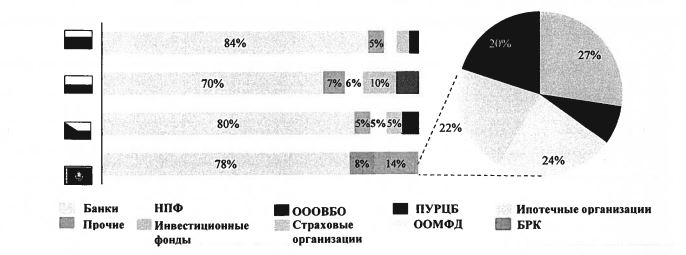       Источники - Регуляторная отчетность, The Global Competitiveness Report 2019, официальные сайты центральных банков России, Польши и Чехии      *В финансовые институты включен Банк развития Казахстана, который в соответствии с законодательством Республики Казахстан имеет особый статус и относится к институтам развития, осуществляющим финансовые услуги без лицензии регулятора      Наблюдается динамичный рост активов финансового сектора - с 2017 года совокупные активы финансовой системы увеличились на 74,5% до 44,3 трлн тенге, активы банков увеличились на 56% до 37,6 трлн тенге, активы остальных финансовых организаций увеличились на 190,5% до 6,7 трлн тенге.      Наряду с финансовыми организациями финансирование бизнеса в Казахстане осуществляется напрямую субъектами квазигосударственного сектора, роль которых существенно растет. Так, активы Банка развития Казахстана увеличились с 2017 года на 48,2% с 2,5 трлн до 3,7 трлн тенге.      Активы финансовых институтов*, трлн тенге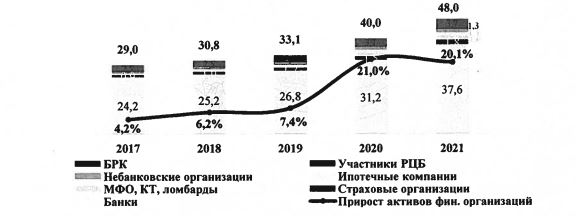       Источники - Регуляторная отчетность      В финансовые институты включен Банк развития Казахстана, который в соответствии с законодательством Республики Казахстан имеет особый статус и относится к институтам развития, осуществляющим финансовые услуги без лицензии регулятора.      Отношение активов финансовых институтов (с учетом Банка развития Казахстана) к ВВП по итогам 2021 года составило 57%, что значительно уступает показателям стран, находящихся на схожих этапах экономического развития, и свидетельствует об имеющемся потенциале дальнейшего роста.      Отношение активов финансовых институтов
к ВВП по итогам 2020 года, %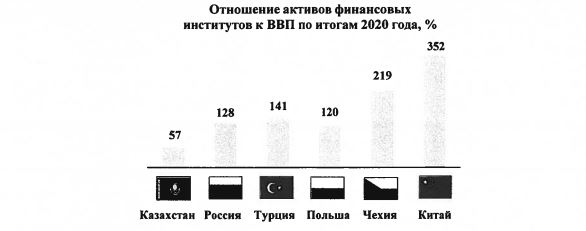       Источники - Регуляторная отчетность, официальные сайты центральных банков России, Турции, Польши, Чехии и Китая Отношение активов финансового сектора к ВВП Казахстана указано за 2021 год      С 2017 года наблюдается рост валовой добавленной стоимости финансового сектора в структуре ВВП страны. За период 2017 - 2021 гг. вклад финансового сектора в экономику увеличился с 2 трлн тенге до 2,4 трлн тенге. В результате опережающих темпов в других отраслях доля валовой добавленной стоимости финансового сектора в ВВП снизилась с 3,7% в 2017 году до 2,9% в 2021 году.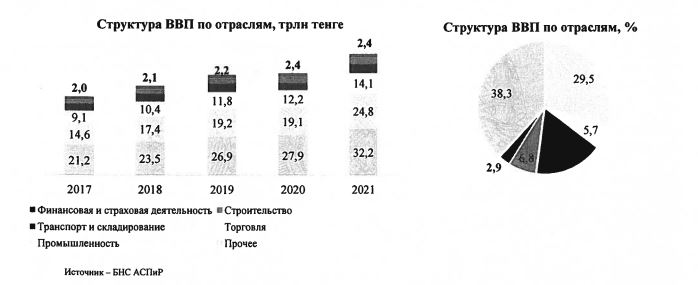       По результатам последнего исследования Всемирного экономического форума (ВЭФ), проведенного в 2019 году в рамках оценки глобальной конкурентоспособности, в международном сопоставлении уровень развития финансовой системы Казахстана является невысоким. Основными сдерживающими факторами на момент проведения оценки являлись высокий уровень неработающих займов (NPL), проблемы устойчивости отдельных банков и низкий уровень страховых премий.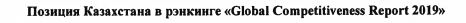 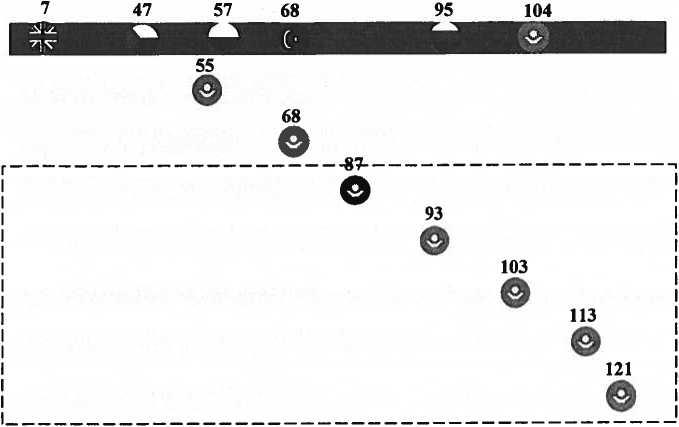       Источники - The Global Competitiveness Report 2019      Вместе с тем, после проведения указанной оценки был реализован ряд системных мер по повышению устойчивости банковского сектора, в том числе в 2019 - 2020 годах проведена независимая оценка активов банковского сектора и стресс-тестирование, по результатам которых приняты надзорные меры и значительно снижен уровень неработающих займов - с 8,1% в 2019 году до 3,3% в 2021 году. Международные финансовые организации и рейтинговые агентства дали позитивную оценку мерам по укреплению финансового сектора. Так, в заключении МВФ по итогам миссии в 2021 году отмечено, что благодаря проведению проверки качества активов в 2019 году и последующих надзорных вмешательств, банковская система успешно перенесла воздействие шока, вызванного COVID-19, сохранив при этом высокие показатели ликвидности и капитализации банков.      С 2022 года изменение глобальной геополитической ситуации оказывает влияние на финансовый сектор. Вместе с тем, финансовый сектор продолжает стабильно функционировать, что подтверждается оценками международных рейтинговых агентств. В июне 2022 года Fitch Ratings подтвердило суверенный рейтинг Казахстана на уровне "ВВВ" со стабильным прогнозом, что в том числе обусловлено стабильностью банковского сектора с учетом потенциальных рисков, связанных с санкциями.      Банковский сектор      На 1 января 2022 года в Республике Казахстан функционируют 22 банка, из них 14 банков с иностранным участием, в том числе 11 дочерних банков второго уровня.      В результате произошедшей консолидации, а также отзыва лицензий несостоятельных банков с рынка ушли участники, имевшие значительные объемы проблемных активов и неэффективный риск-менеджмент.      Активы банковской системы в период с 2017 года выросли по отношению к ВВП с 45% до 46%, составив 37,6 трлн тенге. При этом порядка 66% активов всего сектора приходится на 5 банков. На начало 2022 года индекс Герфиндаля-Хиршмана (НН) по банковскому сектору Казахстана составляет 1407 (умеренно-концентрированный рынок).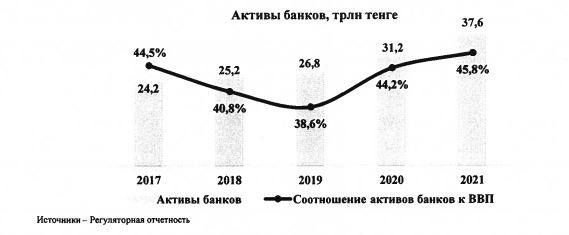       Источники - Регуляторная отчетность      Кредиты экономике с 2017 года выросли на 26,5% до 18,5 трлн тенге. В структуре кредитов экономике наблюдается увеличение доли розничного кредитования. Снижение доли кредитов корпоративного сектора обусловлено увеличением прямого кредитования бизнеса со стороны институтов развития - кредиты Банка развития Казахстана, не включаемые в статистику кредитования экономики, с 2017 года выросли на 27% до 1,9 трлн тенге. Кроме того, снижение корпоративных кредитов связано с мерами по очищению банковского сектора от проблемных займов, списанием займов несостоятельных и недобросовестных заемщиков, а также ликвидацией несостоятельных банков.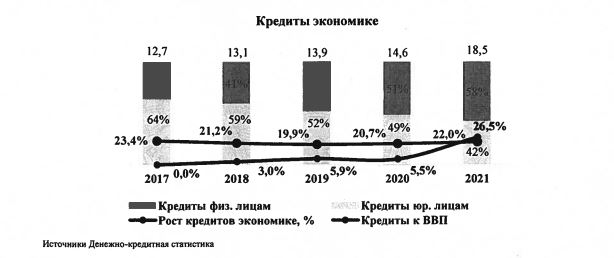       Источники Денежно-кредитная статистика      По итогам 2021 года в результате реализации мер поддержки МСБ произошел рост портфеля займов МСБ на 29%, при этом кредиты крупному бизнесу снизились на 3%. Доля МСБ в портфеле кредитов юридическим лицам с 2017 года увеличилась с 53% до 60%.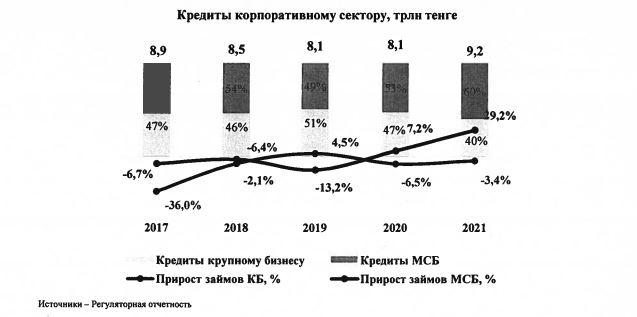       Источники - Регуляторная отчетность      Основным драйвером роста кредитов физических лиц являются потребительские займы, рост которых с 2017 года составил 110%. С 2020 года также наблюдается активный рост ипотечного кредитования, доля которого в кредитах физическим лицам за 2019-2021 годы выросла с 27% до 31%.      Объем ипотечного кредитования с 2017 года вырос более чем в 3 раза. Основным фактором роста ипотечного кредитования стал запуск с 2018 года программ льготного жилищного кредитования "7-20-25", "Баспана Хит", а также предоставление в 2021 году права на использование части пенсионных накоплений для улучшения жилищных условий.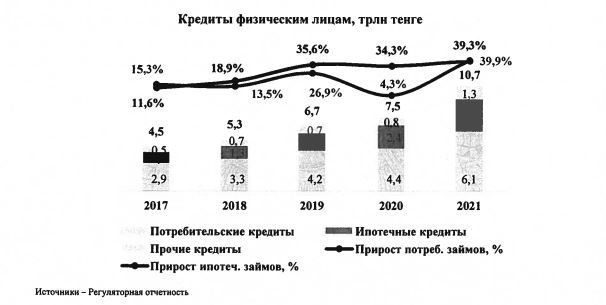       Источники - Регуляторная отчетность      Меры по оздоровлению банковского сектора способствовали постепенному сокращению доли неработающих займов в портфеле банков - с 9,3% в 2017 году до 3,3% по итогам 2021 года.      Уровень NPL, %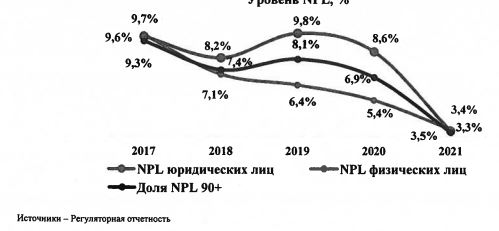       Источники - Регуляторная отчетность      Основой базы фондирования банков остаются депозиты клиентов.      С 2017 года объем депозитов увеличился на 54,7% до 27,1 трлн тенге. Доля депозитов в структуре обязательств банков с 2017 года сохраняется на уровне 79%. Вклады физических лиц увеличились с 2017 года на 63,0% до 13,4 трлн тенге. В результате доля розничных вкладов в общем объеме вкладов с 2017 года увеличилась с 43% до 49% по итогам 2021 года.      В 2018 году законодательно расширены виды депозитных продуктов и введен новый вид вкладов - сберегательные вклады. По данному виду вкладов существенные ограничения на досрочное изъятие компенсируются более высокой ставкой в сравнении с другими видами вкладов. Объем сберегательных вкладов с момента запуска в конце 2018 года вырос до 1,07 трлн тенге на 1 января 2022 года или 7,9% всех вкладов.      Устойчивость банковского сектора обеспечивается достаточным объемом собственного капитала, достигшего 4,5 трлн тенге. С 2017 года собственный капитал банков увеличился на 51%, в результате значение коэффициента достаточности собственного капитала k1 по системе увеличилось с 17% до 19%, значение коэффициента k2 увеличилось с 22% до 23%. Ключевыми факторами улучшения уровня капитализации банков стали оздоровление банковского сектора с акцентом на снижение неработающих активов.      Страховой сектор      Страховой сектор на 1 января 2022 года представлен 27 страховыми организациями, в том числе 9 организациями по страхованию жизни. На рынке действуют 2 страховые организации со 100% государственным участием, 9 страховых брокеров и 60 актуариев.      Активы страховых организаций с 2017 года выросли на 97% до 1,8 трлн тенге, из них 1 трлн тенге - активы страховых организаций по отрасли общего страхования, 0,8 трлн тенге - активы страховых организаций по отрасли страхования жизни. Несмотря на динамичный рост активов страховых организаций, их отношение к ВВП остается низким - увеличение с 1,7% в 2017 году до 2,2% по итогам 2021 года. При этом порядка 62% активов всего сектора приходится на 5 страховых организаций. На начало 2022 года индекс Герфиндаля-Хиршмана по страховому сектору Казахстана составил 983 (низкоконцентрированный рынок).      На рост активов страховых организаций значительное влияние оказали внедрение новых страховых продуктов по добровольным классам страхования, развитие онлайн-страхования, а также предоставление на законодательном уровне возможности заключения договора пенсионного аннуитета с использованием пенсионных накоплений.      Активы страховых организаций, млрд тенге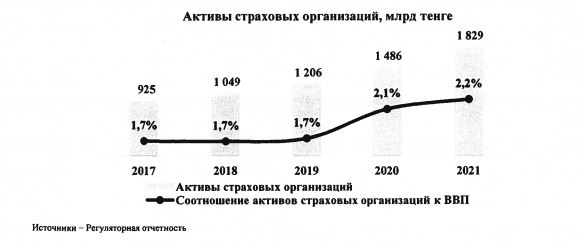       Совокупный объем страховых премий в 2021 году составил 699 млрд тенге, увеличившись по сравнению с 2017 годом в 2 раза. Отношение страховых премий к ВВП незначительно увеличилось с 0,6% до 0,8%.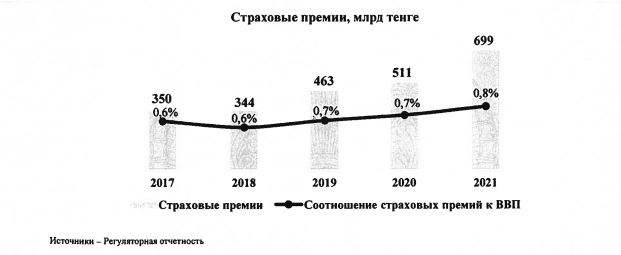       Показатель объема премий в расчете на душу населения увеличился на 77% и составил 36 тыс. тенге.      Основным драйвером роста премий является добровольное личное страхование. По сравнению с 2017 годом объем премий по классам добровольного личного страхования увеличился в 3 раза, составив по итогам 2021 года 300 млрд тенге. В результате доля добровольного личного страхования в структуре премий увеличилась с 28% до 43%. В свою очередь, рост обусловлен в основном повышением доступности пенсионного аннуитета, предоставлением налоговых льгот по долгосрочным накопительным продуктам страхования жизни и внедрением новых страховых продуктов.      Доля имущественного страхования в структуре страховых премий сократилась с 49% в 2017 году до 38% по итогам 2021 года. Доля премий по обязательному страхованию остается незначительной в сравнении с добровольным личным и имущественным страхованием и составляет 19%.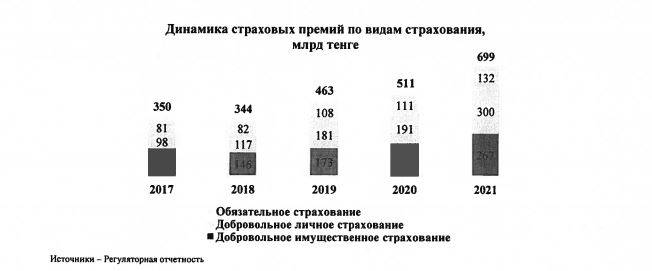       Объемы премий, переданных на перестрахование, составили 107 млрд тенге, уменьшившись с 2017 года на 18%. Доля страховых премий, переданных на перестрахование, снизилась с 37% в 2017 году до 15% по итогам 2021 года. Из них на перестрахование нерезидентам Республики Казахстан передано 92% премий. Сокращение с 2018 года объема премий, переданных на перестрахование, обусловлено повышением возможности страховых организаций по собственному удержанию страховых рисков, а также усилением требований к прозрачности сделок по перестрахованию.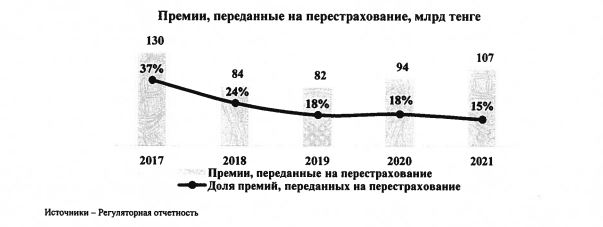       Общий объем страховых выплат по договорам страхования увеличился с 2017 года на 55% до 127 млрд тенге. Максимальный объем страховых выплат пришелся на 2019 год - 218 млрд тенге, который был связан с наличием крупного убытка по классу страхования имущества от ущерба.      Коэффициент выплат за последние 5 лет находился в диапазоне от 18% до 47% без учета выплат будущих периодов по накопительному страхованию жизни.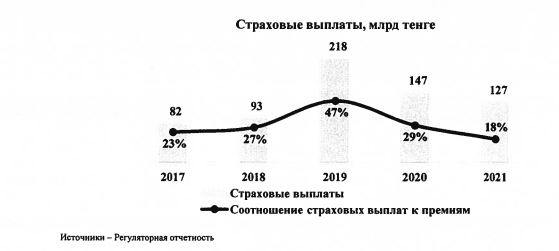       Объем страховых резервов на конец 2021 года составил 892 млрд тенге, увеличившись с 2017 года на 94%, что обусловлено ростом страховых премий в указанный период.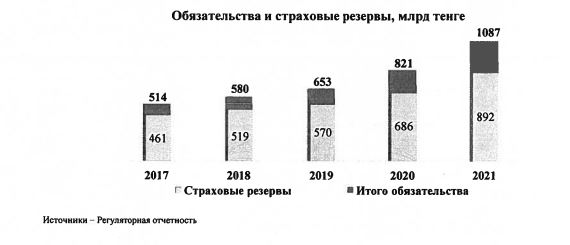       Фондовый рынок      На 1 января 2022 года на рынке функционируют 38 брокеров, 19 управляющих компаний, 51 инвестиционный фонд, 9 банков кастодианов, 2 трансфер-агента, фондовая биржа KASE, выполняющая функции центрального контрагента, центральный депозитарий и торговый репозиторий. Кроме того, в юрисдикции МФЦА функционирует биржа МФЦА - AIX и центральный депозитарий биржи МФЦА - AIX CSD.      Фондовый рынок страны с 2017 года классифицируется международными службами индексов MSCI, FTSE и S&P как "Приграничные рынки (Frontier Markets)". Ведется работа по улучшению позиции Казахстана в индексах MSCI, FTSE и S&P.      Совокупные активы профессиональных участников рынка ценных бумаг составили 505,1 млрд тенге, увеличившись за пять лет в 2,7 раза, активы под управлением составили 1,0 трлн тенге, увеличившись в 3,1 раза. Увеличению активов способствовал рост стоимости финансовых инструментов и приток инвестиций.      Порядка 80,2% активов организаций, осуществляющих управление инвестиционным портфелем, приходится на 5 профессиональных участников. На начало 2022 года индекс Герфиндаля-Хиршмана по рынку ценных бумаг Казахстана составил 1807, что характеризует его как умеренно-концентрированной рынок.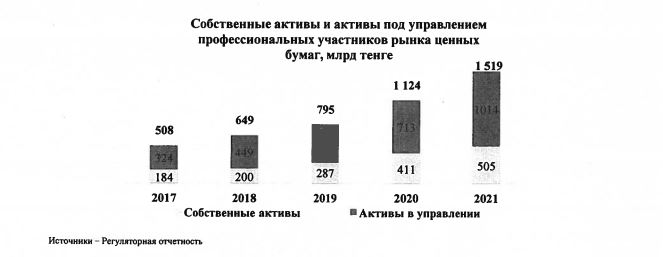       Биржевые показатели демонстрируют стабильный рост, что свидетельствует о повышении роли фондового рынка в финансировании экономики страны. Капитализация Казахстанской фондовой биржи (KASE) на начало 2022 года составила 44,2 трлн тенге, или 52,6% по отношению к ВВП, увеличившись с 2017 года на 73%.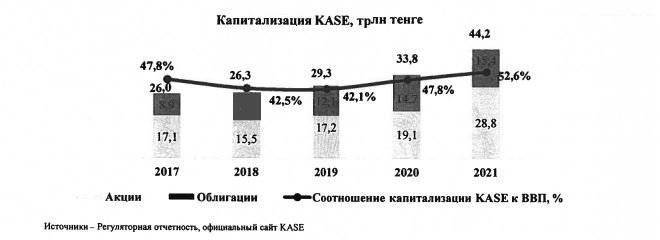       Основным фактором сохранения темпов роста рынка облигаций является увеличение объемов заимствований со стороны квазигосударственного сектора и банков второго уровня.      Одной из причин, препятствующей активному развитию казахстанского фондового рынка, является относительно низкая активность розничных инвесторов. Количество счетов физических лиц на рынке ценных бумаг за 5 лет увеличилось на 107 тыс. до 218 тыс. счетов, что составляет 2,5% от занятого населения. Невысокий интерес розничных инвесторов к фондовому рынку связан с низкой ликвидностью торгуемых ценных бумаг и ограниченным предложением ценных бумаг качественных эмитентов.      С 2017 года в Казахстане функционирует биржа МФЦА - AIX, являющаяся членом Федерации европейских и азиатских фондовых бирж FEAS. В группу AIX входят центральный депозитарий ценных бумаг AIX CSD и регистратор AIX Registrar, отвечающие за ежедневные операции с наличными, расчеты по ценным бумагам и депозитарную деятельность, а также хранение и поддержку центрального реестра акционеров.      В официальный список AIX вошли 136 выпусков ценных бумаг 86 эмитентов. В 2021 году объем торгов на рынке ценных бумаг AIX составил 134,3 млрд тенге.      По итогам 2021 года 35 торговых членов AIX предоставляют прямой доступ к бирже AIX, из них 12 являются иностранными. Количество счетов в AIX CSD на аналогичную дату составило 160,5 тыс. счетов. При этом основная часть данных счетов приходится на клиентов брокеров-лицензиатов Агентства, имеющих удаленное членство на AIX.      Рынок микрофинансирования      С 2020 года в периметр регулирования Агентства были включены все небанковские кредитные организации, в том числе кредитные товарищества, ломбарды и онлайн-кредиторы, а с 2021 года введено лицензирование микрофинансовой деятельности.      На 1 января 2022 года на рынке микрофинансирования осуществляют деятельность 1 066 субъектов, в том числе 242 микрофинансовые организации, 605 ломбардов и 219 кредитных товариществ.      Совокупные активы ООМФД составили 1,6 трлн тенге, увеличившись с 2015 года в 21 раз. Наряду с ростом активов увеличились обязательства и собственный капитал микрофинансового сектора. На начало 2022 года индекс Герфиндаля-Хиршмана (НН) в секторе микрофинансовых организаций составил 1033 (умеренно-концентрированный), кредитных товариществ - 896 (низко-концентрированный), ломбардов - 550 (низко-концентрированный).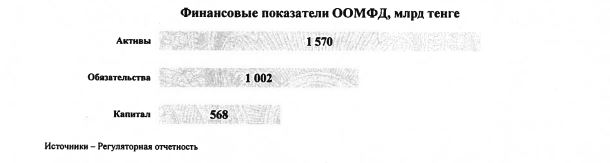       Рынок микрокредитования играет важную роль в финансировании экономики и развитии частного предпринимательства.      С расширением периметра регулирования ООМФД и включением всех субъектов микрофинансирования в статистику кредитования портфель микрокредитов увеличился на 350% до 1,4 трлн тенге. В 2019 году структура портфеля ООМФД включала только займы МФО, а с 2020 года учтены займы онлайн-кредиторов, кредитных товариществ и ломбардов.      В общем портфеле микрокредитов основная доля займов приходится на МФО - 54% или 743 млрд тенге. Портфель кредитных товариществ составляет 498 млрд тенге (36%), на ломбарды приходится 132 млрд тенге (10%).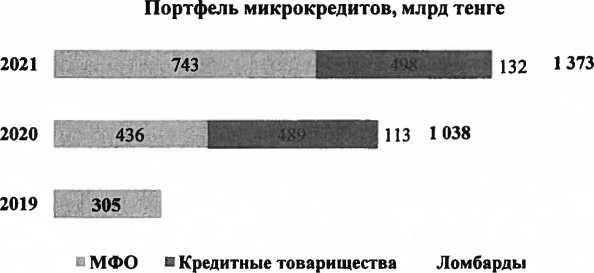       Источники - Регуляторная отчетность      В структуре заемщиков доля займов физическим лицам составляет 51%, или 696 млрд тенге. Доля займов на предпринимательские цели составляет 49%, или 677 млрд тенге.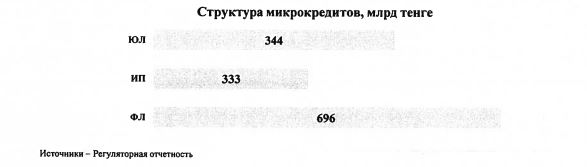       ООМФД в основном представлены сетью филиалов и отделений на региональном уровне и имеют налаженную клиентскую базу в сельской местности.2.2. Основные достижения в регулировании и развитии финансового сектора      За последние годы достигнуты важные результаты в развитии финансового сектора:      1) внедрены стандарты Базель III Базельского комитета по банковскому надзору для улучшения системы управления рисками и обеспечения стабильности банковского сектора в период шоков. С 2015 по 2019 годы осуществлялся поэтапный переход банковского сектора на соблюдение усиленных пруденциальных стандартов Базель III. В течение переходного периода для формирования резервов капитала банков введены требования к трем капитальным буферам (консервационный, контрциклический и системный), приняты новая методология оценки рыночных рисков и пакет регуляторных требований к риск-менеджменту и внутреннему контролю банков. Для обеспечения запасом ликвидности в периоды кризисов внедрены два норматива ликвидности - коэффициент покрытия ликвидности (LCR) и коэффициент нетто стабильного фондирования (NSFR).      Это позволило усилить качество управления рисками, резервы капитала и ликвидности банков на системном уровне, что является ключевым фактором при оценке банковского сектора, проводимой международными экспертами, глобальными инвесторами и кредитно-рейтинговыми агентствами;      2) внедрена риск-ориентированная модель надзора и мотивированного суждения в секторах финансового рынка.      В целях исключения формализованного подхода в надзорном процессе в 2019 году введена система риск-ориентированного надзора за банками. Модель риск-ориентированного подхода реализована в виде комплексного надзорного процесса, который обеспечивает углубленную оценку банковских рисков на индивидуальной основе и последующую реализацию надзорных мер для обеспечения устойчивой работы банка.      Центральным элементом риск-ориентированного надзора является надзорная модель Европейского Союза SREP, которая позволяет идентифицировать негативные изменения в финансовом состоянии банков на ранних стадиях их возникновения. Ключевым условием эффективного риск- ориентированного надзора является возможность принятия регулятором мотивированного суждения для оперативного реагирования на ситуацию.      Реализуется переход на систему риск-ориентированного надзора за профессиональными участниками рынка ценных бумаг (далее - ПУРЦБ). На законодательном уровне определены принципы и инструменты риск- ориентированного надзора, которые позволяет идентифицировать риски и угрозы в деятельности ПУРЦБ на ранних стадиях и своевременно реагировать на них, не дожидаясь ухудшения финансового состояния ПУРЦБ.      В отношении страховых организаций введена автоматизированная система риск-ориентированного надзора. На основе показателей качественной и количественной оценки рисков, рассчитанных с учетом специфики операций, характера и масштаба деятельности компании определяется индивидуальный надзорный рейтинг страховой организации и соответствующий ему комплекс регуляторных надзорных требований.      Дополнительно в 2020 году для улучшения процедур управления рисками, достаточности капитала и резервов внедрена система самостоятельной оценки рисков страховыми организациями, разработанная в соответствии со стандартами регуляторной отчетности международной информационной системы IRIS (Insurance Regulatory Information System);      3) введен новый стандарт оценки стоимости финансовых инструментов на основе модели "ожидаемых убытков" МСФО 9. В 2018 году банковский сектор при оценке стоимости финансовых инструментов перешел от модели "понесенных убытков" МСФО (IAS 39) к модели "ожидаемых убытков" (IFRS 9). Внедрение МСФО 9 позволяет оценивать ожидаемые кредитные убытки при первоначальном признании финансовых активов и на периодической основе;      4) проведена независимая оценка качества активов банков (AQR). AQR является общепризнанной международной практикой детальной проверки активов и достаточности капитала банков. AQR проведен независимым международным консультантом, имеющим практический опыт работы по AQR, что является основным условием объективности оценки для восстановления доверия к банковской системе со стороны международных инвесторов и кредиторов.      Проведенный в Казахстане в 2019 году AQR позволил полноценно диагностировать состояние основных казахстанских банков, в том числе оценить уровень неработающих активов и потенциальные потери, реальный уровень достаточности капитала, а также обосновать регуляторные требования по докапитализации и оздоровлению банков за счет собственных средств акционеров;      5) усовершенствован процесс выявления и урегулирования проблемных банков. Новый режим урегулирования проблемных банков, вступивший в силу с 2019 года, предусматривает триггеры для выявления проблемных банков и классификацию проблемных банков в зависимости от их финансового состояния. На законодательном уровне определен срок для повышения капитала таких банков.      Регулятору предоставлен полный мандат по оперативному урегулированию неплатежеспособных банков с минимизацией системных последствий и государственных потерь, включая инструменты урегулирования неплатежеспособных банков - передача активов и обязательств (Р&А) и принудительная реструктуризация обязательств неплатежеспособного банка (bail-in);      6) приняты меры по ограничению кредитных рисков в потребительском кредитовании. В сегменте микрофинансирования поэтапно ужесточено регулирование субъектов, предоставляющих займы гражданам. До конца 2020 года все участники рынка микрокредитования, в том числе классические МФО, организации онлайн-кредитования, кредитные товарищества и ломбарды, прошли учетную регистрацию в качестве организаций, осуществляющих микрофинансовую деятельность. В 2021 году завершено лицензирование микрофинансовых организаций.      С 2020 года реализован пакет регуляторных мер для недопущения выдачи займов неплатежеспособным заемщикам, а также снижения долговой нагрузки заемщиков. На законодательном уровне действует запрет на начисление вознаграждения, неустойки, комиссий и иных платежей по истечении 90 дней просрочки исполнения обязательства по кредиту.      С 2020 года в рамках нормативного регулирования введено ограничение на выдачу потребительских займов гражданам с доходом ниже прожиточного минимума и уровня долговой нагрузки заемщика (далее - КДН). С 2022 года КДН имеет статус пруденциального норматива, согласно которому ежемесячные платежи по всем кредитам заемщика не могут превышать 50% от его ежемесячных доходов.      Дополнительно приняты меры по дестимулированию банков в проведении агрессивной политики беззалогового кредитования населения. Для этого в 2 раза повышено риск-взвешивание по необеспеченным потребительским займам при расчете достаточности капитала банков;      7) создана гибкая регуляторная среда для апробации новых продуктов и услуг. Для обеспечения гибкости регулирования финансового рынка, повышения доступности финансовых услуг, внедрения новых финансовых продуктов предусмотрена возможность введения особого режима регулирования ("регуляторная песочница"). "Регуляторная песочница" позволяет финансовым и нефинансовым организациям функционировать определенный срок в особом правовом режиме, в том числе в целях внедрения новых услуг и финансовых инструментов, что в свою очередь будет способствовать сокращению издержек финансовых посредников и потребителей, а также расширению деятельности финансовых организаций;      8) либерализованы требования в регулировании участников рынка ценных бумаг. Приняты меры по дерегулированию брокерской деятельности при совершении операций с ценными бумагами, расширены инвестиционные возможности брокеров, в том числе на международных и локальном рынках капитала. С 2016 года запущен процесс цифровизации брокерских услуг, в результате для брокеров доступна опция по предоставлению электронных услуг клиентам, включая проведение торговых операций с ценными бумагами и финансовыми инструментами. Реализован ряд законодательных мер, направленных на активизацию коллективных форм инвестирования путем либерализации регулирования инвестиционных и венчурных фондов, что позволило обеспечить рост активов инвестиционных фондов.      На законодательном уровне предусмотрено право граждан передавать часть пенсионных накоплений под управление частных управляющих компаний.      Сформирована и функционирует полноценная инфраструктура фондового рынка. Действующая инфраструктура рынка ценных бумаг обеспечивает участников рынка ценных бумаг необходимым инструментарием для совершения полного цикла торговых и пост-торговых операций, а также полностью соответствует международным стандартам;      9) продолжена цифровизация финансовых услуг и внедрение удаленных сервисов.      С октября 2020 года реализован механизм дистанционного заключения брокерских договоров через биометрическую идентификацию с использованием мобильных приложений брокеров, а также возможность дистанционного оказания банками полного спектра брокерских услуг. Это позволило обеспечить высокие темпы роста числа розничных инвесторов.      На рынке страхования внедрено электронное заключение договоров. С 2019 года заключение договоров страхования по обязательным видам страхования переведено в электронный формат. На сегодня 100% договоров автострахования заключаются в электронной форме. Возможность заключения договоров страхования электронным способом позволила облегчить и оптимизировать процедуру заключения договоров страхования, повысить территориальную доступность страховых услуг.2.3. Ключевые проблемы, требующие решения в среднесрочной перспективе      1. В банковском секторе сохраняется высокий уровень стрессовых активов на балансах банков и их дочерних организаций, что оказывает давление на капитал банков и сдерживает дальнейшее расширение кредитования экономики. Отмечается концентрация банковского кредитования в розничном сегменте в связи с повышенной маржинальностью при высоких кредитных рисках.      На динамику банковского кредитования также оказывает давление слабая диверсификация пассивов и преобладание в структуре привлеченных ресурсов краткосрочных депозитов, не соответствующих международным стандартам срочности и стабильности. Уровень депозитов в иностранной валюте остается достаточно высоким, несмотря на проводимые меры по дедолларизации экономики.      На системном уровне существенным фактором, сдерживающим кредитование реального сектора экономики, является ограниченное количество платежеспособных и финансово устойчивых субъектов бизнеса. Так, согласно оценке НБ, в течение длительного периода (2008 - 2019 годы) в сегменте МСБ более 40% предприятий имеют отрицательный капитал либо долговую нагрузку свыше 80%. По крупному бизнесу 36% предприятий имели отрицательный капитал либо недокапитализированы.      Эти факторы ограничивают возможность получения новых займов из-за рисков для банков и необходимости создания дополнительных провизий под ожидаемые кредитные убытки. Банки формируют повышенные требования к заемщикам с учетом риск-аппетита для минимизации кредитных рисков и требуют ликвидное залоговое обеспечение.      Компании, в особенности субъекты МСБ, не имеют рейтинговых оценок, которые подтверждают устойчивость и способность обслуживать кредит в будущем, что снижает возможности их выхода на фондовый рынок и привлечения долгового финансирования.      В 2020 году снижение кредитования бизнеса было обусловлено сокращением деловой активности предпринимателей по причине введения карантинных ограничений из-за пандемии коронавируса.      В кредитовании бизнеса значительную роль играют субсидии и гарантии государства. В результате расширения прямого государственного финансирования и реализации государственных программ поддержки бизнеса государство стало замещать банки и рыночное финансирование экономики сократилось. Прямое государственное финансирование по нерыночным ставкам, а также выдача гарантий и субсидирование ставок вознаграждения по кредитам бизнеса искажает рыночное ценообразование.      Кроме того, отмечается небольшая доля иностранных банков и международных финансовых организаций в кредитовании реального сектора экономики. Кредиты нерезидентов, а также субъектов квазигосударственного сектора не отражаются в статистике кредитного рынка, что искажает оценку реального состояния финансирования экономики.      Ограниченное участие банков в финансировании крупных инвестиционных проектов и заемщиков-недропользователей обусловлено неразвитой практикой синдицированного кредитования.      2. Несмотря на положительную динамику показателей страхового сектора за последние 10 лет, сохраняется низкая доля страховых услуг в экономике страны. Отношение активов страховых организаций к ВВП страны составило только 2,4% (по итогам 2021 года), а отношение страховых премий на душу населения составило 37 тыс. тенге (по итогам 2021 года), что значительно ниже мировых показателей.      Недостаточная развитость постпродажного обслуживания онлайн- договоров страхования, ограниченность страховых продуктов и отсутствие гибкости в условиях страхования снижают заинтересованность населения и бизнеса в страховании. Вопросы качества и клиентоориентированности страховых услуг являются актуальными, несмотря на меры, предпринимаемые участниками страхового рынка.      Отсутствие рыночных стимулов и государственной поддержки в страховании жизни вызывают незаинтересованность населения использовать продукты накопительного страхования жизни как инструмент увеличения инвестиций и сбережений. Развитие продуктов накопительного страхования ограничивается все еще формирующимся доверием населения к компаниям по страхованию жизни, предпочитающем использовать банковские продукты при проведении финансового планирования.      3. Развитие фондового рынка сдерживается недостаточным институциональным спросом, слабой степенью вовлеченности населения и низким уровнем доверия инвесторов к инструментам фондового рынка.      Наличие существенных объемов привлекаемого субъектами экономики финансирования на нерыночных условиях в рамках государственных программ по поддержке предпринимательства, а также высокая доля государства в экономике и доминирующая роль компаний квазигосударственного сектора обуславливают снижение спроса предприятий в привлечении капитала посредством инструментов фондового рынка.      4. Развитие рынка микрофинансирования сдерживается такими факторами как ограниченные источники фондирования и высокие операционные издержки по поддержанию региональной сети отделений, что усугубляется территориальной удаленностью субъектов микро- и малого бизнеса.      Основной базой фондирования остаются займы международных институтов развития и казахстанских коммерческих банков. Высокие операционные издержки и стоимость фондирования за счет привлечения средств банков и международных институтов развития существенно увеличивает конечную стоимость микрокредитов для населения и бизнеса. Указанные факторы сдерживают потенциал субъектов рынка микрофинансирования в финансировании экономики.Раздел 3. Обзор международного опыта      Основными тенденциями развития финансовых рынков развитых стран является совершенствование финансовой инфраструктуры, создание условий для качественных институциональных преобразований и приведение регуляторных требований в соответствие с международными стандартами. Поддерживая данные глобальные тренды, регуляторы пересматривают подходы к регулированию и надзору посредством внедрения новых международных стандартов. Новые стандарты регулирования направлены на усиление инструментов макропруденциальной политики и риск-ориентированного надзора, внедрение принципов контрцикличного регулирования и устойчивого развития ESG.      По результатам анализа международного опыта выделяются следующие направления, актуальные для финансового сектора Республики Казахстан:      1) переход на международные стандарты Базельского комитета по банковскому надзору (Базель П-Ш). Базельским комитетом по банковскому надзору к 2012 году были разработаны методологические рекомендации по капиталу и ликвидности Базель III, которые усовершенствовали ранние стандарты Базель II. Данные изменения напрямую являются повышением минимальных требований, предусмотренных первым компонентом Базель II.      Стандарты Базель III направлены на повышение требований к оценке и управлению рисками в банковском секторе, обеспечение достаточного уровня капитала и ликвидности, в том числе предусматривают особый режим для системно значимых институтов в посткризисный период. Принципы надзорного процесса были заложены во втором компоненте Базельских стандартов (Pillar II) и направлены на осуществление эффективного надзора на основе оценки рисков, необходимость раннего вмешательства и принятие своевременных надзорных действий.      Требования по капиталу Базель III в национальную банковскую систему внедрили Австралия, Гонконг, Индия, Канада, Китай, Мексика, Саудовская Аравия, Сингапур, Таиланд, Швейцария, Южная Африка и Япония. Страны ЕС и США ввели требования по достаточности капитала Базель III с 2014 года. Европейские и американские банки начали активно укреплять собственный капитал как при помощи дополнительной эмиссии акций, так и путем продажи непрофильных активов и прибыли от текущей деятельности;      2) переход на риск-ориентированный надзор, основанный на методологии SREP. Для укрепления финансовой стабильности Европейский центральный банк применяет риск-ориентированный надзор, основанный на методологии SREP, в отношении 117 финансовых организаций 19 стран Европейского Союза: Бельгии, Франции, Люксембурга, Испании, Германии, Италии, Ирландии, Словакии, Кипра, Мальты, Португалии, Нидерландов, Австрии, Греции, Словении, Финляндии, Эстонии, Латвии и Литвы. Полный SREP также реализован в Великобритании посредством адаптации основных принципов методологии SREP в национальное законодательство.      Базовые принципы SREP выстроены вокруг четырех основополагающих элементов: анализ бизнес-модели, оценка корпоративного управления (включая управление рисками) и систем контроля всего финансового учреждения, оценка рисков для капитала и достаточности капитала для покрытия данных рисков, оценка рисков ликвидности и достаточности ликвидных ресурсов для покрытия данных рисков.      В ЕС результаты надзорного стресс-тестирования могут использоваться регуляторами для определения дополнительного буфера капитала банков (Pillar 2 Guidance) в рамках процедур комплексной надзорной оценки (SREP). В США в случае нехватки капитала банка при применении одного из стрессовых сценариев состояния экономики регулятор может запретить банку осуществлять любые действия, сокращающие величину доступного капитала (например, выплату дивидендов) до достижения банком безопасного капитального уровня. В Великобритании по результатам надзорного стресс-тестирования Банк Англии определяет необходимый уровень контрциклического буфера капитала для всех банков и при необходимости - дополнительные индивидуальные надбавки к минимальным значениям достаточности капитала;      3) внедрение элементов международных стандартов страхового надзора Solvency II. Для целей обеспечения устойчивости страховых компаний регуляторами внедряются компоненты европейской директивы Solvency II. Принципы Solvency II аналогичны с Базель III в части требований к достаточности собственного капитала и системам управления рисками. При этом Solvency II предусматривает специфический подход к определению капитала на покрытие рисков, присущих деятельности страховых организаций. Полный переход на Solvency II осуществили страны ЕС, США, Канада, Австралия, Япония и Сингапур. При этом ряд государств, например, Китай, осуществляет внедрение отдельных компонентов, схожих по методологическому наполнению с Solvency II, и вносит корректировки, обусловленные спецификой национальных страховых рынков;      4) внедрение в надзорную практику института мотивированного суждения. Ключевым направлением совершенствования регулирования и надзора среди регуляторов остается внедрение риск-ориентированного надзора, основанного на институте мотивированного суждения. Применение мотивированного суждения позволяет отойти от принципов формального надзора и сосредоточиться на анализе наиболее рисковых вопросов для принятия превентивных надзорных мер по обеспечению устойчивости финансовых организаций.      Институт мотивированного суждения внедрен в Великобритании, США, Канаде, Австралии, России, Чехии и Сингапуре. Мотивированное суждение в этих странах используется в целях оценки устойчивости бизнеса финансовых институтов, надлежащей защиты интересов потребителей финансовых услуг и соответствия компаний принципам и требованиям регулирования. В Германии и Нидерландах мотивированное суждение распространено, в том числе на возможность временного ослабления нормативных ограничений либо отсрочки применения надзорного реагирования;      5) развитие финансовых технологий, формирование экосистем и цифровых платформ. Основным глобальным трендом в сфере цифровых инноваций является повсеместное развитие систем цифрового сервиса в виде экосистем и платформенных решений, предусматривающих консолидацию кросс- секторальных финансовых и нефинансовых сервисов, активный обмен данными и информацией.      Новые финансовые технологии и системы цифровых сервисов перестраивают индустрию финансовых услуг, что позволяет усилить конкуренцию на рынке между традиционными финансовыми организациями с классическими бизнес-моделями и компаниями из отрасли FinTech и BigTech.      В этой связи международными финансовыми институтами активно изучаются риски экосистем и платформенных решений, а также подходы к их регулированию.      Фокус внимания международных регуляторов сконцентрирован на минимизации рисков и поддержании благоприятной конкурентной среды, содействии продвижению инноваций и обеспечению максимизации выгод, получаемых населением и бизнесом страны от внедрения платформенных и экосистемных решений в экономике.      McKinsey&Company определяет экосистему как взаимосвязанный набор услуг, с помощью которых пользователи могут удовлетворять различные потребности в одном интегрированном интерфейсе. Экосистемы, возникающие в настоящее время во всем мире, как правило, группируются вокруг таких потребностей, как финансы, путешествия, здравоохранение, жилье, продажи или закупки.      BIS отмечает, что экосистема открытых финансов может принести пользу всем участникам финансовой системы несколькими способами. Существующие финансовые учреждения могут охватить новый сегмент пользователей путем косвенного использования источников данных, которые традиционно не были доступны для оценки возможности предоставления услуг клиентам (например, путем их взаимодействия с данными третьих сторон об активности пользователей в электронной коммерции или на платформах, позволяющих оценить возможность предоставления им кредита). Аналогичным образом, финансовые учреждения могли бы разрабатывать и предлагать своим пользователям специализированные услуги через третьих лиц и более эффективно использовать доступные в настоящее время технологии, чтобы предложить улучшенный сервис.      Всемирный экономический форум определяет в качестве одного из системных рисков экосистем цифровые взаимозависимости. По мере того, как экосистема финансовых услуг становится все более взаимосвязанной в цифровом виде, любая организация, играющая решающую роль в предоставлении финансовых услуг, может вызвать сбои в экосистеме и каскадные последствия. Принимая во внимание консолидацию поставщиков, предлагающих основные сервисы (например, поставщики облачных услуг), и сложные цепочки поставок, которые ограничивают видимость узлов сети, можно понять серьезность риска.      В свою очередь, в исследованиях Совета финансовой стабильности (FSB) при оказании цифровых услуг и технологий дополнительно отмечаются возможные риски нарушения прав потребителей, связанных с недостаточной финансовой грамотностью, навязыванием финансовых услуг, несоответствующих их потребностям и профилю риска, принятию неоптимальных финансовых решений.      Согласно документу Центрального банка России "Финансовый рынок: новые задачи в современных условиях", для снижения потенциальных рисков планируется в ближайшее время продолжить работу по внедрению в банковское регулирование риск-чувствительного лимита для иммобилизованных активов, в том числе вложений банков в экосистемы и другие виды нефинансового бизнеса. При этом возможно увеличение длительности переходного периода, пересмотр определения групп иммобилизованных активов и целевых значений коэффициентов иммобилизации таким образом, чтобы не оказывать избыточного давления на потенциал кредитования банков в период восстановления капитала и не ограничивать участия банков в финансировании экономического развития.      Международные регуляторы также отмечают уязвимость систем цифрового сервиса на финансовом рынке к инцидентам кибербезопасности, ценовой дискриминациии, злоупотребления рыночной властью и неконкурентного поведения.      Для минимизации указанных рисков международные регуляторы разрабатывают подходы к развитию технологии KYC и инструментов кибербезопасности, реализации инициатив внедрения безопасных интерфейсов прикладного программирования Open Api и Open Banking, ограничению возможного влияния рисков финансовых инноваций на устойчивость участников финансового рынка;      6) введение принципов для инфраструктур финансового рынка CPMI- IOSCO. Для установления эффективных внутренних процедур оценки поддержания финансовой стабильности, бесперебойности функционирования, надлежащего риск-менеджмента инфраструктуры финансового рынка регуляторами ведется активная работа по приведению деятельности инфраструктурных организаций в соответствие Принципам для инфраструктур финансового рынка CPMI-IOSCO. Указанный документ был разработан в 2012 году Банком международных расчетов (Bank for International Settlements) совместно c IOSCO. На сегодня принципы для инфраструктур финансового рынка внедрены депозитариями, расчетно-клиринговыми центрами, фондовыми биржами всех государств-членов IOSCO;      7) внедрение инноваций в регуляторную и надзорную практику для контроля рисков, связанных с распространением цифровых технологий на финансовом рынке. Динамичное развитие финансовых технологий и инноваций потребовало пересмотра стандартных подходов к регулированию и надзору для выработки новых эффективных инструментов контроля финансовых рисков.      В этой связи отмечается ускорение процессов цифровизации надзорных инструментов и внедрение цифровых технологий для того, чтобы обеспечить соответствие надзорной практики инновациям в финансовой сфере.      В данном направлении зарубежными регуляторами вводятся инновационные технологии для надзора за финансовыми компаниями (SupTech) и соблюдения поднадзорными субъектами регуляторных требований и стандартов (RegTech).      Механизмы SupTech и RegTech уже реализованы в Великобритании, Сингапуре, США, Канаде, Австралии. Наиболее комплексно к внедрению механизма SupTech и RegTech подошел регулятор Австралии (APRA). На сегодня в Австралии мониторинг поднадзорных субъектов проводится в режиме реального времени за счет цифровизации отчетности по ключевым бизнес- процессам в формате, подходящем для машиночтения. Надзорные системы предусматривают автоматизацию консолидированного надзора, стресс- тестирования и визуализации данных, выявления рисков ОД/ФТ, манипулирования и инсайдерской торговли, оценки рисков ликвидности, кредитных и макро-финансовых рисков, а также рисков финансовой стабильности;      8) введение особого правового режима через создание "регуляторных песочниц". Рассматривая новации в области регулирования финансовых рынков в условиях цифровизации финансового рынка следует отметить мировой опыт создания "регуляторных песочниц" - особого правового режима, позволяющего развивать финансовые технологии и стимулировать их внедрение участниками рынка. Это подход "облегченного регулирования", который позволяет финансовым организациям тестировать свои продукты и услуги в специальной ограниченной среде без риска нарушить законодательство.      Первой такой подход применила Великобритания, которая на сегодняшний день является признанным мировым хабом, узловым центром взаимодействия технологических стартапов с регулятором. "Регуляторные песочницы" существуют сегодня более чем в 30 странах. При этом наметилась тенденция к специализации подобных правовых площадок. Так, например, регулятор Южной Кореи сделал основной упор на пилотирование сервисов в сфере автоматизированного консультирования - робоэдвайзинга, в Гонконге - на дистанционное открытие банковского счета, платежные платформы и мобильные кошельки, в Сингапуре на Р2Р-кредитование и краудфандинг;      9) обеспечение устойчивого развития и внедрение принципов ESG. Следуя Парижскому соглашению по климату и целям ООН по устойчивому развитию, мировое сообщество ставит перед собой амбициозные задачи обеспечения перехода на принципы устойчивого развития ESG.      Для достижения целей декарбонизации, общественного и гендерного равенства в мире принимаются меры для внедрения в компаниях высоких экологических стандартов, повышенных требований к корпоративной и социальной ответственности.      В ЕС в реализацию задач устойчивого развития субъекты корпоративного сектора расширяют инвестиции в проекты, направленные на достижение устойчивого и инклюзивного роста, а также управление рисками, связанными с изменением климата и социальными проблемами.      В развитых странах применяются формы "мягкого регулирования" посредством установления добровольного порядка раскрытия организациями информации о соблюдении принципов ESG. В некоторых странах публикация информации по ESG является обязательной, предусматривая поэтапное раскрытие информации о соблюдении стандартов ESG на уровне компании, а затем на уровне собственников и клиентов.Раздел 4. Видение развития финансового сектора      В настоящее время происходит трансформация финансовой системы под воздействием новых глобальных мегатрендов и локальных вызовов.      Цифровизация и развитие финансовых технологий стали наиболее актуальными глобальными трендами. Пандемия коронавируса ускорила переход финансовых услуг на дистанционный формат обслуживания населения и бизнеса. Финансовыми организациями осуществляется активное создание системы цифровых сервисов, консолидирующих в себе различные онлайн- услуги, в том числе финансовые и нефинансовые. Развитие систем цифровых сервисов создает большие возможности для банков и их клиентов за счет повышения доступности финансовых услуг, удобства платежей и переводов, повышения скорости и эффективности обслуживания.      Одновременно, с развитием систем цифровых сервисов для предоставления равных конкурентных возможностей всем участникам финансового рынка активно внедряются технологии Open API и Open Banking.      Следуя глобальной политике ООН, в последние годы существенно возросли объемы ответственного инвестирования. Финансовый сектор играет ключевую роль во внедрении принципов ESG (Environmental, Social, Governance principles), поскольку он обеспечивает финансирование "зеленой" экономики и стимулирует трансформацию компаний с учетом рисков ESG для обеспечения устойчивости бизнес-моделей. На международном уровне финансовые регуляторы активно начали разрабатывать стандарты и внедрять принципы ESG в деятельность финансовых организаций.      Актуальным вопросом повестки дня большинства стран является обеспечение финансовой стабильности и рост экономики. В мировой экономике наблюдается ускорение инфляции и замедление темпов экономического роста. Под воздействием локдаунов и санкций нарушилась работа глобальных производственных и логистических цепочек, в особенности связанных с экспортно-импортными операциями.      Инфляционные процессы, резкое изменение курсов национальных валют приводят к сокращению доходов населения, росту цен на сырьевые товары и ужесточению условий кредитования.      Одной из важных задач регуляторов финансовых рынков становится обеспечение надлежащего уровня защиты интересов потребителей финансовых услуг, полноты и доступности информации для потребителей о деятельности финансовых институтов и оказываемых ими финансовых услугах, а также повышение уровня финансовой грамотности и финансовой доступности для населения.      Концепция направлена на развитие диверсифицированного и эффективного финансового сектора, ориентированного на рост национальной экономики, стимулирование сбережений и инвестиций, при одновременном обеспечении стабильности финансового сектора за счет улучшения инструментов макропруденциальной политики и риск-ориентированного надзора.      Концепцией предусмотрены видение и миссия финансового сектора, способствующие достижению национальных целей развития Республики Казахстан.      Видение - интегрированный в международное пространство, эффективный, инновационный, устойчивый и конкурентоспособный финансовый рынок, который динамично развивается и обеспечивает весомый вклад в стабильный и инклюзивный экономический рост Казахстана.      Миссия - активное экономическое развитие страны и рост благосостояния населения за счет эффективного аккумулирования и распределения финансовых ресурсов между субъектами экономических отношений, включая население и бизнес.      Концепция содержит 7 стратегических направлений развития, нацеленных на осуществление системных реформ финансового сектора.      Три стратегических направления развития имеют кросс-секторальный характер. Реформы в рамках данных направлений актуальны для всех сегментов финансового рынка и охватывают всех его участников.      Четыре стратегических направления развития содержат специфические секторальные задачи и инициативы для ключевых участников финансового рынка - банков второго уровня, страховых организаций, участников рынка ценных бумаг и рынка микрофинансирования.      1. Направление развития "Обеспечение финансовой стабильности и поддержание доверия к финансовому сектору"      Агентство совместно с НБ будет способствовать обеспечению стабильности финансового рынка и финансовых организаций путем реализации эффективной макропруденциальной политики и совершенствования риск- ориентированного надзора.      Усилению доверия к финансовому сектору будет способствовать совершенствование системы противодействия злоупотреблениям на финансовом рынке и укрепление сотрудничества с зарубежными регуляторами.      2. Направление развития "Развитие инноваций, финансовых технологий новых бизнес-моделей и компетенций на финансовом рынке"      Развитие новых бизнес-моделей и инноваций будет осуществляться за счет стимулирования развития новых финансовых технологий и компетенций на финансовом рынке. Будут приняты меры по созданию регуляторной среды для безопасного внедрения инноваций на финансовом рынке, формирования справедливой конкуренции за счет внедрения стандартов Open API и Open Banking, имплементации принципов ESG и "зеленого" финансирования, а также введения регуляторных и надзорных технологий (SupTech и RegTech).      3. Направление развития "Обеспечение добросовестного поведения, защита прав и интересов потребителей финансовых услуг"      Планируется внедрение новой комплексной модели защиты потребителей, предусматривающей превентивное надзорное реагирование на основе анализа бизнес-моделей и стратегий финансовых организаций для выявления недобросовестных практик и защиты прав потребителей.      В целях обеспечения добросовестной работы с потребителями будут внедрены поведенческие стандарты для финансовых организаций и стандарты финансовой инклюзии для вовлечения в финансовую систему всех групп потребителей.      4. Направление развития "Финансирование экономики и развитие банковского сектора"      Повышение роли банковского сектора в финансировании экономики является приоритетной задачей. Будут реализованы задачи по стимулированию кредитования бизнеса, совершенствованию механизмов банкротства и реабилитации заемщиков, созданию рынка неработающих активов, совершенствованию бизнес-процессов и процедур банков. Планируется принять меры по повышению эффективности механизмов возврата займов, вовлечению залогового имущества в экономический оборот, созданию институциональных и законодательных стимулов для появления частных инвесторов и управляющих на рынке стрессовых активов.      Кроме того, будут приняты меры по развитию альтернативных форм финансирования и расширению доступного для бизнеса рыночного фондирования, усовершенствованы механизмы государственно-частного партнерства.      5. Направление развития "Развитие страхового сектора как инструмента защиты финансовых интересов"      Мероприятия по развитию страхового сектора будут сконцентрированы на эффективном развитии страхового рынка, ориентированного на повышение благосостояния населения и защиту его имущественных интересов, а также повышение устойчивости страхового рынка. Будет продолжена цифровизация страховых услуг, создана база данных страховой статистики для обеспечения справедливого тарифообразования и полноценного андеррайтинга клиентов, а также эффективного надзора и регулирования.      6. Направление развития "Развитие рынка ценных бумаг как одного из эффективных инструментов финансирования экономики"      Для развития рынка ценных бумаг будут реализованы мероприятия по повышению институционального и розничного спроса, проведению IPO, улучшению позиций Казахстана в международных индексах. Будет продолжена масштабная технологическая модернизация инфраструктурных организаций фондового рынка для развития регионального учетно-расчетного хаба.      Развитие рынка капитала будет осуществляться в тесном взаимодействии с МФЦА для повышения синергетического эффекта от функционирования двух бирж.      7. Направление развития "Развитие небанковского сектора и микрофинансирования"      В рамках развития рынка микрофинансирования будет расширен спектр предоставляемых субъектами рынка услуг для более полного удовлетворения спроса потребителей, реализованы меры по расширению и диверсификации источников фондирования субъектов рынка, приняты меры по улучшению качества и транспарентности микрофинансовых услуг, а также внедрению пропорционального регулирования субъектов рынка.Раздел 5. Основные принципы и подходы развития финансового сектора      Для достижения видения и миссии развития финансового сектора до 2030 года, учитывая международные мегатренды и текущие вызовы, определены 5 ключевых принципов развития финансового рынка.      1. Развитие экономики - обеспечение прямого вклада финансового сектора в экономический рост Казахстана.      2. Внедрение инноваций - создание условий для инновационной деятельности финансовых организаций и внедрения инновационных продуктов.      3. Поддержание стабильности - обеспечение устойчивости и непрерывности деятельности финансовых институтов.      4. Развитие конкуренции - равные условия деятельности для всех организаций финансового сектора.      5. Обеспечение инклюзивности - предоставление равных условий доступа к финансовым продуктам и услугам для всех потребителей.      1. Направление развития "Обеспечение финансовой стабильности и поддержание доверия к финансовому сектору"      Обеспечение стабильности финансового сектора является одной из ключевых задач для экономического роста страны. Эффективное регулирование финансового рынка имеет приоритетное значение.      Негативное влияние финансовых кризисов последних лет показало необходимость наличия достаточного уровня собственного капитала и ликвидности для абсорбирования экономических шоков и значимость контрцикличного регулирования, основанного на принятии превентивных мер в отношении системного риска.      Задача 1. Развитие макропруденциальной политики      Основной целью макропруденциальной политики является обеспечение стабильного функционирования финансового сектора.      Макропруденциальная политика позволяет создать необходимые буферы капитала для покрытия убытков и обеспечения способности финансовых организаций продолжать кредитование экономики в случае реализации стрессовых сценариев. Применяемые в рамках макропруденциальной политики превентивные меры содействуют сглаживанию финансового цикла, а также снижению вероятности наступления финансового кризиса.      1. Развитие механизмов макропруденциальной политики      Агентство совместно с НБ будет способствовать обеспечению стабильности деятельности финансового рынка, в том числе путем формирования и реализации макропруденциальной политики.      Ее целями в среднесрочном периоде будут: повышение устойчивости финансовой системы к агрегированным шокам (контрцикличное регулирование) путем создания и высвобождения буферов, способных обеспечить эффективное функционирование финансовой системы даже в неблагоприятных условиях и поддерживать дальнейший экономический рост; предотвращение возникновения "финансовых пузырей" за счет необоснованного и не подтвержденного экономическим ростом чрезмерного кредитования; мониторинг и снижение системных рисков финансовой системы.      Выбор механизмов макропруденциальной политики будет зависеть от потенциальных угроз финансовой стабильности.      Агентство совместно с НБ обеспечат дальнейшее развитие инструментария оценки рисков финансовой стабильности, разработки и реализации макропруденциальных инструментов и антикризисных мер. Координирующую функцию в этом процессе будет выполнять Совет по финансовой стабильности Республики Казахстан.      В рамках СФС будет предварительно рассмотрен вопрос возможности введения контрциклического буфера к минимальной достаточности собственного капитала и выработаны соответствующие рекомендации. Данный буфер предназначен для сдерживания чрезмерной кредитной активности банков в период экономического подъема и ее стимулирования в период спада.      Дополнительно Агентством совместно с НБ будет усовершенствован механизм предоставления займов последней инстанции для обеспечения бесперебойной деятельности платежеспособных банков при реализации идиосинкратических шоков ликвидности.      2. Расширение критериев признания финансовых организаций системно значимыми      Глобальные тенденции развития финансовых рынков указывают на то, что услуги отдельных игроков приобретают значимость для потребителей и субъектов бизнеса.      В этой связи, НБ совместно с Агентством будет изучен вопрос целесообразности включения дополнительных критериев системной значимости финансовых организаций с учетом международного опыта и последних тенденций в области регулирования. Потенциальные критерии будут изучены на предмет их значимости и влияния на действующий перечень критериев.      Агентство рассмотрит целесообразность установления дополнительных требований к системам управления рисками и внутреннего контроля, к информационной безопасности, обеспечению непрерывности деятельности.      Задача 2. Развитие риск-ориентированного надзора      В рамках совершенствования надзорной практики и минимизации рисков в деятельности банков с 2019 года осуществлен переход на риск- ориентированный надзор с правом применения мотивированного суждения в отдельных областях, основанного на анализе количественных и качественных показателей.      Для обеспечения стабильной деятельности финансового сектора как на уровне системы, так и на уровне отдельных финансовых институтов, необходимо продолжить работу по переходу на международные стандарты риск- ориентированного надзора всех секторов финансового рынка. Внедрение риск- ориентированного надзора будет обеспечиваться с учетом принципа пропорционального регулирования.      1. Совершенствование системы риск-ориентированного надзора в банковском секторе      В целях обеспечения защиты прав и интересов депозиторов и других инвесторов, устойчивости финансового сектора основополагающим принципом эффективного надзорного процесса будет являться дальнейшее развитие риск- ориентированного подхода с применением надзорного суждения.      Основными задачами риск-ориентированного подхода являются выявление и предотвращение рисков и недостатков в деятельности банков в целях раннего вмешательства и принятия своевременных надзорных действий для обеспечения их финансовой устойчивости и недопущения увеличения рисков в их деятельности.      Агентством будет продолжена интеграция в SREP регулярного AQR и надзорного стресс-тестирования банковского сектора.      Регулярный AQR предусматривает ежегодную риск-ориентированную проверку активов банков без участия аудиторов, независимых оценщиков и консультантов с учетом практики проведения полномасштабного AQR. Внедрение инструментария AQR в регулярный надзорный процесс будет способствовать получению достоверной информации о качестве активов банковского сектора.      Внедрение инструментария надзорного стресс-тестирования в надзорный процесс позволит оценивать на регулярной основе достаточность капитала банков с учетом возможных негативных сценариев развития экономики. Надзорное стресс-тестирование в соответствии с лучшими международными практиками направлено на достижение двух приоритетных надзорных целей: своевременное информирование надзорного органа о наличии потенциальных рисков банков и обеспечение устойчивости банковского сектора.      Анализ ключевых рисков в рамках SREP с использованием инструментов регулярного AQR и надзорного стресс-тестирования позволит сформировать риск-профиль каждого банка с применением соответствующих индивидуальных мер надзорного реагирования.      Одной из ключевых надзорных мер по результатам ежегодной оценки SREP в международной практике является установление надзорной надбавки к коэффициентам достаточности капитала банка (Pillar 2). Надзорная надбавка на капитал будет стимулировать банки оперативно устранять выявленные в их деятельности недостатки и риски.      Основные подходы к применению надзорной надбавки на капитал, включая структуру надбавки и предельные значения, будут определены в дополнение к действующим пруденциальным стандартам. Кроме того, Агентством будет разработана внутренняя методология расчета надбавки на капитал на основе оценки ежегодной проверки по методологии SREP, а также по результатам надзорного стресс-тестирования.      Агентством планируется разработать надзорную методологию внутренних процедур оценки достаточности капитала (ICAAP) и ликвидности (ILAAP), включая порядок раскрытия информации и отчетность по внутренним процедурам банков в рамках ICAAP и ILAAP.      В целях развития рыночной дисциплины и повышения прозрачности деятельности банков планируется внедрение третьего компонента стандарта Базель II "Раскрытие информации" (Pillar 3), который предусматривает раскрытие информации о степени подверженности рискам и системе управления рисками банка.      В рамках дальнейшего совершенствования режима оздоровления и урегулирования банков Агентством будет разработана и внедрена методология оценки эффективности планов восстановления платежеспособности (Recovery Plans).      2. Совершенствование системы риск-ориентированного надзора в страховом секторе      Ключевыми задачами риск-ориентированного подхода являются определение зон повышенного риска в страховом секторе в целом, и в каждой компании в отдельности, разработка набора инструментов для идентификации и оценки рисков, утверждение первоочередных мер и планов мероприятий, нацеленных на снижение рисков либо повышение капитализации компании в случае необходимости.      Основными компонентами надзорного процесса являются внутренняя система риск-ориентированного надзора (SRES), самостоятельная оценка рисков страховой компании (IRIS) и оценка достаточности страховых резервов и справедливой стоимости активов (RAQMR). Данные компоненты наряду с пруденциальным регулированием, системой раннего реагирования, механизмом контроля за соблюдением законодательства обеспечивают осуществление и развитие непрерывного контроля и надзора в сфере страхования.      В рамках повышения устойчивости страховых организаций планируется поэтапное внедрение принципов Solvency II, которое позволит страховым организациям эффективно использовать собственный капитал в зависимости от величины и характера принимаемых рисков, увеличить объем страховых премий.      Внедрение элементов Solvency II будет осуществляться посредством разработки руководства, проведения количественных исследований, стресс- тестирований с непосредственным участием страхового рынка. Поскольку переход к новым стандартам требует разработки моделей и новых информационных систем, повышения квалификации специалистов, будут проведена оценка состояния технической готовности страхового рынка к переходу на стандарты Solvency II и определена этапность их внедрения.      Совершенствование системы корпоративного управления, включая систему управления рисками, позволит создать качественную базу для внедрения количественной компоненты и управления рисками страховых организаций на уровне, соответствующем режиму Solvency II.      3. Совершенствование системы риск-ориентированного надзора на рынке ценных бумаг      Реализация системы риск-ориентированного надзора будет сопровождаться поэтапным внедрением механизмов пропорционального регулирования в отношении ПУРЦБ, а именно требований в части расчета пруденциальных нормативов, порядка организации системы управления рисками и представления регуляторной отчетности с учетом показателей системной значимости ПУРЦБ и принимаемых ими рисков.      Оценка рисков ПУРЦБ основана на методике Risk Assessment and Supervision System (RASS), предусматривающей анализ количественных и качественных критериев деятельности, которые позволяют оценить системную значимость и масштабы бизнеса. В рамках RASS основной акцент делается на оценке стратегии развития и диверсификации бизнеса, структуре инвестиционного портфеля, качестве активов и финансовой устойчивости, эффективности системы риск-менеджмента и внутреннего контроля, а также деловой репутации.      Результаты периодической оценки позволят ранжировать ПУРЦБ в зависимости от степени риска и дифференцировать режим надзора по интенсивности, периодичности, объему и содержанию надзорных действий.      В методику оценки рисков по системе RASS будут внедрены инструменты надзорного стресс-тестирования, по результатам которого будут применяться соответствующие меры раннего реагирования.      Дальнейшее совершенствование регулирования и надзора за рынком ценных бумаг будет осуществляться в соответствии с рекомендациями IOSCO как в области выстраивания современной технологичной среды путем имплементации Принципов CPMI-IOSCO для инфраструктур финансового рынка и CSDR (Central Securities Depositories Regulation) в вопросах совершенствования процедур расчҰтов, так и безопасной инвестиционной среды путем адаптации в законодательстве о рынке ценных бумаг подходов Директивы Европейского Союза "О рынках финансовых инструментов" (MiFID).      4. Переход на консолидированный надзор      Для снижения системных рисков Агентством будет осуществлен переход на консолидированной надзор за финансовыми конгломератами с целью повышения ответственности их акционеров. Планируется расширить перечень организаций, входящих в состав финансового конгломерата, включая все компании, в которых финансовая организация и ее акционеры имеют контроль или прямой экономический интерес.      В рамках финансового конгломерата Агентством будут оцениваться риски всех участников конгломерата и их влияние на деятельность финансовой организации и родительской компании. Будет внедрен расчет пруденциальных нормативов на уровне группы на основании консолидированной отчетности.      Планируется усилить контроль за внутригрупповыми сделками для ограничения сомнительных операций и недопущения перераспределения убытков на финансовые организации.      При разработке требований по консолидированному надзору будут учитываться рекомендации Базельского комитета по банковскому надзору и стандарты Международной ассоциации органов страхового надзора.      Задача 3. Противодействие злоупотреблениям на финансовом рынке      Важным направлением деятельности Агентства является создание доверительной среды на финансовом рынке за счет превентивного противодействия недобросовестным практикам и злоупотреблениям, в том числе в сфере ПОД/ФТ.      Законодательство о ПОД/ФТ основано на международных стандартах ФАТФ и нацелено прежде всего на пресечение доступа к финансовому рынку лиц, осуществляющих незаконные финансовые операции.      С появлением новых инструментов, внедрением цифровых и онлайн- технологий, усилением трансграничных операций расширяется периметр задачи по противодействию недобросовестным практикам, нелегальной деятельности, что требует выработки адекватных мер противодействия незаконной деятельности.      1. Применение риск-ориентированного надзора в сфере ПОД/ФТ      Для обеспечения соответствия надзорной практики международным стандартам ФАТФ будет внедрен компонент оценки рисков ОД/ФТ в систему риск-ориентированного надзора финансовых организаций.      Внедрение риск-ориентированного надзора обеспечит усиленный мониторинг сомнительных операций клиентов финансовых организаций, их деятельности и бизнес-моделей, а также оценку эффективности мер по ПОД/ФТ, принимаемых субъектами финансового мониторинга.      Данные меры позволят сфокусироваться на клиентах и операциях, потенциально вовлеченных в схемы ОД/ФТ, для принятия превентивных мер по минимизации рисков ОД/ФТ.      2. Разработка типологий, механизмов и схем отмывания денег и финансирования терроризма      В сфере противодействия отмыванию денег на сегодня преобладает формализованный подход к выявлению подозрительных операций клиентов.      Агентством совместно с заинтересованными государственными органами будет рассмотрен вопрос по изменению подходов к мониторингу операций, включая поэтапное исключение пороговых операций для каждого из субъектов финансового мониторинга с переходом на расширенный перечень признаков подозрительных операций.      Будут разработаны типологии (методы, направленные на разделение совокупности объектов и объединение их в упорядоченную группу) и схемы отмывания денег и финансирования терроризма (графические документы, на которых в виде обозначений или изображений показываются составные части системы и связи между ними).      Принятые меры позволят сконцентрировать ресурсы на выявлении подозрительной деятельности и подозрительных операциях на финансовом рынке для принятия финансовыми организациями мер, в соответствии с которыми оказываемые ими услуги не будут использованы другими лицами для целей совершения или оказания содействия в легализации (отмывании) доходов, полученных преступным путем, и финансировании терроризма.      3. Реализация комплекса мероприятий, направленных на выявление финансовых пирамид и незаконной деятельности на финансовом рынке      Для противодействия недобросовестным практикам обеспечено взаимодействие с правоохранительными органами для выявления субъектов с признаками финансового мошенничества и прекращения их деятельности.      Для защиты прав граждан Агентством разработаны и утверждены признаки финансовых пирамид и обеспечена публикация списка лиц, имеющих признаки деятельности по привлечению денег от граждан и организаций с обещанием выплаты гарантированного дохода (имущественной выгоды), в том числе на действия которых в Агентство поступали жалобы граждан. Данный список лиц будет актуализироваться на постоянной основе.      В рамках противодействия деятельности финансовых пирамид государственными органами совместно с правоохранительными органами будут приниматься меры по раннему выявлению организаций, имеющих признаки финансовых пирамид, оперативное реагирование, усиление информированности граждан о признаках финансовых пирамид и мошенничества посредством проведения соответствующего мониторинга, в том числе информационного пространства (интернет-ресурсы, социальные сети, радио, телевидение и т.д.).      Также будут расширены функциональные возможности call-центра АРРФР и мобильного приложения "Fingramota Online".      В целях принятия мер по предупреждению деятельности финансовых пирамид Агентством совместно с заинтересованными государственными органами будет проводиться широкомасштабная информационно-разъяснительная работа по повышению финансовой грамотности населения, противодействию мошенничеству и финансовым пирамидам.      4. Принятие мер, направленных на регулирование оборота цифровых активов      Активное развитие цифровых активов усиливает риски ОД/ФТ. В этой связи, банки ограничивают платежи и переводы, связанные с криптовалютой.      В рамках пилотного проекта проводится работа по запуску криптобирж на площадке МФЦА во взаимодействии с казахстанскими банками, где к операциям с криптовалютами принимаются усиленные меры надлежащей проверки клиентов и мониторинга, которые направлены на минимизацию рисков, связанных с использованием криптовалют.      Будет изучен международный опыт регулирования оборота криптовалют для минимизации рисков их использования в незаконной деятельности, вывода капитала, ОД/ФТ.      По итогам пилотного проекта и изучения международного опыта будут выработаны предложения по дальнейшему развитию и регулированию криптобирж.      Задача 4. Укрепление международного сотрудничества      В условиях финансовой глобализации и свободного движения капитала существует необходимость в повышении эффективности регулирования и надзора за трансграничными финансовыми организациями, а также активизации и укреплении международного сотрудничества.      Будет активизировано двустороннее сотрудничество с иностранными регуляторами финансового рынка и усилено сотрудничество с международными финансовыми организациями.      1. Усиление сотрудничества с международными финансовыми организациями и ассоциациями регуляторов финансового рынка      С целью предотвращения распространения финансовых кризисов и реализации международных стандартов регулирования финансовой сферы усиливается координация между национальными регуляторами и международными ассоциациями.      Разработка международных стандартов на финансовых рынках осуществляется международными организациями и объединениями (ассоциациями) уполномоченных органов по регулированию финансового рынка, среди которых можно выделить Совет по финансовой стабильности, ОЭСР, МВФ и BIS.      Среди отраслевых (секторальных) стандартов директивы и рекомендации Базельского комитета по банковскому надзору являются общепризнанными на международном уровне стандартами в банковской сфере. Принципы IOSCO являются руководящими для регуляторов в сфере рынка ценных бумаг, принципы IAIS - в страховом секторе, рекомендации ФАТФ - в сфере ПОД/ФТ, принципы IOPS - в сфере регулирования пенсионных фондов, принципы IFSB - в сфере исламских финансов, принципы AFI - в сфере повышения финансовой доступности и грамотности.      В современных условиях несоблюдение международных рекомендаций и стандартов помимо репутационных рисков влечет за собой возможные ограничения на трансграничные перемещения капитала и может оказать негативное влияние на стоимость капитала для участников финансового рынка, происходящих из стран, не соблюдающих международные стандарты.      В этой связи, будет активизировано взаимодействие с указанными организациями для имплементации международных стандартов регулирования и приведения деятельности финансового регулятора и нормативной правовой базы в соответствие основными принципами данных ассоциаций.      2. Активизация двустороннего сотрудничества с регуляторами финансового рынка зарубежных государств      Будет осуществлена ревизия действующих соглашений с регуляторами финансового рынка зарубежных государств на предмет их актуальности и соответствия требованиям, необходимым для лицензирования в Республике Казахстан и возможности обмена надзорной информацией, в том числе конфиденциальной, с целью осуществления консолидированного надзора за трансграничными финансовыми организациями.      По итогам ревизии будут заключены соответствующие двусторонние соглашения о сотрудничестве и обмену информацией, в должной степени отвечающих потребностям регуляторов.      3. Направление развития "Развитие инноваций, финансовых технологий, новых бизнес-моделей и компетенций на финансовом рынке"      Главным трендом на международном финансовом рынке является развитие финансовых технологий, которые меняют традиционные направления оказания финансовых услуг и способствуют появлению инновационных продуктов и сервисов для конечных потребителей.      Применение цифровых технологий предполагает фундаментальное изменение принципов предоставления услуг и бизнес-процессов взаимодействия компаний с клиентами, другими участниками финансового рынка и регуляторами, а также увеличение объемов и скорости транзакций за счет использования новых цифровых инструментов и платформенных решений.      Задача 1. Содействие цифровизации      Создание благоприятной среды для внедрения новых технологий и поддержка инноваций на финансовом рынке являются основной стратегической задачей НБ и Агентства. Цифровизация способствует появлению новых бизнес- моделей, повышает финансовую доступность, производительность труда в финансовом секторе и благоприятно влияет на конкурентную среду.      НБ и Агентство сформируют благоприятные правовые условия и среду для внедрения инноваций, развития цифровой финансовой инфраструктуры, применения технологии блокчейн, что позволит создавать высокотехнологичные цифровые сервисы для граждан и бизнеса.      1. Создание устойчивой регуляторной среды для безопасного внедрения инноваций на финансовом рынке      В целях стимулирования технологического развития на финансовом рынке и развития конкуренции Агентством действующее регулирование будет приведено в соответствие потребностям развития цифровых технологий. Это позволит создать благоприятные правовые условия для внедрения и использования новых сервисов и технологий, в том числе технологии блокчейн, на финансовом рынке.      Для повышения эффективности развития инноваций будет рассмотрен вопрос создания единых площадок (комиссий) для рассмотрения предложений участников рынка. Это позволит своевременно выявлять и совместно с рынком прорабатывать глобальные тренды, текущие проблемы и барьеры для развития финансовых технологий. Ожидается, что создание коллаборативных площадок будет способствовать сокращению издержек участников рынка, повысит доступность финтех-компетенций и позволит ускорить вывод новых продуктов на рынок в безопасном режиме.      В целях создания благоприятной среды для развития и внедрения инноваций на финансовом рынке будет повышена эффективность регуляторных песочниц. Регуляторные песочницы будут ориентированы на бизнес- потребности различных участников рынка за счет предоставления возможности тестирования новых продуктов и сервисов в контролируемой среде. Для этих целей будет проработан подход по созданию "единого окна" регуляторных песочниц. Это в свою очередь позволит улучшить "пользовательский опыт" и выстроить универсальные процедуры по подаче заявок, отбору и прохождению процедур тестирования.      Будет повышена осведомленность участников рынка о порядке функционирования регуляторных песочниц. Планируется обеспечить поддержку стартапов за счет упрощения процедур входа в регуляторную песочницу, включая процессы отбора, рассмотрения и одобрения заявок.      Для развития инновационных финансовых продуктов и услуг будет проработан вопрос членства в Global Financial Innovation Network (GFIN), являющейся "глобальной регуляторной песочницей".      В целях развития блокчейн-технологий Агентством совместно с участниками финансового рынка будут проанализированы международные подходы по использованию блокчейн-технологий как в развитии инфраструктуры финансового рынка, так и в деятельности финансовых организаций.      2. Выстраивание фундамента цифрового финансового рынка через развитие цифровой инфраструктуры      В рамках мероприятий по развитию цифровой инфраструктуры финансового рынка одним из направлений является стимулирование рынка к развитию технологий Open API и Open Banking. Данные технологии и форматы взаимодействия участников рынка являются важным элементом повышения открытости, стимулирования конкуренции и сотрудничества на финансовом рынке, создания инновационных финтех-продуктов и сервисов.      Основная задача НБ и Агентства будет заключаться в выработке стандартов для функционирования Open API и определении подходов развития Open Banking. НБ будет реализован комплекс мероприятий по разработке собственных сервисов API для быстрой интеграции с участниками рынка.      Развитие механизмов Open API и Open Banking способствует формированию доверительной среды за счет стандартизации взаимодействия его участников, обеспечения равного доступа провайдеров услуг к информации, имеющейся в распоряжении финансовых организаций, необходимости авторизации сторонних поставщиков и наличия согласия со стороны клиента.      Отдельным направлением развития цифровой инфраструктуры финансового рынка будет стимулирование создания коммерческих финансовых маркетплейсов - площадок-агрегаторов для дистанционной розничной дистрибуции финансовых продуктов (услуг) и регистрации финансовых сделок. Маркетплейсы позволят обеспечить равный доступ пользователям услуг к финансовому рынку, будут способствовать развитию конкуренции и повышению безопасности предоставления финансовых сервисов.      Развитие цифровой инфраструктуры также включает в себя построение эффективной национальной платежной системы, что обеспечит расширение доступа к финансовым сервисам и сокращение издержек для населения путем создания инфраструктуры для безопасного, быстрого и удобного подключения и получения финансовых услуг.      Инфраструктурные решения будут включать развитие системы мгновенных платежей, организацию локальной инфраструктуры для обработки операций по платежным карточкам, развитие сервиса удаленной идентификации клиентов, проработку вопроса внедрения "цифрового тенге". Мероприятия будут проводиться в рамках Программы развития национальной платежной системы Республики Казахстан до 2025 года.      3. Внедрение цифрового тенге      Цифровой тенге в случае принятия решения о внедрении будет способствовать расширению доступности и обеспечению бесперебойности безналичных расчетов благодаря возможности оплаты без доступа к сети Интернет, созданию инновационных финансовых сервисов и стимулированию конкуренции благодаря программируемости, а также эффективности расчетов с участием государства за счет прозрачности и адресности.      По данным BIS (на июль 2022 года), 72 центральных банка по всему миру изучают вопрос внедрения цифровой валюты центрального банка, 29 пилотируют. В 2021 году НБ был разработан технологический прототип платформы цифрового тенге, а также выработана первичная модель оценки влияния цифрового тенге на финансовую стабильность и экономику в целом.      В 2022 году совместно с участниками рынка будут проведены экономические исследования и работа по расширению и тестированию технологической платформы цифрового тенге. В целях широкого вовлечения заинтересованных сторон запущена коллаборативная площадка Digital Tenge Hub, объединяющая все заинтересованные стороны для совместного исследования вопросов внедрения национальной цифровой валюты в Казахстане.      В соответствии с международной практикой разработана Модель принятия решения о внедрении цифрового тенге, включающая комплексный анализ выгод и издержек при внедрении национальной цифровой валюты в Казахстане.      В рамках специализированных критериев Модели с учетом итогов экономического и регуляторного исследования, оценки технологических параметров, количественного и качественного исследования потребительского поведения, итогов дизайн-сессий и экспертных обсуждений будет выработано рекомендуемое решение о целесообразности внедрения цифрового тенге.      Задача 2. Развитие новых финансовых технологий и систем цифровых сервисов финансового рынка      Финансовыми и нефинансовыми организациями формируются новые бизнес-модели, обеспечивающие онлайн-доступ к финансовым и нефинансовым услугам в интегрированной цифровой форме. Зарубежные центральные банки и регуляторы финансового рынка в настоящее время изучают и оценивают влияние инноваций и систем цифрового сервиса на развитие финансовых рынков.      В последние годы на финансовом рынке наблюдается активный переход с оффлайн-формата на системы цифрового финансового сервиса, в том числе цифровых платформ. Значительное влияние на развитие систем цифрового сервиса в стране оказали банки. Сегодня на локальном рынке присутствуют несколько систем цифрового сервиса, функционал которых включает предоставление финансовых и нефинансовых услуг в онлайн-формате. По многим параметрам цифровизации финансовый рынок Казахстана входит в число лидирующих стран в регионе. Инновации и онлайн-сервисы востребованы населением, есть технологические и инфраструктурные условия для их ускоренного развития.      Существует множество вариантов формирования систем цифрового финансового сервиса, предлагающих потребителям в онлайн-формате как финансовые услуги, так и нефинансовые сервисы. В периметр могут входить не только IT-компании, но и различные поддерживающие сервисы, такие как маркетинг, учет и аналитика, работа с потребителями, контроль качества.      В Казахстане процесс становления новых финансовых технологий и систем цифрового сервиса находится на начальном этапе развития. Для дальнейшего их развития будет проведена оценка их влияния на развитие финансовых рынков, и в рамках регулирования будут вырабатываться стандарты и процедуры минимизации рисков, связанных с процессами внедрения финансовых инноваций и цифровых сервисов.      1. Стимулирование развития новых финансовых технологий, повышение конкурентоспособности финансового сектора      На сегодня казахстанским законодательством не предусмотрена возможность банков и банковских холдингов по созданию либо приобретению акций (долей участия) компаний, осуществляющих деятельность в иных сферах, кроме финансовой.      Для цифровизации финансовых продуктов и услуг, а также стимулирования разработки и внедрения инноваций Агентством будет рассмотрена возможность предоставления казахстанским финансовым организациям права создавать и участвовать в капиталах компаний, задействованных в сфере онлайн-торговли и оказания услуг, при условии обеспечения финансовой стабильности и устойчивости финансовых конгломератов.      Расширение возможностей банков по созданию и участию в капитале таких компаний будет способствовать повышению конкуренции и финансовой инклюзии, сокращению издержек на проведение финансовых операций и снижению их себестоимости для населения, и в целом развитию конкурентоспособности финансового сектора.      Одновременно планируется проведение анализа процессов интеграции информационных систем участников финансового рынка и внедрение технологий открытого банкинга. В этих целях будут выработаны подходы к созданию условий для внедрения стандартов открытых интерфейсов Open API и Open Banking.      Указанные меры позволят обеспечить эффективный обмен данными, включая информацию о клиентах и потребителях, предоставляя возможность оказания финансовых услуг через различные каналы цифрового сервиса.      Одним из вызовов для регуляторов многих стран является выход зарубежных технологических платформ на локальные финансовые рынки. В этой связи НБ и Агентством совместно с заинтересованными государственными органами и финансовыми организациями будут проведены анализ и исследование рисков.      2. Анализ и контроль потенциальных рисков      Как показывает международный опыт повсеместное внедрение инноваций, финансовых технологий и цифровых сервисов сопровождается рядом рисков.      В частности, инвестиции и вложения во внедрение инноваций, разработку информационных технологий, а также приобретение компаний, занимающихся внедрением и сопровождением цифровых финансовых инноваций, связаны с рисками для устойчивости финансовых организаций. При этом в случае системообразующих банков дополнительно возникают риски финансовой стабильности.      Для этих целей Агентством совместно с участниками финансового рынка будут изучены и выработаны соразмерные требования к оценке рисков инвестиций финансовых организаций в капитал нефинансовых компаний.      Кроме того, внедрение инноваций и систем цифровых сервисов сопряжено с интеграцией информационных систем финансовых и нефинансовых организаций, а также предоставлением доступа к базам данных, который предусматривает обмен конфиденциальной информацией, в том числе о клиентах.      В целях обеспечения защиты персональных данных и минимизации рисков кибермошенничества Агентством совместно с НБ будут разработаны необходимые стандарты информационной и кибербезопасности, процедуры комплаенса по правилам KYC (Know your customer). При этом обсуждение рисков по обеспечению информационной и кибербезопасности будет проводиться совместно с соответствующими государственными органами, являющимися регуляторами в указанной сфере и участниками финансового рынка, с соблюдением баланса решений по стимулированию дальнейшего развития финансовых технологий и безопасного функционирования финансового рынка.      Расширение цифровых финансовых сервисов меняет стандартные процессы и процедуры работы с потребителями финансовых услуг.      Для защиты прав граждан, приобретающих финансовые услуги посредством различных форм финансовых инноваций и систем цифрового сервиса, Агентством будут изучены международная практика регуляторов в части выработки стандартов работы финансовых организаций с клиентами и защиты прав потребителей.      Задача 3. Внедрение принципов ESG      Глобальной целью в области применения принципов устойчивого развития является включение факторов окружающей среды, социальных факторов и факторов корпоративного управления (ESG-факторы) в операционную деятельность и процессы принятия инвестиционных решений.      Финансовый сектор играет ключевую роль во внедрении принципов ESG, поскольку обеспечивает финансирование "зеленой" экономики и имеет важный рычаг по стимулированию трансформации компаний с учетом рисков ESG.      Внедрение принципов ESG способствует проведению финансовыми организациями оценки потенциальных потребителей своих услуг с точки зрения климатических рисков и экологических проблем наряду с финансовыми рисками. Это в свою очередь стимулирует клиентов финансовых организаций соответствовать принципам устойчивого развития.      Регуляторы во многих странах разрабатывают стандарты и нормативные документы в области ESG для финансового сектора, являющегося основным источником финансовых ресурсов для экономики.      В целях увеличения объемов инвестиций в экономику необходимо создание условий и стимулов для учета ESG-факторов в деятельности участников финансового сектора.      1. Раскрытие информации о подверженности рискам ESG      В целях создания благоприятной среды для привлечения иностранного капитала и роста "зеленого" финансирования Агентством разработаны Рекомендации для финансовых организаций по добровольному раскрытию информации о степени подверженности рискам ESG, ответственному инвестированию и применению "зеленых" финансовых инструментов. Финансовые организации смогут добровольно внедрять рекомендации и публиковать отчет в рамках ежегодной отчетности с информацией по оценке влияния ESG-рисков на их деятельность.      В целях мониторинга исполнения указанных рекомендаций будут установлены требования по периодической публикации финансовыми организациями соответствующего отчета.      2. Внедрение принципов ESG в систему управления рисками и корпоративное управление      Для обеспечения устойчивого развития бизнеса, отвечающего главным трендам повестки дня в области экологического, социального и корпоративного управления, Агентством планируется на законодательном уровне установить требования к внутренним системам управления рисками финансовых организаций по соответствию принципам ESG.      Стратегия и бизнес-модель финансовой организации должны будут учитывать цели устойчивого развития, ESG-факторы и связанные с ними риски, установление стратегических целей и (или) лимитов, связанных с рисками ESG.      Система корпоративного управления должна быть построена с учетом наличия опыта членов совета директоров в вопросах устойчивого развития, защиты окружающей среды, закрепления ответственности совета директоров по мониторингу и контролю ESG-рисков посредством специальных комитетов, система вознаграждения должна учитывать достижение целей устойчивого развития и эффективного управления рисками ESG.      Кроме того, финансовые организации должны будут иметь четко регламентированные внутренние процедуры и политики управления ESG- рисками, интегрированные в действующую систему управления рисков, в том числе процесс принятия инвестиционных решений.      В отношении финансовых организаций также планируется установить требования по раскрытию информации о влиянии ESG-факторов на результаты их деятельности:      сведения о стратегии и бизнес-модели финансовой организации во взаимосвязи с целями устойчивого развития, а также в части учета в них ESG- факторов и связанных с ними рисков;      сведения о системе корпоративного управления;      описание политик и процедур, связанных с воздействием деятельности финансовой организации на окружающую среду, социальную сферу и экономику и учетом ESG-факторов в ее деятельности;      описание основных рисков, связанных с ESG-факторами и методов управления такими рисками.      3. Мониторинг рисков ESG и их интеграция в систему надзора      В целях стимулирования участников финансового рынка к имплементации и соблюдению принципов устойчивого развития, а также установления рычагов государственного регулирования сферы ESG планируется внедрить механизм мониторинга ESG-рисков в систему надзора.      Агентством на регулярной основе будет проводиться мониторинг соблюдения финансовыми организациями рекомендаций и требований в части управления ESG-рисками. Мониторинг ESG-рисков будет осуществляться в рамках ежегодной надзорной оценки SREP по банкам.      Кроме того, планируется проводить стресс-тестирование ESG-рисков, разработать сценарии с учетом прогноза климатических, социальных и управленческих событий и явлений, оценивать влияние на собственный капитал и на систему управления рисками.      Задача 4. Развитие компетенции на финансовом рынке      Результаты надзорной практики и банкротство отдельных финансовых организаций свидетельствуют о необходимости усиления процедур отбора, назначения и развития кадрового потенциала финансовых организаций, в особенности ключевых работников, принимающих стратегические и операционные решения.      Имеющиеся недостатки приводят к снижению уровня корпоративного управления, качества формируемой финансовой и иной отчетности, системы управления рисками, защиты интересов инвесторов и потребителей финансовых услуг, а также негативному влиянию на конкурентоспособность и инвестиционную привлекательность финансового сектора в целом.      Необходимо совершенствование системы профессиональной подготовки и переподготовки кадров, внедрение требований по наличию профессиональной сертификации, интеграция в повседневную деятельность системы непрерывного профессионального обучения для работников финансового сектора (CPD/CPE).      1. Реализация мероприятий и программ профессиональной подготовки и переподготовки кадров      Для повышения квалификации работников финансовых организаций Агентством на уровне нормативных правовых актов будут установлены требования к обязательной программе подготовки и обучения работников для улучшения кадрового потенциала и профессиональных навыков. Целью подготовки и обучения будет получение знаний в сфере управления операционными, рыночными, кредитными рисками и рисками ликвидности, корпоративного управления, необходимых для принятия стратегических и операционных решений.      Отдельные требования программы подготовки и обучения будут направлены на повышение знаний у работников финансовых организаций профильного законодательства Республики Казахстан, включая банковское законодательство, законодательство о рынке ценных бумаг и страховании, законодательство о бухгалтерском учете и финансовой отчетности.      Подготовка и обучение могут быть организованы как самими финансовыми организациями на базе собственных учебных центров, так и при содействии сторонних специализированных центров профессиональной подготовки/ переподготовки кадров. Для этих целей Агентством совместно с заинтересованными государственными органами будут предусмотрены требования для аккредитации и последующей систематической оценки деятельности указанных центров.      2. Стимулирование работников финансовых организаций к прохождению профессиональной сертификации      Внедрение международных стандартов требует формирования новых квалификационных требований к ключевым работникам финансовых организаций.      Ключевыми квалификациями в области аудита, учета, финансов и управления являются программы Сертифицированного института специалистов по управленческому учету (CIMA), Британской ассоциации сертифицированных присяжных бухгалтеров (АССА), Института сертифицированных аналитиков (CFA), Ассоциации аналитиков по альтернативным инвестициям (CAIA) и Международной ассоциацией специалистов по управлению рисками (CFRM), Международной ассоциации профессиональных риск-менеджеров (PRIMA), Международной ассоциации специалистов по управлению рисками (GARP).      Агентством совместно с участниками рынка будет разработан комплекс мероприятий по стимулированию ключевых работников финансовых организаций к прохождению профессиональной сертификации.      3. Внедрение серых списков и ограничение доступа к профессиональной деятельности      В целях повышения ответственности менеджмента финансовых организаций будет реализован комплекс мероприятий, направленных на ограничение деятельности юридических и физических лиц, приведших к существенному ущербу для финансового состояния и репутации финансовых организаций.      В рамках данных мероприятий будут закреплены на законодательном уровне положения по безупречной деловой репутации, направленные на ограничение возможности занятия руководящей должности лицами, противоправные действия либо бездействие которых ранее привели к принудительной ликвидации финансовой организации или признанию ее банкротом.      В реализацию законодательных нововведений будет сформирован перечень сведений о лицах, по вине которых у финансовых организаций были отозваны лицензии. Таким образом, Агентство и НБ смогут принимать меры по предотвращению трудоустройства недобросовестных лиц на любые должности в финансовом секторе.      Дополнительно будет рассмотрена возможность включения в указанную базу лиц, привлеченных к гражданско-правовой и уголовной ответственности, контролировавших финансовые организации, признанные несостоятельными.      Задача 5. Совершенствование механизмов взаимодействия с участниками финансового рынка      Высокие издержки регулирования финансового рынка требуют выработки эффективных мер снижения как расходов регуляторов, так и себестоимости услуг для участников рынка. Основные тенденции в совершенствовании регуляторных технологий на сегодня связаны с уменьшением ручной обработки данных - транзакционной отчетности и идентификации клиентов финансовых организаций.      Для соответствия требованиям и ожиданиям участников финансового рынка необходимо повысить уровень цифровизации ключевых бизнес- процессов за счет внедрения дата-центричного надзора и применения технологий RegTech и SupTech, а также выстроить более эффективное и технологичное взаимодействие с участниками финансового рынка и потребителями финансовых услуг.      1. Выстраивание дата-центричного надзора через применение технологий SupTech      Для сокращения операционных издержек на сбор, обработку и анализ данных, улучшение качества надзорных функций за счет актуальных данных, технологичных процессов работы с данными, снижение регуляторной нагрузки на финансовые организации планируется развитие SupTech-технологий.      Технологии SupTech включают в себя применение инновационных технологий регулятором для автоматизации сбора и анализа данных, выявления и оценки рисков, а также совершенствования существующих процедур риск- ориентированного надзора.      2. Выстраивание дата-центричного надзора через применение технологий RegTech      Для оптимизации процессов по обеспечению соблюдения регуляторных требований финансовыми организациями планируется развитие RegTech- технологий.      Технологии RegTech используются финансовыми организациями для проверки соответствия регуляторным требованиям при подготовке отчетности, управлении рисками, а также для предотвращения мошенничества, проведения стресс-тестов и т.д. Активное применение RegTech-технологий ожидается в сфере идентификации клиентов и проверки соответствия требованиям KYC и ПОД/ФТ.      Применение технологий RegTech на финансовом рынке позволит снизить издержки и повысить эффективность рабочих процессов, сократить затраты и нагрузку на поднадзорные субъекты.      В рамках развития RegTech-технологий НБ и Агентством совместно с участниками рынка будет проведена работа по автоматизации и усилению контроля за предоставляемой отчетностью. Будут проведены мероприятия по совершенствованию методологии и инфраструктуры формирования и предоставления отчетности субъектов финансового рынка, в том числе по гармонизации данных соответствующей отчетности с информацией государственных баз данных.      3. Создание "единого окна" взаимодействия и переход на электронный документооборот с участниками финансового рынка      Повышение эффективности взаимодействия Агентства и НБ с внешней средой требует современных IT-решений. Для этих целей планируется создание "единого окна" по взаимодействию с участниками финансового рынка. Создание единого пространства позволит обеспечить обмен информацией между Агентством, НБ (включая его филиалы и дочерние организации) и поднадзорными субъектами.      В рамках создания "единого окна" будет определена целевая архитектура технологических решений с учетом различных видов взаимодействия и специфики сегментов финансового рынка. В основу архитектуры будет заложен централизованный подход с реализацией личных кабинетов для участников финансового рынка.      Будет сокращено количества документов, подлежащих хранению и обработке на бумажном носителе. Данная инициатива в полной мере будет способствовать реализации Указа Президента Республики Казахстана "О мерах по дебюрократизации деятельности государственного аппарата".      Задача 6. Информационная и кибербезопасность      В настоящее время регулирование финансового рынка в области информационной и кибербезопасности осуществляется несколькими государственными органами: на республиканском уровне - уполномоченным органом в сфере обеспечения информационной безопасности - МЦРИАП, по субъектам финансового рынка - Агентством, по платежным системам и рынку платежных услуг - НБ.      Важной задачей является организация эффективного взаимодействия в сфере обеспечения информационной безопасности между государственными органами. Формирование единого подхода к обеспечению кибербезопасности финансового сектора потребует реализации комплекса инициатив, связанных с актуализацией нормативных правовых актов в области кибербезопасности.      Менеджмент финансовых организаций должен обеспечивать контроль соблюдения политики информационной безопасности и требований регулятора к обеспечению информационной безопасности, а также выделение необходимых кадровых и материальных ресурсов.      1. Оптимизация регулирования кибербезопасности финансового сектора      Для недопущения регуляторного арбитража и выработки у субъектов финансового рынка четкого понимания требований информационной безопасности необходимо разграничить и закрепить компетенции трех регуляторов: уполномоченного органа в сфере обеспечения информационной безопасности, Агентства и НБ.      В этой связи Агентством совместно с заинтересованными государственными органами планируется актуализация нормативной правовой базы, регламентирующей порядок обеспечения информационной безопасности. Для формирования безопасного и непрерывно функционирующего финансового рынка будут разработаны критерии информационной безопасности и положения, определяющие объекты критичной информационнокоммуникационной инфраструктуры финансового рынка. Будет определена роль, ответственность и обязанности владельцев данных объектов.      Планируется приведение законодательства Республики Казахстан в сфере информационной безопасности в соответствие международным стандартам ISO 27000, 27001 и 27005.      Реализация соответствующих мероприятий позволит минимизировать системные риски информационной безопасности за счет установления требований к функционированию систем управления информационной безопасностью, мониторингу и управлению рисками информационной безопасности. Будут усовершенствованы требования к компетенциям руководителей и работников подразделений информационной безопасности и к службам реагирования на инциденты информационной безопасности.      2. Эффективное взаимодействие участников рынка в области информационной безопасности      Для обеспечения эффективности взаимодействия участников рынка по вопросам информационной безопасности будет усовершенствована деятельность отраслевого центра (Агентство) информационной безопасности на финансовом рынке. Будут расширены его функциональные возможности в части автоматизации мониторинга и реагирования на события и инциденты кибербезопасности субъектов финансового рынка. В этих целях на финансовые организации планируется возложить обязанность по подключению систем информационной безопасности к автоматизированной системе обработки информации по событиям и инцидентам информационной безопасности отраслевого центра.      Для участников рынка платежных услуг будет организовано подключение к единой технологической платформе НБ, что позволит обеспечить комплексный подход в вопросе сбора, мониторинга и реагирования на киберинциденты.      В свою очередь, Агентством будут внедрены и проводиться регулярные проверки эффективности реагирования финансовых организаций на киберинциденты и своевременности направления информации в отраслевой центр. Посредством сравнительного анализа результатов вышеуказанных проверок, совместных тестирований систем информационной безопасности с государственными органами и других механизмов контроля будет формироваться общая политика управления киберинцидентами, которая позволит эффективнее реагировать на существующие риски и уязвимости в масштабе всего финансового рынка.      В целях повышения качества и оперативности реагирования на инциденты кибербезопасности планируется также проведение мероприятий по совершенствованию процессов взаимодействия отраслевого центра с НБ, специальными и правоохранительными органами. Ожидается, что реализация соответствующего механизма позволит повысить компетенции в киберкриминалистике для расследования финансовых преступлений.      3. Направление развития "Обеспечение добросовестного поведения, защита прав и интересов потребителей финансовых услуг"      Диверсификация и повышение доступности финансовых продуктов и услуг для потребителей требует от потребителей понимания особенностей финансовых продуктов и связанных с ними рисков для принятия осмотрительного решения, а от финансовых институтов - понимания высоких стандартов работы с населением.      В этой связи в мировой практике регуляторов в вопросах защиты прав потребителей финансовых услуг акцент все больше смещается от реагирования на уже свершившиеся факты к превентивной форме надзора, направленной на повышение качества взаимодействия поставщиков финансовых услуг и их получателей и повышение ответственности субъектов рынка за недобросовестное поведение.      Необходимо внедрение комплексной модели защиты потребителей, что окажет положительное влияние на информированность населения о финансовых продуктах и финансовую грамотность, позволит усилить ответственность участников финансового рынка в обеспечении добросовестной и справедливой работы с потребителями.      Задача 1. Внедрение новой модели защиты прав и интересов потребителей финансовых услуг      Важной задачей является формирование таких условий на финансовом рынке, когда сами финансовые организации будут играть ключевую роль в обеспечении защиты прав потребителей финансовых продуктов и услуг, содействовать доступности и выбору гражданами тех финансовых продуктов и услуг, которые наилучшим образом соответствуют их целям и потребностям.      Это требует внедрения принципов риск-ориентированного подхода и перехода на новые стандарты взаимодействия с потребителями.      1. Внедрение риск-ориентированного подхода защиты прав потребителей      В течение последних лет во многих странах наблюдаются кардинальные изменения в регуляторной политике в вопросах защиты прав потребителей финансовых услуг. Глобальным трендом является перенос надзорного фокуса с реагирования на формальное нарушение на проактивную надзорную работу по обеспечению защиты прав потребителей.      Для этого в Европейском Союзе, США и Великобритании расширены полномочия национальных регуляторов по внедрению системы раннего предупреждения, предусматривающей проведение тематических проверок поставщиков финансовых услуг с целью выявления недобросовестных практик и применения механизмов компенсации убытков потребителей в результате таких практик.      Полномочия надзорных органов законодательно дополнены правом введения стандартов работы финансовых организаций с населением, осуществлены инвестиции в надзор для привлечения и подготовки квалифицированных специалистов по контролю исполнения стандартов поведения.      Важной задачей является внедрение системы раннего предупреждения, предусматривающей проведение тематических проверок финансовых организаций с целью выявления недобросовестных практик.      В этой связи будет внедрена новая модель защиты прав потребителей, ключевым элементом которой является риск-ориентированный подход, предусматривающий анализ бизнес-моделей, процессов и стратегий финансовых организаций для раннего выявления недобросовестных практик, и принятия мер надзорного реагирования для защиты прав потребителей.      Это требует наделения Агентства полномочием по принятию принципов риск-ориентированного подхода в защите прав потребителей.      В рамках риск-ориентированного надзора внимание будет направлено на проверку 4 ключевых направлений работы финансовых организаций:      1) стратегии и системы управления - для установления четкой модели поведения и защиты потребителей, за которую ответственность несет высшее руководство компаний;      2) разработка продуктов - для выявления проблем, связанных с защитой прав клиентов при создании продуктов;      3) этапы продажи и пост продажного взаимодействия с клиентами - для минимизации "обмана" и раскрытия полной информации о продуктах и связанных с ним рисков в зависимости от риск-профиля потребителя, справедливого рассмотрения жалоб и оперативного урегулирования споров;      4) управления рисками - для мониторинга бизнес-процессов посредством статистических моделей на основе данных о результатах работы с населением, актуализации планов по устранению потребительских рисков.      В процессе риск-ориентированного надзора планируется разработка конкретизированного и понятного перечня стандартов оценки регулируемых субъектов. Непосредственно для оценки финансовых организаций будут использоваться статистическая отчетность, данные опросов потребителей, обращения клиентов, а также результаты проверок, полученных в рамках функционала "тайный покупатель".      2. Внедрение поведенческих стандартов работы с населением      Во многих странах для усиления защиты прав потребителей введены поведенческие стандарты и принципы, которые направлены на то, чтобы в процессе потребления финансовой услуги максимально учитывались интересы потребителей.      Стандарты будут ориентированы на регулирование 4 основных направлений, в которых сосредоточены риски для интересов потребителей:      1) цена и качество - для недопущения случаев потребления продуктов, которые не дают четкого понимания преимуществ, которые получат потребители;      2) потребность в продукте - для недопущения предложения клиентам неприемлемых характеристик продуктов, которые могут навредить потребителям, либо продуктов для категории потребителей, не осознающих риски продуктов;      3) поддержка потребителей - для недопущения задержки, которая не позволяет потребителям своевременно принимать осмотрительные решения;      4) коммуникация с клиентами - для недопущения введения в заблуждение либо установления необоснованных условий финансовых продуктов, не позволяющих отказаться от неподходящих услуг.      Задача 2. Повышение финансовой доступности, инклюзии и финансовой грамотности населения      Повышение финансовой доступности, инклюзии и финансовой грамотности являются ключевыми факторами финансового благосостояния и финансовой защищенности граждан. Совершенствование сервисов и инфраструктуры, массовое формирование знаний о финансовых продуктах и рисках занимает длительное время, поэтому необходимо проводить постоянную работу по их адаптации к быстро меняющимся условиям финансового рынка.      1. Развитие финансовой инклюзии      Важной задачей в сфере повышения финансовой доступности является создание безбарьерной и удобной среды для потребления финансовых услуг гражданами.      В рамках развития финансовой инклюзии будут приняты стандарты безбарьерной среды для людей с ограниченными возможностями и маломобильных групп населения, а также создана интерактивная карта доступности отделений финансовых организаций в разрезе регионов, в том числе располагающих подготовленным персоналом для общения с различными категориями клиентов.      Помимо обеспечения физической доступности приоритетной задачей является предоставление лицам с ограниченными возможностями финансовых продуктов и услуг, которые необходимы им в повседневной деятельности.      В этой связи совместно с финансовыми организациями и общественными объединениями по защите прав лиц с ограниченными возможностями на первоначальном этапе будут выработаны рекомендации, а в дальнейшем стандарты для участников финансового рынка, регулирующие вопросы обеспечения финансовой доступности для уязвимой категории граждан.      Кроме этого, планируется принятие мер по расширению линейки инструментов финансового рынка, ориентированных на удовлетворение потребностей граждан с относительно невысоким уровнем дохода и лиц из категории социально уязвимой части населения.      2. Повышение информированности о финансовых продуктах и финансовой грамотности      Для повышения уровня финансовой грамотности ключевой задачей является увеличение охвата населения.      В рамках реализации образовательных программ будут проводиться опросы населения и мониторинг информационной сети для выявления наиболее актуальных вопросов.      В целях повышения уровня информированности населения о финансовых продуктах и услугах, а также развития навыков ответственного и грамотного поведения при взаимодействии с финансовыми организациями будут расширены дистанционные каналы финансового образования населения.      Для этого будет расширен функционал интернет-портала www.fingramota.kz посредством внедрения интерактивных инструментов (опросов, тестов, видеороликов, форм обратной связи), а также проведения обучающих мероприятий по финансовой грамотности для всех целевых групп.      Дополнительно для достижения максимального охвата населения планируется совместно с заинтересованными государственными органами и частным сектором усилить работу по продвижению через государственные и частные образовательные программы курсов и уроков по вопросам финансовой грамотности. В частности, для наиболее уязвимой категории потребителей дополнительно планируется проведение образовательных курсов для формирования у них навыков пользования цифровыми технологиями и финансовой дисциплины.      Кроме того, будет продолжена и усилена информационно-разъяснительная работа в республиканских и региональных средствах массовой информации. При этом основной акцент будет сделан на более глубокую персонализацию информационного материала для пользователей в зависимости от их интересов, принадлежности к определенной социальной фокус-группе.      В настоящее время одними из приоритетных направлений разъяснительной работы являются вопросы финансовой, инвестиционной, цифровой и киберграмотности, финансового мошенничества. Комплекс информационно-образовательных мер будет сфокусирован на ограничении потребителей от использования незнакомых или малознакомых продуктов и услуг, случаев финансового мошенничества и обмана, угрозах онлайн- мошенничества, связанного с современными цифровыми финансовыми продуктами и услугами.      В целях регулярного мониторинга эффективности проводимой работы по повышению финансовой грамотности, выявления наиболее актуальных потребностей населения в образовательных и информационных материалах и форматах, планируется продолжить проведение ежегодных социологических исследований.      4. Направление развития "Финансирование экономики и развитие банковского сектора"      Основной задачей банковского сектора является стимулирование роста экономики через перераспределение денежных ресурсов от депозиторов к населению и бизнесу. Необходимо обеспечение стабильной базы фондирования и ее трансформация в инструменты долгосрочного финансирования.      В рамках повышения потенциала банковского сектора будут реализованы меры, направленные на стимулирование кредитования экономики, развитие альтернативных финансовых инструментов. В целях стимулирования кредитования на рыночных условиях необходимо постепенное снижение роли государства в прямом финансировании экономики.      Задача 1. Стимулирование кредитования экономики      В текущих экономических условиях наблюдается неравномерное развитие секторов экономики, что приводит к замедлению темпов роста кредитования корпоративного сектора. Создание благоприятных условий для роста экономики страны требует принятия комплексных мер, направленных на повышение качества корпоративных заемщиков, перераспределение ликвидности банков на кредитование экономики, а также повышение стабильности долгосрочной базы фондирования банков.      1. Реализация регуляторных и стимулирующих мер банков к перераспределению ликвидности на кредитование экономики      Накопленный запас капитала и ликвидности банковского сектора свидетельствует о потенциале расширения кредитования. Необходимо стимулировать банки к перераспределению ликвидности на кредитование без ущерба для финансовой стабильности.      В рамках Базель III рекомендуется пересмотреть стандартизированный подход к оценке кредитного риска в целях повышения чувствительности к риску. Агентство будет развивать пруденциальное регулирование, направленное на оценку банками уровня кредитных рисков заемщиков на индивидуальной основе. Для целей учета реального объема рисков планируется ввести более детализированный подход к взвешиванию активов, базирующийся на индивидуальных рейтингах кредитного риска для внутренней оценки достаточности собственного капитала и провизий (резервов) по МСФО.      Таким образом, у банков появится возможность снизить нагрузку на капитал по кредитам заемщиков со стабильными финансовыми показателями, характеризующихся низким уровнем кредитного риска, высокой диверсификацией и денежными потоками. Это также способствует развитию беззалогового кредитования бизнеса.      Требования при расчете провизий (резервов) по МСФО по обесцененным займам, обеспеченным высококачественными залогами, будут снижены. Одновременно планируется расширить виды залогов, принимаемых в качестве "твердого" обеспечения.      В настоящее время одними из факторов устойчивого роста кредитования экономики является обеспечение доступности кредитных ресурсов для субъектов малого и среднего бизнеса, создания условий для формирования стабильных источников фондирования банков, расширения инструментов минимизации кредитных рисков и пруденциального стимулирования кредитной активности банков.      В этой связи НБ совместно с Агентством и Правительством будет выработан комплекс мер по обеспечению доступного и стабильного кредитования реального сектора экономики, в том числе за счет свободной ликвидности коммерческих банков.      2. Повышение требований к стабильности базы фондирования      В структуре фондирования банков на сегодня преобладают краткосрочные вклады. Несмотря на законодательное внедрение механизма сберегательных вкладов с 2018 года, спрос на данный вид вклада остается низким.      В структуре фондирования банков значительную долю составляют валютные обязательства при незначительной доле валютных займов.      Высокий уровень краткосрочного фондирования и валютных депозитов продолжает оставаться сдерживающим фактором для долгосрочного кредитования экономики.      Для стимулирования долгосрочного кредитования Агентством совместно с НБ будет продолжена работа по повышению стабильности базы фондирования банков с фиксированными сроками погашения обязательств, в том числе в виде развития рынка долговых инструментов банков и пересмотра инвестиционной политики институциональных инвесторов. Это позволит банкам осуществлять долгосрочное планирование и финансирование "длинных" проектов.      При этом будут приняты меры для развития рынка обеспеченных облигаций банков, а также разработана эффективная инвестиционная стратегия ЕНПФ, предусматривающая возможность привлечения к управлению пенсионными активами частных управляющих компаний, что позволит создать условия для обеспечения институционального спроса на указанный вид финансовых инструментов.      3. Расширение доступа кредитных организаций к информации из государственных баз данных      Одним из факторов, ограничивающих кредитование реального сектора экономики, остается отсутствие достаточных сведений для принятия кредитных решений. В результате банки минимизируют кредитные риски за счет повышения требований к наличию ликвидного залогового обеспечения.      Для адекватной оценки и снижения уровня кредитных рисков необходимо расширение доступа банков к данным из государственных баз данных, в том числе посредством формирования цифровых платформ с доступом для финансовых институтов по принципу "единого окна". Это позволит снизить кредитные риски, повысить скорость и качество услуг за счет оптимизации внутренних процедур по рассмотрению кредитных заявок, смягчить залоговую политику и расширить круг заемщиков.      4. Совершенствование системы формирования кредитных историй      Действующая модель системы формирования кредитных историй определяет порядок представления кредитной информации поставщиками в три базы данных - государственное кредитное бюро, частное кредитное бюро и государственный кредитный регистр, что налагает на них значительные операционные и транзакционные издержки и ведет к несопоставимости указанных баз данных.      В целях дальнейшего совершенствования системы формирования кредитных историй Агентством, НБ и участниками финансового рынка будет рассмотрен вопрос совершенствования модели кредитного бюро с учетом принципа наименьших издержек участников финансового рынка. В рамках реализации модели будут сохранены стимулы для развития конкуренции, совершенствования качества данных и предоставления услуг с добавленной стоимостью с обеспечением необходимого уровня защиты персональных данных.      5. Внедрение рыночных механизмов хеджирования кредитного риска      В рамках обеспечения устойчивого роста кредитования необходимо усовершенствовать механизмы секьюритизации кредитного портфеля, что позволит банкам привлекать долгосрочное финансирование путем передачи пула займов частным инвесторам через специальную финансовую компанию (SPV).      Развитие данного механизма потребует формирования регуляторной среды, стимулирующей появление на рынке инвесторов, готовых инвестировать в облигации специальных финансовых компаний, обеспеченных кредитами банков. В этих целях Агентством будут приняты дополнительные меры по защите имущественных интересов инвесторов путем стандартизации пула кредитов, введения независимой оценки залогового имущества по облигациям и классификации облигаций по уровню кредитного риска.      Принятие комплекса мер по совершенствованию механизма секьюритизации позволит банкам высвободить капитал для покрытия рисков по новому кредитованию субъектов предпринимательства.      6. Расширение участия иностранных банков в финансировании экономики      В рамках присоединения к ВТО в Казахстане разрешен вход иностранных банков путем открытия филиалов. Приход на казахстанский рынок крупных иностранных банков позволит привлечь прямые иностранные инвестиции в страну, усилить конкуренцию на банковском рынке и окажет позитивное влияние на развитие финансового сектора и экономики Казахстана.      Опыт МФЦА в привлечении глобальных и региональных банков позволит расширить возможности финансирования экономики. Необходимо активно использовать правовые преимущества МФЦА в части применимости права, основанного на принципах, нормах и прецедентах права Англии и Уэльса и стандартах ведущих мировых финансовых центров для привлечения крупных глобальных банков и увеличить их вовлеченность в финансирование крупных проектов.      7. Развитие исламского банкинга      Казахстан является привлекательной платформой для развития исламского банкинга в регионе. Несмотря на наличие полноценной правовой базы для исламского финансирования на сегодня доля участия исламских банков в финансировании экономики незначительна. В развивающихся странах исламские финансы обеспечивают существенный вклад в кредитовании экономики.      Для использования потенциала развития исламских инструментов необходимо дальнейшие развитие исламского банкинга Казахстана, в том числе через МФЦА, ввиду ряда преимуществ юрисдикции МФЦА для деятельности исламских финансовых институтов.      Задача 2. Развитие альтернативных финансовых инструментов      В дополнение к традиционному кредитованию эффективным решением в получении финансирования субъектами предпринимательства являются факторинг, лизинг и синдицированное кредитование.      Развитие альтернативных инструментов позволяет удовлетворить потребности предприятий реального сектора в доступном финансировании, необходимом для пополнения основных и оборотных средств компаний, фондировании крупных и стартап-проектов.      1. Повышение привлекательности документарных операций факторинга      Для развития факторинга в 2020 году созданы налоговые стимулы по отнесению банком на вычет суммы расходов по провизиям, сформированным по факторингу. Данная мера в среднесрочной перспективе способствует устранению имеющегося налогового дисбаланса между кредитованием и факторингом, снижению стоимости факторинга для предпринимателей. В дальнейшем по результатам оценки деятельности факторинговых компаний будет рассмотрена возможность применения к факторинговым компаниям подходов, применяемых к банкам, лизинговым компаниям, в части налогообложения. Это способствует снижению стоимости факторинга и стимулирует предприятия на применение такого вида финансирования.      В рамках совершенствования инфраструктуры факторинговой деятельности продолжится создание платформы по учету электронных счетов- фактур. Предприниматели путем регистрации счетов-фактур в системе факторинговой платформы получат возможность совершать автоматическую уступку прав требования финансовым организациям, подключенным к данной системе.      Доступ к системе позволит банкам и факторинговым компаниям оценить финансовое положение поставщиков, должников, мониторить состояние счетов- фактур, развивать новые продукты, где в качестве обеспечения выступают счета- фактуры, акцептованные клиентом, способствовать автоматизации учета. Одновременно будут приняты меры по повышению прозрачности, формированию общей статистической информации по факторинговой деятельности.      2. Стимулирование развития лизинговых операций      Дальнейшее развитие лизинга требует поэтапного снижения доли государства на рынке лизинга посредством увеличения оборотов частных лизинговых компаний. Для этого необходимо обеспечить равный доступ частных и квазигосударственных лизинговых компаний к программам государственной поддержки предпринимательства.      Для стимулирования развития лизинга также необходимо рассмотрение возможности предоставления налоговых льгот в виде уменьшения налогооблагаемого дохода на сумму вознаграждения по договору лизинга со сроком более одного года путем снижения в рамках налогового законодательства срока передачи имущества в финансовый лизинг (с трех до одного года). Кроме того, необходимо рассмотреть возможность освобождения исламских лизинговых компаний от НДС по аналогии с освобождением от уплаты НДС суммы наценки на товары, реализуемые исламскими банками покупателю. Дополнительно будут пересмотрены условия передачи имущества в финансовый лизинг для целей применения налоговых льгот, где уступка права требования лизингодателя между дочерними организациями национального управляющего холдинга освобождается от НДС.      Продолжится устранение барьеров, ограничивающих развитие рынка лизинга, в том числе в МФЦА. В частности, будет предусмотрен запрет на обременение предмета лизинга лизингополучателем, закреплен механизм, предусматривающий установление отметки, что регистрируемое имущество или его часть является предметом лизинга. Это ограничит возможность неправомерных действий со стороны лизингополучателей.      Развитие лизинга облегчит доступ субъектам предпринимательства к длинным источникам финансирования, сократит затраты и распределит финансовую нагрузку на более длительный срок.      3. Внедрение механизма синдицированного кредитования      Применение синдицированного кредитования за счет участия нескольких кредиторов позволит повысить возможность финансирования крупных инфраструктурных проектов, способствуя сохранению приемлемого уровня кредитного риска и качества кредитного портфеля для отдельно взятого банка.      На сегодня создана правовая основа, позволяющая банкам-нерезидентам участвовать в синдицированном финансировании или выполнять функции банка-агента.      Для повышения привлекательности и участия банков МФЦА совместно с казахстанскими банками в синдицированном финансировании проектов внутри страны будет расширен перечень участников синдиката, введены регуляторные стимулы в части пруденциальных требований и создания провизий (резервов) по кредитам. Будет применен принцип пропорциональности при оценке кредитного риска каждого участвующего банка, что позволит снизить давление на капитал банков.      Применение механизмов синдицированного кредитования с участием банков и Банка развития Казахстана будет способствовать постепенному снижению прямого государственного финансирования крупного бизнеса.      4. Развитие проектов ГЧП      ГЧП является важным инструментом привлечения инвестиций для развития экономики путем объединения ресурсов государственного партнера и частного партнера для развития инфраструктуры и систем жизнеобеспечения населения.      С целью повышения привлекательности проектов ГЧП будет усовершенствована инфраструктура и нормативная база ГЧП. Планируется на законодательном уровне предусмотреть возможность покрытия рисков финансирующей стороны за счет закрепления механизма оплаты "take or pay" контрактов в виде договоренности между сторонами о гарантированной оплате. Это позволит минимизировать кредитные риски финансирующей стороны за счет эффективного планирования стоимости объекта ГЧП и обеспечения возвратности заемных средств. Будут также предусмотрены гарантийные обязательства со стороны государственного партнера по исполнению обязательств по контракту в случае временного отсутствия средств из бюджета.      5. Создание условий для развития инструментов альтернативного финансирования      Рынок альтернативных инструментов привлечения капитала представлен краудфандинговыми, торговыми и венчурными платформами, которые являются дополнительным каналом финансирования бизнес-проектов.      Для развития и повышения доверия инвесторов, минимизации рисков инвестиций на рынке альтернативного финансирования будет создана соответствующая правовая среда. В частности, будет рассмотрен вопрос введения регулирования краудфандинговых платформ, торговых площадок, в том числе на территории МФЦА.      Венчурные инвестиции в капитал компаний могут решить проблемы недостатка капитала, из-за которого осложнен доступ к кредитам. На сегодня государством созданы необходимые законодательные условия и благоприятная среда для развития венчурного финансирования - деятельность Astana Hub, Qaztech Ventures и МФЦА.      Для развития и роста активности венчурного финансирования необходимо создание законодательных стимулирующих условий для развития класса инвесторов, финансирующих в стартап-компании напрямую или через зарегистрированные на МФЦА венчурные фонды или краудфандинговые площадки.      Задача 3. Изменение роли государства в финансировании экономики      В настоящее время государство активно участвует в прямом финансировании экономики через институты развития, а также посредством реализации различных программ государственной поддержки бизнеса через субсидирование ставки вознаграждения и гарантирование кредитов.      В краткосрочном периоде участие государства в финансировании экономики оказывает положительный эффект на экономику. Однако в долгосрочной перспективе замещение рыночного кредитования дешевым государственным финансированием влечет негативные последствия - снижение эффективности инструментов денежно-кредитной политики, действенности процентного и кредитного каналов, появление арбитража в ставках вознаграждения между государственными и рыночными источниками финансирования, искажение реальной стоимости денег.      1. Координация мер государственных органов по эффективной макроэкономической политике      Полноценному развитию финансового сектора способствует макроэкономическая стабильность. Для этого действия Агентства, направленные на развитие финансового рынка, должны подкрепляться соответствующими инициативами НБ по повышению эффективности денежно- кредитной политики, а также мерами Правительства в части макроэкономической политики. Это создаст основу для устойчивого роста казахстанской экономики в долгосрочной перспективе.      В этой связи будет продолжена работа по обеспечению согласованности и координации мер Правительства, НБ и Агентства, направленные на обеспечение макроэкономической стабильности, ограничение рисков, поддержку экономики и ее адаптацию к изменившимся условиям внешней и внутренней среды.      2. Постепенное сокращение программ государственной поддержки экономики      В целях минимизации рыночных шоков, обусловленных одномоментным снижением объемов финансирования экономики, Правительство, НБ и Агентство продолжат работу по поэтапному сокращению прямого государственного финансирования через институты развития и государственной поддержки субъектов предпринимательства.      Реализация данных мероприятий будет стимулировать переход на рыночные принципы финансирования субъектов бизнеса посредством банковского кредитования, микрокредитования и инструментов фондового рынка. Это будет способствовать рациональному использованию средств государства, повышению эффективности инструментов денежно-кредитной политики. В последующем постепенное сокращение программ государственной поддержки экономики приведет к повышению конкуренции и снижению ставок вознаграждения по кредитам и развитию инструментов привлечения долгового финансирования на фондовом рынке.      Для заемщиков это станет стимулом к повышению эффективности реализуемых проектов, прозрачности и конкурентоспособности, улучшения системы финансового планирования и бюджетирования.      3. Прекращение государственной поддержки несостоятельных предприятий      Развитие частного сектора не может происходить без естественного процесса оздоровления. В настоящее время в экономике присутствуют убыточные предприятия, имеющие доступ к дешевому государственному финансированию. Такая ситуация приводит к перераспределению финансирования от рентабельных заемщиков к нерентабельным и ставит более эффективные организации в неконкурентное положение.      Для ограничения доступа несостоятельных предприятий к программам заимствования необходимо исключить государственную поддержку несостоятельных и нежизнеспособных предприятий.      В целях оптимизации мер государственной поддержки и исключения финансирования нежизнеспособных заемщиков Правительством будут приняты меры по разработке четких механизмов оценки (анализа) жизнеспособности предприятий.      Задача 4. Реабилитация и банкротство несостоятельных заемщиков      Наличие эффективных механизмов банкротства обеспечивает оздоровление экономики страны путем вывода неплатежеспособных и неэффективных должников из экономической деятельности, при этом возвращая имущество должников в экономический оборот.      1. Совершенствование процедур реабилитации и банкротства      Несовершенство института банкротства является одной из причин накопления проблемной задолженности на балансе банков.      Повышение эффективности процедур банкротства является одной из приоритетных задач обеспечения финансовой стабильности. Неэффективный институт банкротства повышает кредитные риски банков, не позволяя снизить уровень неработающих займов, и ограничивает кредитование экономики.      Проблемы института банкротства, включая недостатки правового регулирования и отсутствие адекватных механизмов защиты интересов залоговых кредиторов, а также проблемы судебной и правоприменительной практики, деятельности администраторов, остаются нерешенными и требуют пересмотра.      Низкие показатели возврата долга, высокая стоимость процедур разрешения несостоятельности, отсутствие заинтересованности залоговых кредиторов в процедурах реабилитации и банкротства снижают эффективность института банкротства.      Кроме того, недостаточная квалификация участников процесса банкротства (администраторы, судьи, кредиторы) в области финансового анализа и корпоративного права создают "лазейки" для ухода несостоятельных должников от ответственности и вывода активов.      Повышение прозрачности и эффективности процедур банкротства и реабилитации, защиты прав кредиторов, а также улучшение квалификации всех участников процесса банкротства позволит снизить кредитные риски банков и построить более эффективные механизмы по возврату займов, что обеспечит возврат залогового имущества в экономический оборот. Дополнительно будет рассмотрена возможность введения абсолютного приоритета залоговых кредиторов в процедурах банкротства и реабилитации. Это позволит защитить залогового кредитора и исключить злоупотребления со стороны недобросовестных должников, незаконно выводящих средства, пользуясь приоритетностью других очередей.      2. Оптимизация сроков проведения банкротства и реабилитации      Работа со стрессовыми активами сопряжена с длительными сроками рассмотрения судебных дел о взыскании задолженности, обращения взыскания на залоговое имущество, исполнения судебных решений. В рамках данных мероприятий затягиваются сроки возврата указанной задолженности с момента обращения в суд и до момента реализации залогового имущества и погашения задолженности.      При стандартном взыскании данный срок составляет 1 год, но на практике может затянуться на 5 лет и более. В этой связи необходимо оптимизировать сроки инициирования и проведения процедур банкротства и реабилитации на законодательном уровне, что позволит уменьшить накопление проблемной задолженности на балансе банков и ОУ С А.      Задача 5. Развитие рынка неработающих активов      Развитие рынка стрессовых активов на рыночных условиях и включение их в экономический оборот являются одними из ключевых факторов оздоровления банковского сектора, которые позволят высвободить капитал и операционные ресурсы банков для устойчивого кредитования экономики, а также снизить риски накапливания стрессовых активов в будущем. Уровень неработающих кредитов по банковскому сектору не представляет угрозы для стабильности финансового сектора. Вместе с тем, на балансах банков и ОУ С А по-прежнему сохраняется значительный объем стрессовых активов, который создает нагрузку на капитал банков и ограничивает возможности кредитования экономики.      Стимулирование появления частных инвесторов и управляющих компаний на рынке стрессовых активов      Для снижения вероятности нового роста стрессовых активов в будущем возникает необходимость развития рыночных механизмов свободной продажи стрессовых активов с привлечением частных инвесторов.      В 2022 году приняты законодательные поправки по развитию рынка стрессовых активов, предусматривающие расширение доступа на рынок стрессовых активов новых инвесторов путем снятия законодательных ограничений к субъектам, приобретающим стрессовые активы, создание института сервисных компаний на базе коллекторских компаний и ОУ С А, а также установление предельных сроков (3 года) нахождения на балансах банков и микрофинансовых организаций взысканного имущества для стимулирования ввода в экономический оборот стрессовых активов.      С учетом этого будут приняты меры по повышению эффективности механизмов возврата займов, вовлечению залогового имущества в экономический оборот, а также созданы институциональные и законодательные стимулы для появления частных инвесторов и управляющих на рынке стрессовых активов.      2. Разработка единой площадки для купли-продажи стрессовых активов      Другой приоритетной задачей являются создание полноценной инфраструктуры для реализации стрессовых активов и формирование вторичного рынка покупки и продажи стрессовых активов.      Для этого Агентством совместно с НБ и Правительством при технической поддержке ЕБРР реализуется проект по созданию единой платформы по покупке и продаже стрессовых активов, обеспечивающей открытый доступ для всех заинтересованных инвесторов и держателей стрессовых активов.      До конца 2022 года будут определены операционная модель и организация-оператор, которая будет в последующем осуществлять техническое сопровождение функционирования электронной платформы. Кроме того, будут определены необходимые законодательные изменения для создания электронной платформы.      Единая платформа по покупке и продаже стрессовых активов позволит увеличить прозрачность рынка, расширить базу инвесторов, заинтересованных в приобретении стрессовых активов, а также сформировать вторичный рынок покупки и продажи стрессовых активов.      Задача 6. Совершенствование процедур оценки кредитных рисков      В рамках требований к построению эффективной системы управления рисками банкам необходимо развивать собственные модели оценки кредитных рисков для расчета ожидаемых убытков.      1. Совершенствование моделей оценки кредитных рисков банков      В настоящее время ведущей практикой является применение продвинутых моделей оценки кредитных рисков для оценки кредитоспособности заемщиков и создания провизий (резервов) под ожидаемые убытки. Продвинутые методы моделирования также могут быть использованы для выявления мошеннических транзакций, урегулирования проблемной задолженности, принятия инвестиционных решений, маркетинга.      В рамках риск-ориентированного надзора Агентством будет внедрен контроль процесса регулярной валидации моделей, что будет способствовать улучшению качества используемых данных и создавать благоприятную регуляторную среду в части цифровизации риск-менеджмента. Финансовые организации в свою очередь будут наращивать экспертизу в продвинутых способах моделирования и повышать уровень сложности используемых алгоритмов.      2. Детализация требований МСФО 9      Формирование банками провизий (резервов) по активам и условным обязательствам осуществляется в соответствии с МСФО 9, который позволяет учитывать ожидаемые убытки.      Агентством планируется детализировать регуляторные требования к формированию провизий по МСФО 9 в части провизирования на консолидированной основе, установления требований по процедурам классификации и учета активов, расширения триггеров обесценения и установления требований к расчету ожидаемых денежных потоков от основной деятельности и залогового обеспечения, формализации требований к моделям резервирования в части параметров расчета ожидаемых кредитных убытков.      Задача 7. Обеспечение банковской тайны      Обеспечение банковской тайны является одним из ключевых принципов банковской деятельности. В соответствии с этим принципом банки хранят тайну о сведениях о вкладах и счетах своих клиентов, о банковских операциях по счетам и сделках в целях обеспечения защиты прав и законных интересов потребителей финансовых услуг, в том числе права на неприкосновенность частной жизни.      1. Пересмотр сведений, составляющих банковскую тайну      Режим банковской тайны в Казахстане в последние годы существенно изменен, расширены основания для раскрытия сведений, составляющих банковскую тайну.      С введением всеобщего декларирования банковская тайна станет доступной для налоговых органов. В рамках декларирования может изучаться движение денег на счетах в казахстанских и зарубежных банках. В этой связи режим конфиденциальности банковской тайны может быть утрачен.      Одним из путей решения вопроса тайны финансовых учреждений является пересмотр понятия сведений, составляющих банковскую тайну. Для обеспечения конфиденциальности Агентством будет рассмотрен вопрос изменения сведений, составляющих банковскую тайну, а также законодательного сокращения получателей этих сведений при одновременном ужесточении ответственности за неправомерное ее разглашение и использование.      Одновременно будет рассмотрена возможность изменения сведений, составляющих тайну страхования и тайну на рынке ценных бумаг.      5. Направление развития "Развитие рынка страхования как инструмента защиты финансовых интересов"      Страхование, являясь социально ориентированной отраслью, предоставляет дополнительные возможности повышения благосостояния населения и защиты его имущественных интересов. Необходимо создание условий для повышения предложения и доступности услуг страхования. По мере роста уровня благосостояния населения, а также бизнес-среды будет расти спрос на страхование потенциальных рисков имущественных потерь. Страховые организации должны предлагать широкую линейку продуктов, в том числе по страхованию жизни и аннуитетному страхованию, направленных на удовлетворение растущего спроса. Это в свою очередь будет способствовать увеличению объема частных инвестиций и постепенному снижению социальной нагрузки на государство. При этом важной задачей является развитие институциональных инвесторов в лице страховых организаций.      Задача 1. Расширение линейки страховых услуг      Уровень сбережений населения и имущественной защиты населения остается низким. Одним из факторов низкого охвата страховыми услугами является ограниченный перечень видов страхования. В этой связи необходимо расширить линейку страховых услуг за счет внедрения новых продуктов и технологий.      1. Расширение линейки страховых услуг в отрасли общего страхования      Дальнейшее развитие страхового рынка будет ориентировано на создание благоприятных условий для повышения конкурентоспособности и привлекательности для населения и бизнеса страховых услуг, введение мер, направленных на защиту прав и интересов страхователей (выгодоприобретателей), обеспечение финансовой устойчивости страховых организаций.      В отрасли общего страхования основные направления развития будут ориентированы на защиту интересов населения и субъектов предпринимательства посредством внедрения вмененного страхования. Развитие вмененного страхования ответственности субъектов предпринимательства перед третьими лицами позволит обеспечить имущественную защиту населения от профессиональных ошибок, некачественных услуг, предоставляемых субъектами предпринимательства. В данном направлении Правительством совместно с Агентством будут проработаны вопросы охвата страхованием профессиональной ответственности субъектов предпринимательства, осуществляющих свою деятельность на основе разрешений и лицензий. Агентством будут определены условия введения вмененного страхования, Правительством проработаны виды деятельности по отраслям экономики, по которым будет застрахована ответственность субъектов предпринимательства.      Планируется постепенный переход от обязательных видов страхования на вмененные виды, что позволит перейти к гибкой системе ценообразования на основе актуарных расчетов, применять условия страхования в зависимости от степени рискованности объекта страхования и фактической убыточности продукта. Модель расчета страховых тарифов по обязательным видам страхования будет строиться на основе анализа текущей убыточности видов страхования по рынку, что позволит перейти к гибкой системе тарификации.      Одним из механизмов расширения возможностей национального страхового рынка является совместное страхование одного риска несколькими страховщиками путем создания страхового пула. Страховые организации имеют потенциал для создания национальных страховых пулов по вмененным видам страхования, что позволит применять единые условия страхования и тарификацию, обеспечит прозрачную и доступную организацию системы страхования, единые стандарты урегулирования выплат и увеличит емкость казахстанского страхового рынка. Развитие пулинговой системы позволит страховать крупные и катастрофические риски и обеспечит эффективную систему перераспределения рисков, в том числе на перестраховочном рынке.      В Казахстане значительная часть регионов подвержена рискам природного характера, например, паводки, наводнения, засухи. Страховые механизмы в защите населения и имущественных интересов граждан от стихийных бедствий практически не задействованы. Бремя расходов по возмещению убытков главным образом ложится на государственный бюджет. Эти факторы наносят значительный урон как национальной экономике, так и простым гражданам. В этой связи будет проведен анализ целесообразности внедрения страхования от катастрофических событий с участием государства и страхового сектора в целях снижения потенциальных крупных убытков.      Наличие МФЦА, как неотъемлемого участника экономики страны, повысит прозрачность перестраховочной деятельности казахстанских страховщиков. Риски отечественных страховых организаций могут быть перестрахованы иностранными перестраховщиками, зарегистрированными на территории МФЦА.      2. Стимулирование накопительного страхования жизни      Продукты отрасли страхования жизни, обладая накопительной функцией, могут стать альтернативой банковским депозитам с преимуществами наличия страховой защиты и возможностью получения инвестиционного дохода.      В целях стимулирования сберегательных инициатив граждан Правительству совместно с Агентством необходимо продолжить работу по расширению линейки продуктов накопительного страхования жизни и созданию благоприятных условий для их распространения.      Данные меры позволят повысить привлекательность накопительного страхования жизни и расширить возможности использования гражданами накоплений при получении других финансовых услуг, например, в качестве предмета залога при ипотечном кредитовании.      Государственная поддержка в виде премии к накоплениям на образование и страховая защита от непредвиденных событий, предоставляемая компаниями по страхованию жизни, повысит привлекательность накопительной образовательной программы для граждан. Агентством будет совершенствоваться регуляторная и правовая база для повышения доступности и надежности накопительного образовательного продукта страхования жизни.      Механизм пенсионных аннуитетов является одним из наиболее значимых инструментов, которые способствуют совершенствованию пенсионной системы. На сегодняшний день пенсионные аннуитеты недоступны большому количеству людей ввиду недостаточности их пенсионных накоплений. Совершенствование данного продукта путем пересмотра методики расчета достаточности пенсионных накоплений для заключения договора пенсионного аннуитета, внедрение совместных (супружеских) аннуитетов положительно скажется на доступности и привлекательности пенсионных аннуитетов для населения.      Особое место в развитии накопительного страхования должны занимать новые страховые продукты, которые позволят страхователям совместить инвестиционное управление со страхованием жизни (unit-linked) и участвовать в прибыли страховщика. В целях расширения инвестиционных возможностей для физических лиц будут приняты меры по активизации долгосрочных накопительных инвестиционных продуктов страхования жизни unit-linked.      Принятие комплексных мер по развитию страховой отрасли позволит обеспечить устойчивый рост страховой отрасли и доступность страховых услуг для широких слоев населения и реального сектора.      Задача 2. Эффективное развитие страхового рынка, ориентированное на повышение благосостояния населения и защиту его имущественных интересов      Ключевые инициативы по данной задаче будут направлены на повышение доступности страховых услуг для населения путем цифровизации страхового бизнеса, улучшение качества предоставляемых услуг за счет внедрения профессиональных стандартов к участникам страхового рынка, совершенствование системы подготовки профессиональных кадров и укрепление доверия населения к страхованию путем развития системы гарантирования страховых выплат.      1. Развитие цифровизации страховых услуг      К основным тенденциям развития страхового сектора относится цифровизация страхового бизнеса путем использования цифровых технологий для оптимизации бизнес-процессов страховых услуг.      В рамках развития финансовых технологий и обеспечения инклюзивности на страховом рынке, а также упрощения доступа населения к страхованию будет продолжен переход к электронному взаимодействию между страховыми организациями, государственными органами и потребителями при получении страховых услуг за счет их цифровизации, в том числе с использованием биометрической идентификации клиентов.      В целях дальнейшего совершенствования механизма онлайн-страхования будет внедрено онлайн-урегулирование страховых выплат через единую базу данных по страхованию, что позволит упростить и ускорить процесс получения страховой выплаты, привести процесс оценки ущерба к единым стандартам, ввести механизм защиты от страхового мошенничества.      В целях развития страховых инноваций и внедрения технологий на страховом рынке необходима постоянная модернизация единой базы данных по страхованию. В перспективе планируется создание полноценной базы данных страховой статистики, в том числе статистики участников МФЦА по разрешенным видам страхования, в целях эффективного применения SupTech, RegTech-технологий для надзора и регулирования, а для страхового рынка создание условий для развития инновационных продуктов страхования с применением InsurTech-технологий для внедрения гибкого тарифообразования, полноценного андеррайтинга клиентов, построения скоринговых моделей.      Это обеспечит снижение нагрузки на финансовый сектор и его инфраструктуру за счет сокращения отчетности перед регулятором и повысит прозрачность деятельности страховых организаций. С применением опыта участников МФЦА для потребителей страховых услуг появятся новые продукты страхования с сервисом на уровне международных стандартов.      Учитывая повышение роли данных в ведении страхового бизнеса и совершенствование технологий, продолжится интеграция ЕСБД с государственными базами данных, что позволит увеличить охват населения страховыми услугами и обеспечит качество информации.      Для повышения уровня цифровизации деятельности страховых организаций целесообразно рассмотреть возможность предоставления страховым организациям права покупки (создания) компаний, осуществляющих деятельность в сфере IT-технологий, разработки и внедрения мобильных приложений, платежных организаций и других юридических лиц.      2. Формирование профессиональных стандартов для участников страхового рынка      Развитие страхового сектора, повышение его привлекательности и финансовой стабильности невозможно только на основе разработки и внедрения регулятором правил и принципов функционирования рынка. Лучших результатов можно добиться на основе создания профессиональных стандартов и кодекса поведения участников страхового рынка. Такие профессиональные стандарты должны быть инициированы участниками рынка и приняты на консенсусной основе, принимая во внимание конкурентные позиции участников рынка.      Повышение качества страховых услуг в том числе зависит от уровня компетенции посредников на страховом рынке (страховых агентов и аджастеров), которые выступают самостоятельными участниками при взаимодействии со страхователями (застрахованными) от лица страховщика. В целях повышения качества услуг страховых посредников будет введен институт саморегулирования отдельных участников страхового рынка, не охваченных регулированием.      3. Анализ возможности упрощения требований ПОД/ФТ к страховым компаниям в части отдельных видов страхования      Согласно рекомендациям ФАТФ предметом мониторинга системы ПОД/ФТ в части операций на страховом рынке являются только договоры страхования жизни, договоры в рамках пенсионной системы, а также иные договоры страхования жизни, связанные с инвестированием. Рекомендациями ФАТФ не охватывается деятельность страховых организаций в отрасли "общее страхование", тогда как в Казахстане мониторингу подлежат сделки по всем видам страхования, включая обязательные виды страхования.      Действующее законодательство о ПОД/ФТ в значительной степени ограничивает развитие дистанционных каналов продаж страховых услуг, не позволяет обеспечить их простоту и доступность населению несмотря на то, что значительный объем платежей проходит в безналичной форме через банки второго уровня с прохождением процедуры надлежащей проверки клиентов.      В целях приведения требований ПОД/ФТ в соответствие с рекомендациями ФАТФ необходимо по согласованию АФМ рассмотреть возможность выведения сделок и операций по обязательным видам страхования из-под действующего национального режима ПОД/ФТ, а также с учетом рисков ОД/ФТ упростить отдельные требования по добровольным видам страхования (по незначительным суммам и низкорисковым операциям).      4. Повышение эффективности работы Фонда гарантирования страховых выплат (ФГСВ)      Повышение осведомленности потребителей страховых услуг о работе ФГСВ является ключевым фактором в развитии финансовой грамотности и повышении защиты прав потребителей. Кроме того, улучшение взаимодействия страхователей с ФГСВ снизит нагрузку на регулятора в части проведения расследования и подготовки ответов на жалобы участников страхового рынка.      Система гарантирования страховых выплат внедрена с 2003 года и гарантирует осуществление выплат по социальным и массовым видам страхования. ФГСВ обеспечивает защиту прав и законных интересов страхователей при принудительной ликвидации страховой организации.      В целях поддержания доверия населения к страхованию необходимо повышение статуса ФГСВ и его роли в защите интересов потребителей страховых услуг. Системный подход по дальнейшему развитию системы гарантирования страховых выплат охватит вопросы расширения гарантируемых классов страхования, пересмотра механизма осуществления гарантийных выплат, обеспечения непрерывности выплат по аннуитетным видам страхования, и требований по корпоративному управлению в ФГСВ.      5. Развитие специализированных программ в университетах по обучению страховых специалистов и актуариев      Повышение страховой культуры населения требует постоянной и комплексной работы. Мероприятия по развитию образовательной системы с внедрением элементов финансовой грамотности населения обеспечат формирование высококвалифицированных кадров. Школьные и университетские, а также сертификационные программы являются драйвером роста профессионалов на страховом рынке.      Недостаток профессиональных и квалифицированных кадров в страховом секторе требует внедрения специализированного обучения риск-менеджеров в страховании, актуариев в высших учебных заведениях, развития программ профессиональной сертификации специалистов с учетом международных стандартов.      6. Направление развития "Развитие рынка ценных бумаг как одного из эффективных инструментов финансирования экономики"      Эффективно функционирующий рынок ценных бумаг обеспечивает привлечение и перераспределение капитала от инвесторов к компаниям для роста собственного бизнеса. Развитие рынка ценных бумаг необходимо сосредоточить на повышении сберегательных возможностей населения, появлении новых финансовых инструментов и повышении их доступности, совершенствовании инфраструктуры рынка.      Важным направлением развития фондового рынка является формирование доверительной среды за счет противодействия недобросовестным практикам, в том числе путем введения в периметр регулирования нелицензированных посредников и профилактики пресечения правонарушений.      Задача 1. Повышение роли национального фондового рынка в финансировании экономического роста и привлечении инвестиций      Наряду с кредитованием важной составляющей экономического роста является эффективный фондовый рынок. Развитие национального фондового рынка должно обеспечиваться за счет комплексных мероприятий, направленных на решение вопросов недостаточного институционального и розничного спроса.      1. Повышение привлекательности финансирования через инструменты фондового рынка для компаний частного сектора      Наличие нерыночных условий финансирования со стороны субъектов квазигосударственного сектора и государственных программ кредитования экономики привело к возникновению арбитража с инструментами фондового рынка, что снизило их привлекательность для эмитентов и инвесторов.      Повышению привлекательности инструментов рынка ценных бумаг среди казахстанских компаний в среднесрочном периоде способствует применение инструментов поддержки эмитентов. Одним из таких инструментов является механизм предоставления гарантий по долговым ценным бумагам, выпущенным субъектами предпринимательства. Это окажет положительное влияние на институциональный спрос на ценные бумаги и привлечет частный капитал под проекты, которые без гарантии представляются инвестору рискованными.      При реализации программы поддержки предпринимательства будет проводиться анализ эффективности мер поддержки и достижения конечных целей финансового развития.      2. Стимулирование институционального спроса на фондовом рынке      На сегодня основным институциональным инвестором на фондовом рынке является ЕНПФ. Консолидация в портфеле ЕНПФ значительного количества ценных бумаг казахстанских эмитентов, находящихся в обращении, негативно сказалась на объемах торгов, ликвидности финансовых инструментов и их ценообразовании.      В целях обеспечения роста объемов финансирования экономики через инструменты рынка ценных бумаг будут приняты меры по стимулированию институционального спроса на фондовом рынке. Для повышения привлекательности частного управления пенсионными активами будет проработан вопрос предоставления возможности вкладчикам до выхода на пенсию регулярно получать инвестиционный доход по пенсионным накоплениям, переданным в частное управление.      В целях повышения заинтересованности и ответственности вкладчиков по формированию накоплений будут рассмотрены вопросы по предоставлению права перевода пенсионных накоплений, сформированных за счет обязательных пенсионных взносов, в частное управление без учета порога минимальной достаточности.      Дополнительно будет рассмотрен вопрос частичной передачи под управление частных управляющих компаний активов других фондов с государственным участием.      Для расширения масштабов деятельности институциональных игроков и повышения качества предоставляемых услуг будет поэтапно создан институт инвестиционного банкинга. Инвестиционный банкинг будет включать предоставление широкого спектра услуг, включая брокерские услуги, доверительное управление ценными бумагами и иным имуществом, кредитование клиентов для совершения операций с ценными бумагами, финансовое консультирование и структурирование сделок, кастодиальные услуги и прочее. Это снизит издержки клиентов на осуществление операций на рынке ценных бумаг и увеличит объемы проводимых операций.      3. Стимулирование розничного спроса на фондовом рынке      Низкая доля розничных инвесторов от экономически активного населения Казахстана ограничивает рост ликвидности фондового рынка. Население в качестве объектов сбережения и инвестирования предпочитает банковские депозиты, наличную иностранную валюту и недвижимость.      Для повышения инвестиционного потенциала казахстанских розничных инвесторов на фондовом рынке требуется возобновить проведение размещений ценных бумаг компаний квазигосударственного сектора в формате "Народного 1РО". Это позволит расширить доступные для населения инструменты инвестирования, а также будет способствовать повышению финансовой грамотности.      В рамках повышения инвестиционного интереса со стороны населения будут приниматься меры по улучшению цифрового доступа инвесторов на рынок ценных бумаг и расширению продуктовой линейки через допуск ликвидных иностранных бумаг на местный рынок. В целях упрощения доступа на фондовый рынок для розничных инвесторов будет обеспечена возможность брокеров предоставлять услуги своим клиентам посредством перевода услуг в электронный формат и улучшения механизмов удаленной идентификации.      В целях стимулирования розничного спроса на фондовом рынке будет рассмотрена возможность учета убытков и расходов, связанных с заключением сделки, при определении подоходного налога по операциям с финансовыми инструментами. Действующее налоговое законодательство не позволяет гражданам учитывать убытки и расходы по операциям с финансовыми инструментами, в связи с чем они обязаны уплачивать налог с любого дохода без учета понесенных расходов (включая комиссии за банковский перевод, комиссии брокера) и полученных убытков по операциям.      4. Стимулирование предложения на фондовом рынке посредством проведения IPO крупных компаний      Длительное отсутствие на фондовом рынке Казахстана IPO крупных компаний снижает интерес населения к локальному фондовому рынку. Это способствует оттоку средств розничных инвесторов на иностранные рынки капитала. В свою очередь, именно вовлечение широкого круга розничных инвесторов формирует необходимый спрос на акции и влияет на повышение ликвидности фондового рынка.      Для дальнейшего развития казахстанского фондового рынка и привлечения широкого круга розничных инвесторов необходимо осуществить вывод крупных компаний на фондовый рынок через IPO.      Агентством совместно с заинтересованными сторонами будут проработаны подходы проведения будущих IPO национальных компаний, предусматривающих использование потенциала обеих бирж - KASE и биржи МФЦА. Наряду с этим, будут предусмотрены обязательные условия по полному удовлетворению заявок локальных инвесторов, требования к андеррайтерам и финансовым консультантам, в том числе по признаку резидентства и наличию широкой розничной базы клиентов. Для обеспечения максимального охвата среди населения в рамках "Народного 1РО" планируется проведение масштабных роуд-шоу во всех регионах Казахстана.      Задача 2. Институциональное и информационно-технологическое развитие рынка ценных бумаг      В целях привлечения дополнительных инвестиций на фондовый рынок Казахстана важно его институциональное развитие и укрепление междепозитарных связей с внешними рынками, что будет обеспечиваться посредством развития инфраструктурных финансовых организаций.      1. Дальнейшее развитие инфраструктурных организаций рынка ценных бумаг      Высокая степень интеграции инфраструктуры фондового рынка в экосистему глобальных рынков капитала может стать основным элементом в привлечении инвестиций в страну и дальнейшего развития фондового рынка.      Важным направлением институционального развития станет трансформация ЦДЦБ из локального учетного центра в региональный расчетно-учетный хаб, через который глобальные игроки смогут получить удаленный доступ к местным и региональным финансовым инструментам. Необходимо расширить функционал ЦДЦБ путем консолидации всей расчетно-учетной инфраструктуры фондового рынка, оптимизации внутренних процессов, внедрения современной технологической платформы, позволяющей предоставлять сервисы, соответствующие международным стандартам.      Наряду с этим, сложилась практика доступа иностранных инвесторов на местный фондовый рынок через глобальный банк-кастодиан, представленный дочерней структурой на рынке Казахстана. Дальнейшее развитие услуг ЦДЦБ путем обеспечения прямого доступа через его инфраструктуру повысит интерес иностранных инвесторов к фондовому рынку.      ЦДЦБ будет обеспечен прямой доступ иностранных инвесторов к локальному фондовому и валютному рынкам с минимальными издержками за счет формирования междепозитарных и корреспондентских отношений с иностранными депозитариями и глобальными кастодианами путем открытия прямых счетов в своей системе учета.Для упрощения и удешевления доступа казахстанских инвесторов к иностранным ценным бумагам будет усовершенствована концепция торгов иностранными акциями на KASE.      В целях обеспечения участникам рынка гарантированности исполнения их требований по сделкам и завершенности расчҰтов будет предусмотрена эффективная организация деятельности института центрального контрагента на фондовом рынке. Будет рассмотрена возможность выделения института центрального контрагента из KASE в отдельную организацию, что позволит избежать концентрации системных рисков на KASE и обеспечит устойчивость инфраструктуры рынка ценных бумаг.      В целях обеспечения доступности услуг по присвоению рейтинговых оценок будут рассмотрены вопросы по внедрению надлежащих условий для создания локальных рейтинговых агентств и определению оптимального режима их регулирования и надзора в соответствии с наилучшими международными стандартами. Одновременно будут приняты меры по повышению ответственности рейтинговых агентств за предоставленные ими оценки.      2. Модернизация деятельности инфраструктурных организаций в соответствии с современными технологическими решениями      В настоящее время ЦДЦБ поддерживает широкий информационный и аппаратно-технический комплекс, тесно интегрированный с межбанковской системой переводов денег, межбанковского клиринга, государственными автоматизированными информационными системами и торгово-расчетной системой KASE.      ЦДЦБ обеспечивает непрерывность функционирования информационных систем с соблюдением национальных и международных стандартов информационной безопасности. Бесперебойно функционируют каналы передачи и приема сообщений SWIFT, отлажено взаимодействие с международными учетными организациями.      В целях оптимизации бизнес-процессов ведется проект по интеграции систем ЦДЦБ с государственными базами данных, в том числе ГБД "Физические лица", ГБД "Юридические лица", ГБД "Е-Нотариат", ГБД "Е-лицензирование".      В связи с увеличением количества активных инвесторов (счетов), сделок и операций с ценными бумагами возникает необходимость масштабирования действующих учетных систем ЦДЦБ. В рамках технологического совершенствования ЦЦЦБ будет проработан вопрос приобретения новых технологических и цифровых решений. Технологические платформы ЦДЦБ, взаимодействующие с клиентами, будут оснащены механизмами оценки степени удовлетворенности клиентов качеством предоставляемых услуг.      Планируются внедрение современных версий учетных и клиентских систем по всем направлениям услуг ЦДЦБ, использование микросервисной архитектуры, автоматизация бизнес-процессов, интеграция с государственными базами данных, использование API и средств удаленной идентификации клиентов.      Будет модернизирована деятельность KASE по надзору за совершаемыми сделками в торговой системе. В настоящее время KASE для выявления подозрительных операций использует различные отчеты и оповещения системы бэк-офиса. Основным риском при продолжении использования данной системы является неэффективное выявление подозрительных сделок в случае увеличения активности на рынках KASE. В этой связи будет обеспечена модернизация деятельности KASE путем приобретения нового программного обеспечения для надзора и мониторинга сделок.      Задача 3. Улучшение позиций Казахстана в международных индексах      Высокие позиции фондового рынка в индексах международных рейтинговых агентств являются основой для стимулирования притока инвестиций глобальных инвесторов в экономику.      1. Повышение позиций Казахстана в международных индексах и привлечение иностранных инвестиций      Казахстанский фондовый рынок с 2017 года включен международными службами индексов MSCI и FTSE в категорию "Frontier Markets" (пограничные рынки). На сегодня проводится поэтапная работа по повышению указанной страновой позиции до уровня "Emerging Markets" (развивающиеся рынки).      Ключевым условием для включения Казахстана в категорию "Emerging Markets" остается достижение количественных параметров данных индексов, что может быть достигнуто проведением IPO крупных компаний квазигосударственного и частного секторов, способных обеспечить необходимую совокупную рыночную капитализацию и показатели ликвидности казахстанских ценных бумаг.      Кроме того, требуется предусмотреть механизмы "коротких продаж", кредитования ценными бумагами.      Для активизации рынка ПФИ законодательно внедрено понятие "ликвидационного неттинга" и возможность заключения сделок с ПФИ и репо на основе генеральных соглашений, в том числе с учетом международных стандартов ISDA. Агентством совместно с НБ будет продолжено формирование благоприятной среды для развития рынка ПФИ.      Для повышения привлекательности казахстанского фондового рынка среди иностранных инвесторов будут также предусмотрены меры по формированию адекватной кривой доходности ГЦБ и их включению в международный индекс "JPMorgan Government Bond Index-Emerging Markets". Это обеспечит спрос со стороны инвесторов, осуществляющих индексное или пассивное управление портфелем облигаций развивающихся рынков и приток портфельных инвестиций в страны-участницы индекса.      Дополнительно необходимо проработать вопросы по внесению изменений в законодательство касательно признания национального регулирования центрального контрагентов эквивалентным регулированию ESMA.      Задача 4. Внедрение международных практик корпоративного управления      Для обеспечения доверия со стороны инвесторов необходимо соблюдение принципов корпоративного управления и их интеграция в повседневную деятельность компаний.      2. Повышение качества и прозрачности корпоративного управления казахстанских компаний      Необходимо реализовать комплекс мер по повышению качества и прозрачности корпоративного управления казахстанских компаний в соответствии с международными стандартами и принципами. В этих целях Агентством совместно с НПП "Атамекен" и заинтересованными государственными органами принимаются меры по внедрению национального кодекса корпоративного управления.      Целью нового казахстанского (странового) кодекса корпоративного управления является совершенствование корпоративного управления в казахстанских компаниях и обеспечение их долгосрочного устойчивого развития. Соблюдение казахстанскими эмитентами данного кодекса будет обеспечивать большую доступность информации о финансовых результатах деятельности и управленческих процессах компаний, эффективную защиту прав акционеров, в особенности миноритарных, доверие со стороны иностранных инвесторов.      Задача 5. Повышение качества финансовых посредников и развитие финансовых инструментов      Цифровые технологии позволяют использовать новые возможности для оптимизации взаимодействия финансовых посредников с клиентами, что должно способствовать повышению эффективности их деятельности, снижению издержек и регуляторной нагрузки. В целях расширения инструментов диверсификации источников финансирования и гибкого управления заемным капиталом необходимо внедрение новых видов финансовых инструментов.      3. Развитие системы дистанционной идентификации клиентов      Для повышения эффективности системы дистанционной идентификации клиентов необходимо осуществлять ее дальнейшее развитие, в особенности в направлении использования биометрических данных.      Планируется совершенствование механизмов удаленной идентификации клиентов брокеров при установлении деловых отношений. Данная инициатива позволит снизить трудозатраты и время на идентификацию, а также повысить эффективность системы дистанционной идентификации клиентов.      4. Расширение рынка кастодиальных услуг      На сегодня кастодиальную деятельность на основании лицензии осуществляют 9 банков. Основной объем (свыше 80%) клиентов сконцентрирован у трех крупных кастодианов.      В целях снижения возможной нагрузки на участников рынка ценных бумаг предлагается пересмотреть требования о проведении клиентских операций исключительно через неаффилированные банки-кастодианы. Агентство будет придерживаться принципа необходимости соблюдения международных стандартов и обеспечения максимального уровня сохранности ценных бумаг.      Кроме того, для эффективного исполнения банками-кастодианами возложенных на них функций и повышения оперативности расчетов по сделкам с финансовыми инструментами необходима модернизации IT-инфраструктуры и программно-технического обеспечения, используемого в процессе осуществления кастодиальной деятельности.      5. Внедрение новых финансовых инструментов      Дефицит качественных инструментов и эмитентов является одной из проблем, сдерживающих дальнейшее развитие фондового рынка.      Для повышения ликвидности ценных бумаг будет расширен перечень финансовых инструментов денежного рынка за счет операций "репо с клиринговыми сертификатами участия".      В целях расширения предложения финансовых инструментов иностранных эмитентов на казахстанском рынке планируется внедрение механизма back-to-back сделок. Данный механизм предполагает выставление в системе KASE котировок по иностранным ценным бумагам с зарубежных площадок. Реализация данной новации предполагается различными способами, одним из наиболее оптимальных среди которых представляется установление торговых связей (trade links) между KASE и иностранными биржами.      Кроме того, на сегодня наблюдается тренд перехода к фондам пассивных инвестиций, в результате которого наблюдается увеличение доли пассивных инвестиций в мировой структуре фондов под управлением. В этой связи будут проработаны вопросы по введению новых финансовых инструментов - ETF.      Задача 6. Повышение конкуренции и защиты прав инвесторов      Фондовый рынок характеризуется наличием низкой конкуренции среди ПУРЦБ, что приводит к преобладанию крупнейших участников, высокой концентрации у них активов и клиентской базы.      Действия регулятора по защите прав институциональных и розничных инвесторов должны быть направлены на укрепление доверительной среды путем повышения информационной прозрачности, доступности восприятия информации для реализации более осознанного выбора финансового продукта или услуги, лояльности клиентов финансовых посредников, а также дестимулирования недобросовестного поведения на рынке ценных бумаг.      1. Снижение концентрации рисков у брокерских организаций      На сегодня на казахстанском рынке наблюдается относительной низкий уровень конкуренции на рынке брокерских услуг, что приводит к высокой концентрации рисков у определенных брокеров. На долю пяти брокеров приходится порядка 95% клиентов.      Для повышения конкуренции необходима модернизация цифровой финансовой инфраструктуры, включая предоставление возможности продвижения собственных мобильных платформ и приложений со стороны брокеров.      2. Обеспечение защиты прав инвесторов      С ростом количества розничных инвесторов и их влияния на ценообразование будут усилены меры защиты и снижения рисков потери инвестиций неквалифицированных инвесторов. Для этого будут внедрены международные стандарты работы ПУРЦБ с розничными инвесторами.      Для предоставления неквалифицированным инвесторам услуг будет введено требование о необходимости оценки брокерами инвестиционного профиля клиента в целях определения пригодности предлагаемых финансовых инструментов с точки зрения доходности, риска возможных убытков, инвестиционного горизонта для каждого клиента.      Для защиты инвесторов от потенциальных рисков в периметр регулирования включены посредники, оказывающие информационные и консультационные услуги, в том числе на рынке FOREX, а также введены квалификационные требования и ответственность инвестиционных консультантов за предоставление инвестиционных рекомендаций. Оказывать данные услуги смогут лицензиаты Агентства - брокеры и управляющие инвестиционным портфелем.      Будет продолжено развитие поведенческого регулирования и надзора как основного инструмента формирования поведенческих моделей участников рынка. Кроме того, будут доработаны признаки недобросовестного поведения на фондовом рынке, в том числе критерии признания сделок с ценными бумагами как совершенных в целях манипулирования ценами. Это потребует рассмотрения в качестве случаев манипулирования ценами не только заключенных сделок, но и поданных заявок на заключение сделок и распространение недостоверной информации, которая может повлиять на поведение инвесторов.      Задача 7. Развитие МФЦА      В целях последовательного развития казахстанского рынка ценных бумаг необходимо продолжить дальнейшую интеграцию внутреннего фондового рынка и МФЦА. Это расширит возможности для привлечения инвестиций и доступ локальных инвесторов к финансовым инструментам и рынкам.      1. Основные направления взаимодействия с МФЦА      Интеграция инфраструктуры национального фондового рынка и МФЦА будет обеспечиваться путем создания консолидированной расчетноклиринговой инфраструктуры.      Для повышения глубины рынка и консолидации ликвидности фондового рынка на обеих биржах (KASE и AIX) будет создан единый пул ликвидности по опыту фондовых бирж Китая, США и Евросоюза. Участники рынка получат возможность торговать через "единое окно" заявок и совершать операции с ценными бумагами на площадке одной из бирж. Эмитентам и инвесторам будет доступно размещение и обращение ценных бумаг в соответствии с законодательством Республики Казахстан или правом МФЦА.      В рамках развития финансового рынка страны будет рассмотрена возможность расширения списка финансовых и профессиональных услуг, которые участники МФЦА могут оказывать резидентам Республики Казахстан, а также предоставления доступа участникам МФЦА к национальной инфраструктуре.      В целях интеграции МФЦА в общий финансовый рынок будут синхронизированы регуляторные стандарты, обеспечена последовательность регулирования финансового рынка и координация новых регуляторных инициатив.      В силу своей структуры рынок рейтинговых агентств не является достаточно конкурентным. В этой связи в целях диверсификации от "большой тройки" (Standard&Poors, Moody's Investors Service, Fitch) и снижения стоимости заимствований предлагается создание локальных рейтинговых агентств в МФЦА-      Кроме того, будут реализованы меры по признанию режима МФЦА по взаиморасчетам Международной ассоциацией свопов и деривативов (ISDA), а также активизирован потенциал МФЦА в качестве регуляторной песочницы для апробации инновационных идей в области финансовых технологий, новых инструментов и услуг.      7. Направление развития "Развитие небанковского сектора и микрофинансирования"      Наблюдается увеличение роли рынка микрофинансирования в обеспечении потребностей населения и бизнеса в заемных средствах. Важно обеспечить дальнейшее развитие системы микрофинансирования с целью повышения доступности финансовых услуг, в особенности для субъектов малого и микробизнеса, для которых получение микрокредитов является первым шагом для начала и расширения бизнеса.      Задача 1. Расширение спектра услуг микрофинансирования      Для снижения рисков в секторе микрофинансирования, повышения его прозрачности и усиления защиты прав потребителей финансовых услуг с 2020 года в периметр регулирования Агентства введены компании онлайн- кредитования, кредитные товарищества и ломбарды. С 2021 года введено лицензирование микрофинансовой деятельности.      Таким образом, на сегодня создана правовая основа для дальнейшего расширения потенциала субъектов рынка микрокредитования в обеспечении экономики заемными средствами.      1. Усиление роли рынка микрофинансирования в обеспечении экономического роста      Необходимость расширения потенциала субъектов рынка микрофинансирования обусловлена увеличением спроса на кредитные ресурсы со стороны микробизнеса, которому не всегда доступны банковские услуги в силу различных причин (территориальная удаленность, отсутствие отчетности, малые обороты, отсутствие залогов). В этих условиях микрофинансовый сектор благодаря развитой филиальной сети, знанию специфики ведения бизнеса на местах играет важную роль в обеспечении доступа к финансовым ресурсам и стимулирования предпринимательской активности, роста занятого населения и развития АПК.      В целях обеспечения финансирования деятельности региональных предпринимателей, особенно на селе, будут приняты меры по стимулированию развития института кредитных товариществ, а также расширению участия системы микрофинансовых организаций в программах развития бизнеса.      2. Расширение перечня предоставляемых финансовых услуг      Для развития онлайн-обслуживания будут усовершенствованы подходы к предоставлению услуг с помощью новых технологических решений, сети интернет и мобильных приложений. Для исключения фактов мошенничества и оформления микрокредитов на третьих лиц будут усилены требования к удаленной идентификации клиентов.      Действующее законодательство о платежах и платежных системах предусматривает возможность МФО выступать в качестве платежных агентов. Будет проработан вопрос по стимулированию субъектов микрофинансового рынка к оказанию услуг по приему наличных денег для осуществления платежей без открытия банковского счета, услуг по реализации (распространению) электронных денег и платежных карточек.      Задача 2. Обеспечение устойчивого фондирования      Одним из факторов, сдерживающих развитие рынка микрофинансирования, является ограниченность источников фондирования. Финансирование осуществляется в основном за счет инвестиций учредителей (участников), собственного капитала субъектов рынка, а также привлечения дорогостоящих банковских займов. Крупные микрофинансовые организации привлекают фондирование на рынке ценных бумаг.      1. Создание апексной организации в секторе микрофинансирования      В целях обеспечения стабильного и менее рискованного фондирования на рынке микрофинансирования будет проработан вопрос создания института апексных организаций, деятельность которых будет направлена на привлечение оптового финансирования. Это позволит субъектам микрофинансового сектора привлекать средства международных финансовых организаций, банков, страховых организаций и других институциональных инвесторов посредством размещения долговых ценных бумаг.      2. Разработка механизма конвертации микрофинансовой организации в банк второго уровня      Для повышения доступности банковских услуг для субъектов малого и микробизнеса в регионах на законодательном уровне введен упрощенный механизм конвертации крупных МФО в банки. Данный механизм обеспечит возможность МФО преобразовать свою деятельность в банковскую с сохранением преемственности практики микрофинансирования без приостановки деятельности по обслуживанию заемщиков по ранее выданным микрокредитам до момента получения банковской лицензии. Возможность конвертации крупных МФО, имеющих широкую филиальную сеть и налаженную клиентскую базу в сельских регионах, будет способствовать росту конкуренции на рынке кредитования субъектов МСБ, а также позволит расширить доступ клиентов в регионах к финансовым услугам.      Задача 3. Повышение качества предоставляемых услуг      Ключевыми проблемами микрофинансового сектора являются несоблюдение отдельными участниками требований законодательства, принципов ответственного кредитования и непрозрачность их деятельности.      Увеличилось количество ломбардов, выдающих краткосрочные займы населению под залог движимого имущества. В сельских регионах активное развитие получила деятельность кредитных товариществ, которые играют важную роль в обеспечении занятости и развитии сельского хозяйства. При этом регуляторные требования к субъектам микрофинансирования не учитывают специфику их деятельности и перечень разрешенных видов деятельности ограничен.      Для решения указанных проблем предлагается реализовать ряд инициатив, направленных на повышение транспарентности рынка микрофинансирования, качества предоставляемых услуг и выработку оптимальной модели регулирования и развития микрофинансового сектора.      1. Реализация регуляторных мер, направленных на повышение устойчивости и прозрачности      Для дальнейшего повышения устойчивости и прозрачности деятельности субъектов микрофинансового рынка Агентство продолжит работу по совершенствованию регулирования, контроля и надзора за их деятельностью.      В связи с различным профилем риска планируется на законодательном уровне разграничить деятельность кредитных товариществ, ломбардов и микрофинансовых организаций, в том числе компаний онлайн-кредитования. Будет рассмотрена возможность оптимизации регуляторной нагрузки субъектов рынка микрофинансирования, в том числе за счет дифференциации пруденциальных нормативов в зависимости от вида осуществляемой деятельности.      Будут внедрены принципы ответственного кредитования на рынке микрофинансирования, направленные на усиление ответственности субъектов рынка за выдачу займа без учета негативной кредитной истории и уровня кредитной нагрузки заемщика, а также усиление ответственности заемщика за предоставление недостоверной информации.      Планируется внедрение стандартов ведения бизнеса и требований к системам управления рисками субъектов микрофинансового рынка (стандарты по управлению кредитными рисками, работе с просроченной задолженностью и реабилитации проблемных заемщиков, по управлению операционными рисками).      В целях предоставления участникам рынка достаточного времени на приведение своей деятельности в соответствие нормативам и требованиям все планируемые регуляторные изменения будут вводиться поэтапно.      2. Совершенствование порядка и форм представления отчетности      В рамках повышения эффективности контроля и надзора за субъектами рынка микрофинансирования планируется введение новой регуляторной отчетности. В частности, будут определены формы сведений по структуре кредитного портфеля, ставкам вознаграждения микрокредитов, просроченной задолженности, стоимости и структуре фондирования, пруденциальным нормативам и клиентской базе. Кроме того, будет пересмотрен подход к структуре микрокредитов, выданным физическим лицам, с разделением на потребительские и предпринимательские микрокредиты, классифицируемые не по виду субъекта, а по целевому назначению микрокредита.      В зависимости от специфики осуществляемой деятельности (микрофинансовые организации, кредитные товарищества, ломбарды) к предоставляемой отчетности будут введены дифференцированные требования.Раздел 6. Целевые индикаторы и ожидаемые результаты      1. Целевые индикаторы      Для мониторинга прогресса в реализации видения развития финансового сектора и для способствования активному экономическому развитию Республики Казахстан, а также росту благосостояния населения был разработан перечень КПЭ финансового сектора и их целевых значений.      Достижение целевых значений данных показателей индикативно отражает фактическую реализацию ключевых стратегических целей всего сектора в целом (кросс-функциональные КПЭ) и по основным сегментам финансового сектора (КПЭ банковского сегмента включают индикаторы внешней независимой оценки и внутреннего развития рынка банковских услуг, КПЭ страхового и небанковского сегмента, сегмента микрофинансирования и рынка ценных бумаг включают индикаторы стабильности и развития этих сегментов).      * целевые ориентиры по капитализации рынка ценных бумаг будут достигнуты в случае полной реализации предусмотренных Концепцией мероприятий по развитию рынка ценных бумаг, а также при одновременной реализации следующих факторов:      - проведение 1РО национальных компаний в рамках Комплексного плана приватизации на 2021-2025 годы преимущественно на фондовом рынке с      участием широкого круга розничных инвесторов;      - сохранение уровня инфляции в заданном коридоре;      - относительная стабильность курса тенге к иностранным валютам:      - положительная динамика реальных доходов населения.      2. Ожидаемые результаты      По итогам реализации стратегических инициатив Концепции развития финансового сектора Республики Казахстан до 2030 года предусматриваются следующие ожидаемые результаты:      позиция финансовой системы Республики Казахстан в рейтинге Глобального индекса конкурентоспособности Всемирного экономического форума не ниже 60 места;      рост ссудного портфеля банковского сектора к ВВП 2021 года - до 40,4%;      высокое качество ссудного портфеля банков второго уровня и организаций, осуществляющих микрофинансовую деятельность: кредиты и микрозаймы с просрочкой платежа (NPL) не более 5% от совокупного ссудного портфеля;      активная роль страхового сектора в повышении благосостояния населения и защиты его имущественных интересов: премии страховых организаций не менее 4% от ВВП, общие выплаты к премиям за исключением накопительного страхования - не менее 60%;      рост активности населения на рынке ценных бумаг: граждане, имеющие брокерский счет (в системе номинального держания ЦДЦБ), не менее 8% от количества занятого населения.План действий по реализации
Концепции развития финансового сектора до 2030 года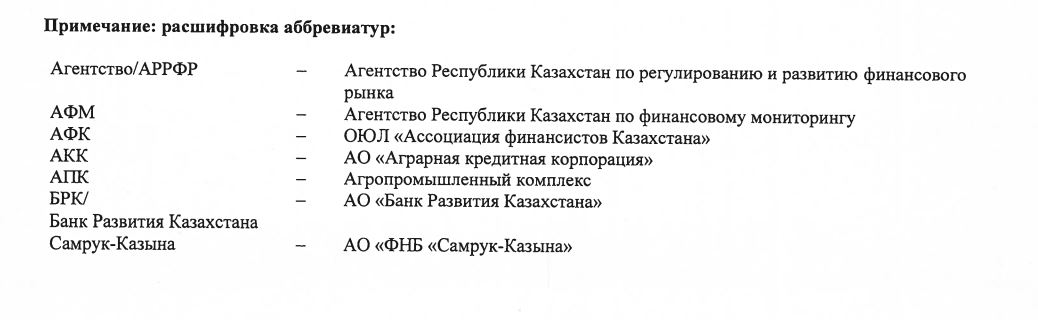 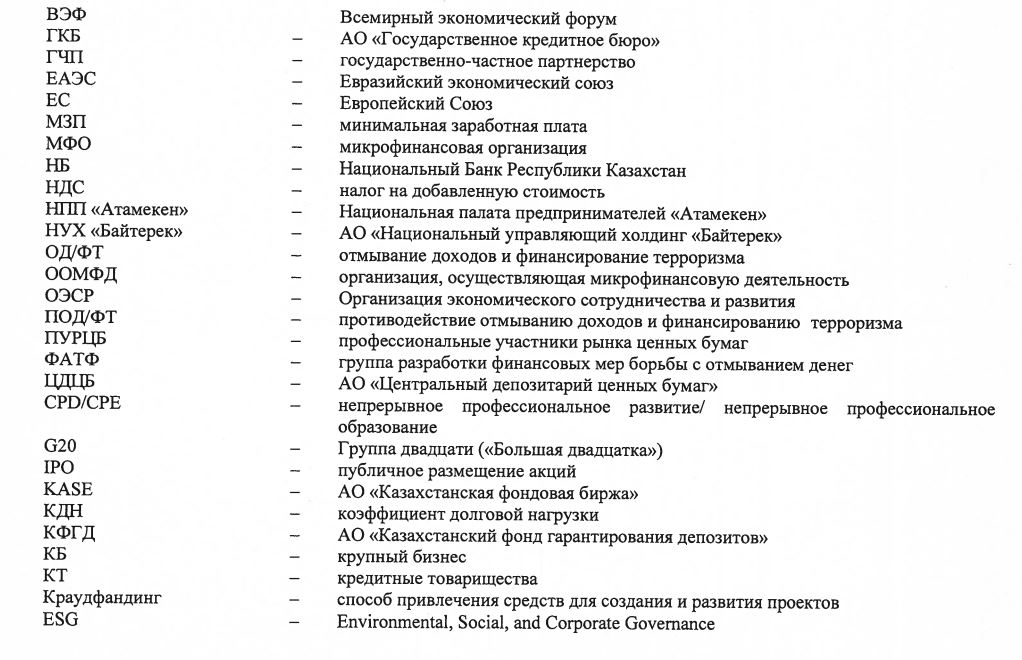 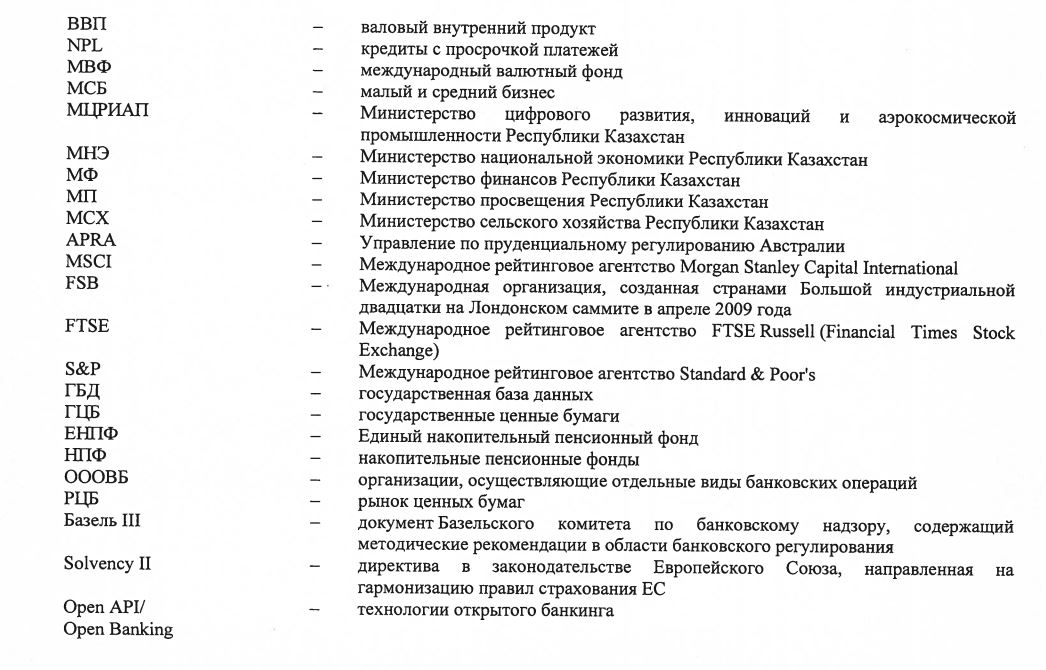 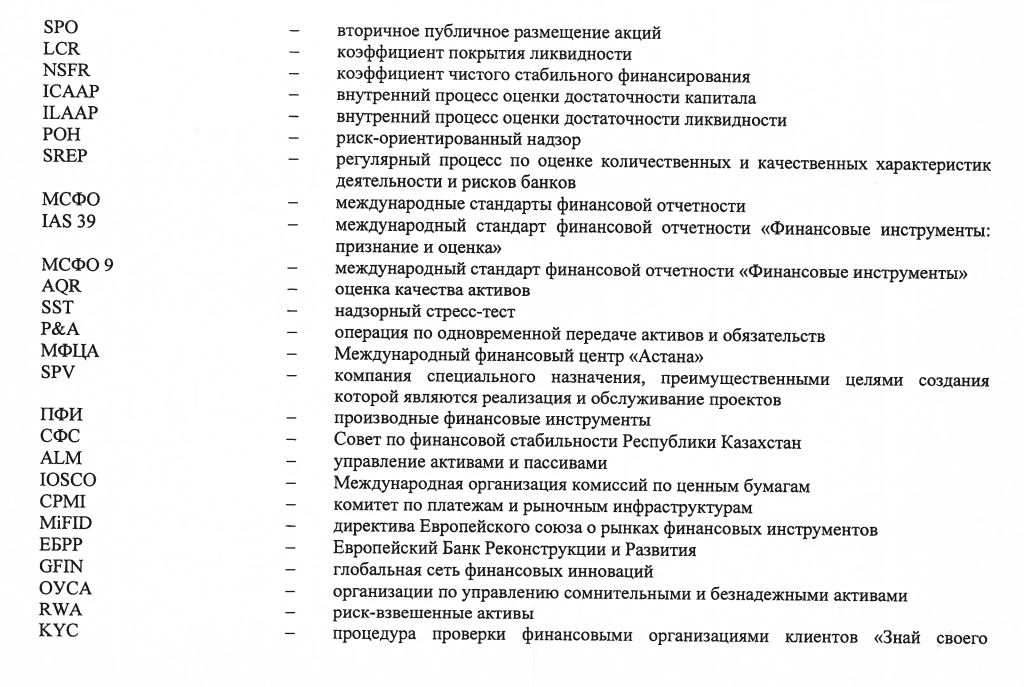 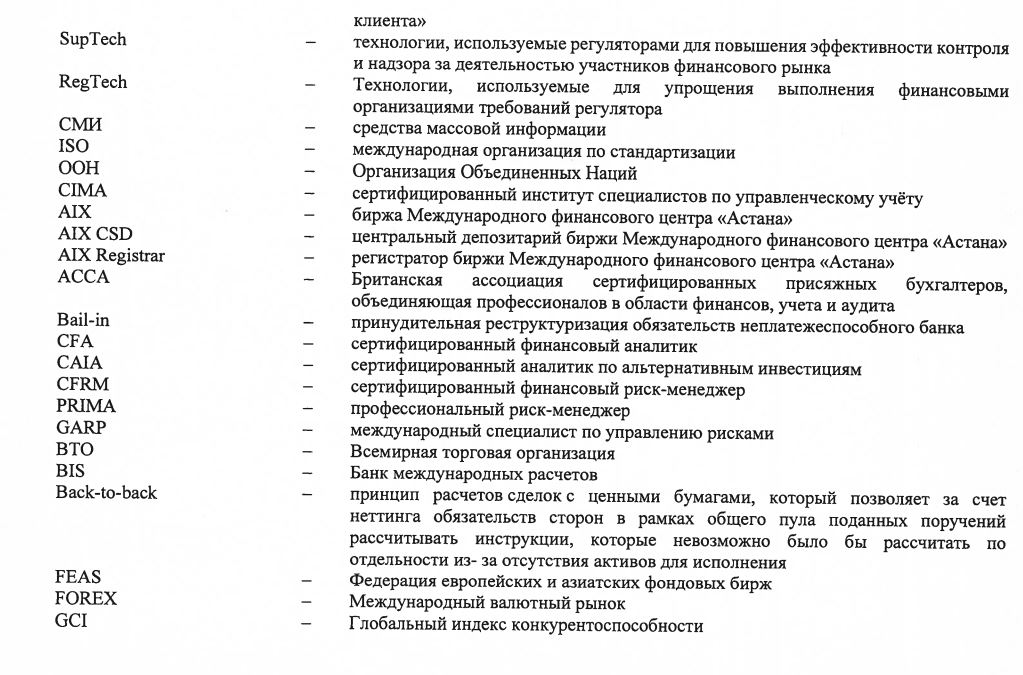 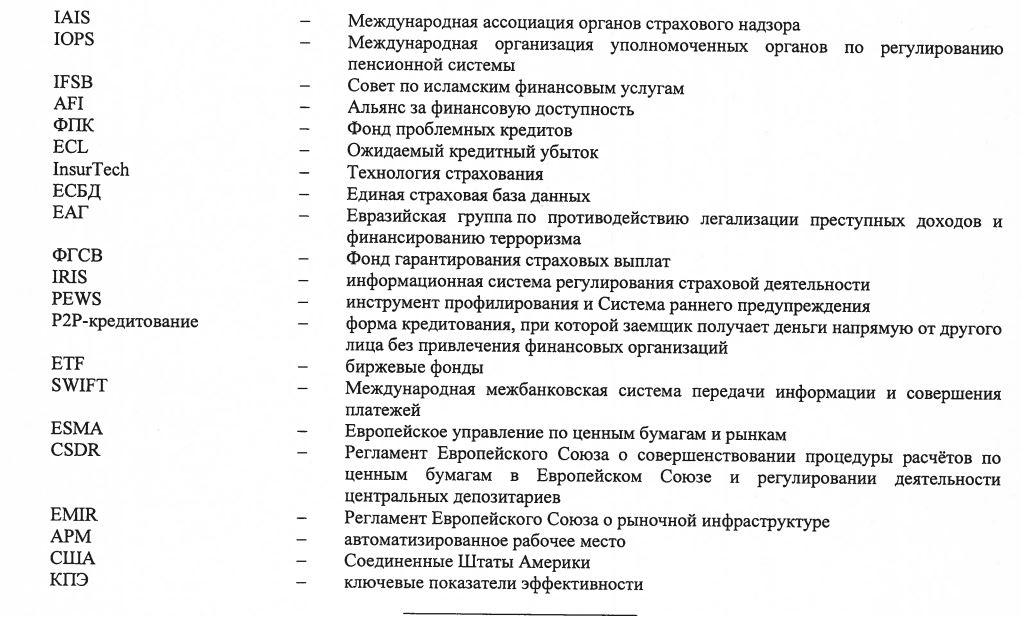 Раздел 1.Паспорт КонцепцииРаздел 2.Анализ текущей ситуацииРаздел 3.Обзор международного опытаРаздел 4.Видение развития финансового сектораРаздел 5.Основные принципы и подходы развития финансового сектораРаздел 6.Целевые индикаторы и ожидаемые результатыПлан действий по реализации Концепции (приложение)НаименованиеКонцепция развития финансового сектора Республики Казахстан до 2030 годаОснование для разработкипоручение Президента Республики Казахстан от 22 ноября 2021 года № 21-4903Государственный орган, ответственный за разработкуАгентство Республики Казахстан по регулированию и развитию финансового рынкаГосударственные органы и организации, ответственные за реализациюгосударственные органы, непосредственно подчиненные и подотчетные Президенту Республики Казахстан, центральные исполнительные органы, организацииСроки реализации2022 - 2030 годыСкачать№МетрикиОписаниеТекущие значенияЦелевые значенияЦелевые значения№МетрикиОписание2021202520301Активы финансового рынка к ВВП, %Показатель отражает относительный размер и роль финансового рынка в экономике52,8%59%70%2Доля банков второго уровня, использующих Open API для финансовых продуктов и сервисов, %Показатель отражает готовность банков к развитию финансовых технологий и переходу к реализации платформенных решений и экосистем27%100%100%Скачать3Индекс финансовой грамотности, %Показатель отражает уровень финансовой грамотности населения39,5%41,5%45%Банковский секторБанковский секторБанковский секторБанковский секторБанковский секторБанковский сектор4.1.Прирост ссудного портфеля к показателю ссудного портфеля от 2021 года, %Показатель отражает изменение по отношению к размеру ссудного портфеля от 2021 года0%39%80%4.2.Ссудный портфель к ВВППоказатель отражает изменение по отношению к размеру ссудного портфеля от 2021 года24,1%33,4%43,3%4.3.Прирост кредитов юридическим лицам от уровня 2021 года, %Показатель отражает изменение по отношению к размеру ссудного портфеля от 2021 года0%23%55,5%Страховой секторСтраховой секторСтраховой секторСтраховой секторСтраховой секторСтраховой сектор5Доля активов страховых организаций к ВВППоказатель отражает размер страхового сектора в экономике страны2,2%3%5%Рынок ценных бумагРынок ценных бумагРынок ценных бумагРынок ценных бумагРынок ценных бумагРынок ценных бумаг6Прирост капитализации рынка ценных бумаг к показателю капитализации рынка ценных бумаг от 2021 года, %Показатель отражает изменение по отношению к капитализации рынка ценных бумаг от 2021 года0%10%38%Небанковский сектор и сектор компаний микрофинансированияНебанковский сектор и сектор компаний микрофинансированияНебанковский сектор и сектор компаний микрофинансированияНебанковский сектор и сектор компаний микрофинансированияНебанковский сектор и сектор компаний микрофинансированияНебанковский сектор и сектор компаний микрофинансирования7Прирост ссудного портфеля МФО к показателю ссудного портфеля от 2021 года, %Показатель отражает изменение по отношению к размеру ссудного портфеля от 2021 года0%62,9%138,2 %СкачатьПРИЛОЖЕНИЕ
к Концепции развития
финансового сектора до 2030 года№Наименование реформ /основных мероприятийФорма завершенияСрок завершенияОтветственные исполнители123451. Направление развития "Обеспечение финансовой стабильности и поддержание доверия к финансовому сектору"
Целевой индикатор:
Активы финансового рынка к ВВП, %: 2021 год - 52,8 %, 2022 год - 53,0%, 2023 год - 55,0%, 2024 год - 57,0%, 2025 год - 59,0%, 2026 год - 61,0%, 2027 год - 63,0%, 2028 год - 64,0%, 2029 год - 67,0%, 2030 год - 70,0%1. Направление развития "Обеспечение финансовой стабильности и поддержание доверия к финансовому сектору"
Целевой индикатор:
Активы финансового рынка к ВВП, %: 2021 год - 52,8 %, 2022 год - 53,0%, 2023 год - 55,0%, 2024 год - 57,0%, 2025 год - 59,0%, 2026 год - 61,0%, 2027 год - 63,0%, 2028 год - 64,0%, 2029 год - 67,0%, 2030 год - 70,0%1. Направление развития "Обеспечение финансовой стабильности и поддержание доверия к финансовому сектору"
Целевой индикатор:
Активы финансового рынка к ВВП, %: 2021 год - 52,8 %, 2022 год - 53,0%, 2023 год - 55,0%, 2024 год - 57,0%, 2025 год - 59,0%, 2026 год - 61,0%, 2027 год - 63,0%, 2028 год - 64,0%, 2029 год - 67,0%, 2030 год - 70,0%1. Направление развития "Обеспечение финансовой стабильности и поддержание доверия к финансовому сектору"
Целевой индикатор:
Активы финансового рынка к ВВП, %: 2021 год - 52,8 %, 2022 год - 53,0%, 2023 год - 55,0%, 2024 год - 57,0%, 2025 год - 59,0%, 2026 год - 61,0%, 2027 год - 63,0%, 2028 год - 64,0%, 2029 год - 67,0%, 2030 год - 70,0%1. Направление развития "Обеспечение финансовой стабильности и поддержание доверия к финансовому сектору"
Целевой индикатор:
Активы финансового рынка к ВВП, %: 2021 год - 52,8 %, 2022 год - 53,0%, 2023 год - 55,0%, 2024 год - 57,0%, 2025 год - 59,0%, 2026 год - 61,0%, 2027 год - 63,0%, 2028 год - 64,0%, 2029 год - 67,0%, 2030 год - 70,0%Задача 1. Развитие макропруденциальной политикиЗадача 1. Развитие макропруденциальной политикиЗадача 1. Развитие макропруденциальной политикиЗадача 1. Развитие макропруденциальной политикиЗадача 1. Развитие макропруденциальной политики1.Развитие механизмов макропруденциальной политикиРазвитие механизмов макропруденциальной политикиРазвитие механизмов макропруденциальной политикиРазвитие механизмов макропруденциальной политики1)Выработка рекомендаций с целью развития процедур оценки рисков финансовой стабильностипротокол СФСIV квартал ежегодноНБ, АРРФР2)Совершенствование механизма предоставления займов последней инстанции для обеспечения устойчивости платежеспособных банков при реализации идиосинкратических шоков ликвидностисовместные постановления правлений НБ и АРРФРIV квартал 2024 годаНБ, АРРФР2.Расширение критериев признания финансовых организаций системно значимымиРасширение критериев признания финансовых организаций системно значимымиРасширение критериев признания финансовых организаций системно значимымиРасширение критериев признания финансовых организаций системно значимыми1)Выработка рекомендаций по итогам анализа целесообразности включения дополнительныхпротокол СФСIV квартал 2024 годаНБ, АРРФР12345критериев отнесения финансовых организаций к системно значимымЗадача 2. Развитие риск-ориентированного надзораЗадача 2. Развитие риск-ориентированного надзораЗадача 2. Развитие риск-ориентированного надзораЗадача 2. Развитие риск-ориентированного надзораЗадача 2. Развитие риск-ориентированного надзора1.Совершенствование системы риск-ориентированного надзора в банковском сектореСовершенствование системы риск-ориентированного надзора в банковском сектореСовершенствование системы риск-ориентированного надзора в банковском сектореСовершенствование системы риск-ориентированного надзора в банковском секторе1)Интеграция в SREP регулярного AQR и надзорного стресс-тестирования банковского сектораприказ Председателя АРРФРIV квартал 2023 годаАРРФР2)Установление надзорной надбавки к коэффициентам достаточности капитала банка (Pillar 2)постановление Правления АРРФРIV квартал 2023 годаАРРФР3)Разработка надзорной методологии внутренних процедур оценки достаточности капитала (ICAAP) и ликвидности (ILAAP)приказ Председателя АРРФРIV квартал 2022 годаАРРФР4)Внедрение третьего компонента стандарта Базель II "Раскрытие информации" (Pillar 3)постановление Правления АРРФРIV квартал 2024 годаАРРФР5)Разработка и внедрение методологии оценки эффективности планов восстановления платежеспособности (Recovery Plans)приказ Председателя АРРФРIV квартал 2023 годаАРРФР2.Совершенствование системы риск-ориентированного надзора в страховом сектореСовершенствование системы риск-ориентированного надзора в страховом сектореСовершенствование системы риск-ориентированного надзора в страховом сектореСовершенствование системы риск-ориентированного надзора в страховом секторе1)Поэтапное внедрение компонентов Solvency II в части расчета требуемого капитала (SCR) по стандартной формулепостановление Правления АРРФРIV квартал 2024 годаАРРФР2)Поэтапное внедрение компонентов Solvency II в части имплементации требований к минимальному требуемому капиталу (MCR), расчета обязательств и раскрытия информациипостановления Правления АРРФРIV квартал 2030 годаАРРФР3.Совершенствование системы риск-ориентированного надзора на рынке ценных бумагСовершенствование системы риск-ориентированного надзора на рынке ценных бумагСовершенствование системы риск-ориентированного надзора на рынке ценных бумагСовершенствование системы риск-ориентированного надзора на рынке ценных бумаг123451)Внедрение инструментов надзорного стресс- тестированияприказ Председателя АРРФРIV квартал 2023 годаАРРФР4.Переход на консолидированный надзор1)Определение перечня организаций, входящих в состав финансового конгломерата с целью повышения эффективности консолидированного надзораинформация в АПIV квартал 2024 годаАРРФР, АЗРКЗадача 3. Противодействие злоупотреблениям на финансовом рынкеЗадача 3. Противодействие злоупотреблениям на финансовом рынкеЗадача 3. Противодействие злоупотреблениям на финансовом рынкеЗадача 3. Противодействие злоупотреблениям на финансовом рынкеЗадача 3. Противодействие злоупотреблениям на финансовом рынке1.Применение риск-ориентированного надзора в сфере ПОД/ФТПрименение риск-ориентированного надзора в сфере ПОД/ФТПрименение риск-ориентированного надзора в сфере ПОД/ФТПрименение риск-ориентированного надзора в сфере ПОД/ФТ1)Внедрение компонента оценки рисков ОД/ФТ в систему риск-ориентированного надзора финансовых организацийприказ Председателя АРРФРIV квартал 2022 годаАРРФР, НБ, МНЭ2.Разработка типологий, механизмов и схем отмывания денег и финансирования терроризмаРазработка типологий, механизмов и схем отмывания денег и финансирования терроризмаРазработка типологий, механизмов и схем отмывания денег и финансирования терроризмаРазработка типологий, механизмов и схем отмывания денег и финансирования терроризма1)Разработка типологий и схем отмывания денег и финансирования терроризматипологии, утвержденные заместителем Председателя АФМIV квартал 2023 годаАФМ, АРРФР, НБ3.Реализация комплекса мероприятий, направленных на выявление финансовых пирамид и незаконной деятельности на финансовом рынкеРеализация комплекса мероприятий, направленных на выявление финансовых пирамид и незаконной деятельности на финансовом рынкеРеализация комплекса мероприятий, направленных на выявление финансовых пирамид и незаконной деятельности на финансовом рынкеРеализация комплекса мероприятий, направленных на выявление финансовых пирамид и незаконной деятельности на финансовом рынке1)Разработка и утверждение методики определения признаков финансовых пирамидприказ Председателя АФМI квартал 2023 годаАФМ2)Публикация и актуализация списка лиц, имеющих признаки деятельности по привлечению денег от граждан и организаций с обещанием выплаты гарантированного дохода (имущественной выгоды), в том числе на действия которых поступали жалобы граждансписок, публикуемый на интернет-ресурсе АРРФРна постоянной основеАРРФР, АФМСкачать123453)Расширение функциональных возможностей call-центра АРРФР и мобильного приложения "Fingramota Online" для получения сведений от граждан о действующих организациях с признаками финансовой пирамиды, видах мошенничества и предоставления необходимой консультацииинформация в АПIII квартал 2023 годаАРРФР, АФМ4)Взаимодействие со средствами массовой информации по вопросам проведения информационно-разъяснительной работы для повышения финансовой грамотности населения в части противодействия мошенничеству и финансовым пирамидампубликации в СМИ и социальных сетях, интервью, круглые столына постоянной основеАРРФР, АФМ4.Принятие мер, направленных на регулирование оборота цифровых активовПринятие мер, направленных на регулирование оборота цифровых активовПринятие мер, направленных на регулирование оборота цифровых активовПринятие мер, направленных на регулирование оборота цифровых активов1)Разработка с учетом международного опыта дополнительных требований к регулированию оборота криптовалют для минимизации рисков их использования в незаконной деятельности, вывода капитала, ОД/ФТпостановление Правления АРРФРIV квартал 2023 годаАРРФР2)Выработка предложений по регулированию и развитию криптобирж на основе проводимого пилотного проекта на территории МФЦАпредложения в АПIV квартал 2023 годаМФЦА, МЦРИАП, НБ, АРРФРЗадача 4. Укрепление международного сотрудничестваЗадача 4. Укрепление международного сотрудничестваЗадача 4. Укрепление международного сотрудничестваЗадача 4. Укрепление международного сотрудничестваЗадача 4. Укрепление международного сотрудничества1.Усиление сотрудничества с международными финансовыми организациями и ассоциациями регуляторов финансового рынкаУсиление сотрудничества с международными финансовыми организациями и ассоциациями регуляторов финансового рынкаУсиление сотрудничества с международными финансовыми организациями и ассоциациями регуляторов финансового рынкаУсиление сотрудничества с международными финансовыми организациями и ассоциациями регуляторов финансового рынка1)Присоединение к Многостороннему меморандуму о взаимопонимании по сотрудничеству и обменумногосторонний меморандумIV квартал 2023 годаАРРФРСкачать12345информацией Международной ассоциации страховых надзороввзаимопонимании по сотрудничеству и обмену информацией2.Активизация двустороннего сотрудничества с регуляторами финансового рынка зарубежных государствАктивизация двустороннего сотрудничества с регуляторами финансового рынка зарубежных государствАктивизация двустороннего сотрудничества с регуляторами финансового рынка зарубежных государствАктивизация двустороннего сотрудничества с регуляторами финансового рынка зарубежных государств1)Проведение ревизии и актуализация действующих соглашений о сотрудничестве и обмене информацией, в том числе конфиденциальной, с зарубежными регуляторами финансовых рынковмеждународные соглашения о сотрудничестве и обмене информациейIV квартал 2025 годаАРРФР2)Заключение соглашений о сотрудничестве и обмене информацией с зарубежными финансовыми регуляторами государств/юрисдикций
происхождения филиалов финансовых организацийинформация в АПежегодноАРРФР2. Направление развития "Развитие инноваций, финансовых технологий новых бизнес-моделей и компетенций на финансовом рынке"
Целевой индикатор:
Доля банков второго уровня, использующих Open API для финансовых продуктов и сервисов, %: 2021 год - 27%, 2022 год - 45%, 2023 год - 60%, 2024 год - 80%, 2025 год - 100%, 2026 год - 100%, 2027 год - 100%, 2028 год - 100%, 2029 год - 100%, 2030 год - 100%2. Направление развития "Развитие инноваций, финансовых технологий новых бизнес-моделей и компетенций на финансовом рынке"
Целевой индикатор:
Доля банков второго уровня, использующих Open API для финансовых продуктов и сервисов, %: 2021 год - 27%, 2022 год - 45%, 2023 год - 60%, 2024 год - 80%, 2025 год - 100%, 2026 год - 100%, 2027 год - 100%, 2028 год - 100%, 2029 год - 100%, 2030 год - 100%2. Направление развития "Развитие инноваций, финансовых технологий новых бизнес-моделей и компетенций на финансовом рынке"
Целевой индикатор:
Доля банков второго уровня, использующих Open API для финансовых продуктов и сервисов, %: 2021 год - 27%, 2022 год - 45%, 2023 год - 60%, 2024 год - 80%, 2025 год - 100%, 2026 год - 100%, 2027 год - 100%, 2028 год - 100%, 2029 год - 100%, 2030 год - 100%2. Направление развития "Развитие инноваций, финансовых технологий новых бизнес-моделей и компетенций на финансовом рынке"
Целевой индикатор:
Доля банков второго уровня, использующих Open API для финансовых продуктов и сервисов, %: 2021 год - 27%, 2022 год - 45%, 2023 год - 60%, 2024 год - 80%, 2025 год - 100%, 2026 год - 100%, 2027 год - 100%, 2028 год - 100%, 2029 год - 100%, 2030 год - 100%2. Направление развития "Развитие инноваций, финансовых технологий новых бизнес-моделей и компетенций на финансовом рынке"
Целевой индикатор:
Доля банков второго уровня, использующих Open API для финансовых продуктов и сервисов, %: 2021 год - 27%, 2022 год - 45%, 2023 год - 60%, 2024 год - 80%, 2025 год - 100%, 2026 год - 100%, 2027 год - 100%, 2028 год - 100%, 2029 год - 100%, 2030 год - 100%Задача 1. Содействие цифровизацииЗадача 1. Содействие цифровизацииЗадача 1. Содействие цифровизацииЗадача 1. Содействие цифровизацииЗадача 1. Содействие цифровизации1.Создание устойчивой регуляторной среды для безопасного внедрения инноваций на финансовом рынкеСоздание устойчивой регуляторной среды для безопасного внедрения инноваций на финансовом рынкеСоздание устойчивой регуляторной среды для безопасного внедрения инноваций на финансовом рынкеСоздание устойчивой регуляторной среды для безопасного внедрения инноваций на финансовом рынке1)Приведение действующего регулирования финансового рынка в соответствие с потребностями развития цифровых технологийпостановление Правления АРРФРIV квартал 2025 годаАРРФР, НБ, МФЦА2)Создание коллаборативных площадок для развития финансовых технологийинформация в АПIV квартал 2022 годаНБ, АРРФР3)Выработка рекомендаций по развитию регуляторных песочницпротокол СФСIV квартал 2022 годаАРРФР, НБСкачать123454)Проведение анализа международных подходов и выработка рекомендаций по использованию блокчейн-технологий как в развитии инфраструктуры финансового рынка, так и в деятельности финансовых организацийпротокол СФСIV квартал 2025 годаАРРФР, АФК2.Выстраивание фундамента цифрового финансового рынка через развитие цифровой инфраструктурыВыстраивание фундамента цифрового финансового рынка через развитие цифровой инфраструктурыВыстраивание фундамента цифрового финансового рынка через развитие цифровой инфраструктурыВыстраивание фундамента цифрового финансового рынка через развитие цифровой инфраструктуры1)Развитие технологий Open API и Open Bankingинформация в АПIV квартал 2023 годаНБ, АРРФР3.Внедрение цифрового тенгеВнедрение цифрового тенгеВнедрение цифрового тенгеВнедрение цифрового тенге1)Проведение исследовательского проекта
"Цифровой тенге" и выработка предложений по внедрению национальной цифровой валютыпредложения в АПI квартал 2023 годаНБЗадача 2. Развитие новых финансовых технологий и цифровых сервисов финансового рынкаЗадача 2. Развитие новых финансовых технологий и цифровых сервисов финансового рынкаЗадача 2. Развитие новых финансовых технологий и цифровых сервисов финансового рынкаЗадача 2. Развитие новых финансовых технологий и цифровых сервисов финансового рынкаЗадача 2. Развитие новых финансовых технологий и цифровых сервисов финансового рынка1.Стимулирование развития новых финансовых технологий, повышение конкурентоспособности финансового сектораСтимулирование развития новых финансовых технологий, повышение конкурентоспособности финансового сектораСтимулирование развития новых финансовых технологий, повышение конкурентоспособности финансового сектораСтимулирование развития новых финансовых технологий, повышение конкурентоспособности финансового сектора1)Анализ возможности предоставления казахстанским финансовым организациям права создавать и участвовать в капиталах компаний, задействованных в сфере онлайн-торговли и в сфере оказания услуг, при условии обеспечения финансовой стабильности и устойчивости финансовых конгломератовинформация в АПIV квартал 2023 годаАРРФР, НБ, АЗРК2.Анализ и контроль потенциальных рисковАнализ и контроль потенциальных рисковАнализ и контроль потенциальных рисковАнализ и контроль потенциальных рисков1)Разработка процедур безопасного предоставления финансовых услуг в сети Интернет, процедур комплаенса по правилам KYC (Know your customer)постановление Правления АРРФРIV квартал 2025 годаАРРФР, НБСкачать12345и принципов защиты прав потребителей при оказании цифровых финансовых услугЗадача 3. Внедрение принципов ESGЗадача 3. Внедрение принципов ESGЗадача 3. Внедрение принципов ESGЗадача 3. Внедрение принципов ESGЗадача 3. Внедрение принципов ESG1.Раскрытие информации о подверженности рискам ESGРаскрытие информации о подверженности рискам ESGРаскрытие информации о подверженности рискам ESGРаскрытие информации о подверженности рискам ESG1)Разработка рекомендаций для участников финансового сектора по раскрытию информации о степени подверженности рискам ESG, а также процедуре выявления, оценки и управления этими рискамиприказ Председателя АРРФРIV квартал 2023 годаАРРФР, АФК2)Установление требований по периодической публикации финансовыми организациями отчета о рисках ESGпостановление Правления АРРФРIV квартал 2025 годаАРРФР, АФК2.Внедрение принципов ESG в систему управления рисками и корпоративное управлениеВнедрение принципов ESG в систему управления рисками и корпоративное управлениеВнедрение принципов ESG в систему управления рисками и корпоративное управлениеВнедрение принципов ESG в систему управления рисками и корпоративное управление1)Утверждение требований к внутренним системам управления рисками и корпоративного управления финансовых организаций по соответствию принципам ESGпостановление Правления АРРФРIV квартал 2024 годаАРРФР, АФК3.Мониторинг рисков ESG и их интеграция в систему надзораМониторинг рисков ESG и их интеграция в систему надзораМониторинг рисков ESG и их интеграция в систему надзораМониторинг рисков ESG и их интеграция в систему надзора1)Внедрение механизма мониторинга рисков ESG и их интеграции в систему надзора за финансовыми организациямиприказ Председателя АРРФРIV квартал 2025 годаАРРФР, АФКЗадача 4. Развитие компетенции на финансовом рынкеЗадача 4. Развитие компетенции на финансовом рынкеЗадача 4. Развитие компетенции на финансовом рынкеЗадача 4. Развитие компетенции на финансовом рынкеЗадача 4. Развитие компетенции на финансовом рынке7.Реализация мероприятий и программ профессиональной подготовки и переподготовки кадровРеализация мероприятий и программ профессиональной подготовки и переподготовки кадровРеализация мероприятий и программ профессиональной подготовки и переподготовки кадровРеализация мероприятий и программ профессиональной подготовки и переподготовки кадров1)Установление требований к обязательной программе подготовки и обучения работников финансовых организацийпостановление Правления АРРФРIV квартал 2026 годаАРРФР, НБ, АФК2.Стимулирование работников финансовых организаций к прохождению профессиональной сертификацииСтимулирование работников финансовых организаций к прохождению профессиональной сертификацииСтимулирование работников финансовых организаций к прохождению профессиональной сертификацииСтимулирование работников финансовых организаций к прохождению профессиональной сертификации123451)Стимулирование работников финансовых организаций к прохождению профессиональной сертификациипостановление Правления АРРФРIV квартал 2026 годаАРРФР, АФК3.Внедрение серых списков и ограничение доступа к профессиональной деятельностиВнедрение серых списков и ограничение доступа к профессиональной деятельностиВнедрение серых списков и ограничение доступа к профессиональной деятельностиВнедрение серых списков и ограничение доступа к профессиональной деятельности1)Установление требований к безупречной деловой репутации с целью недопущения возможности занятия руководящей должности лицами, противоправные действия либо бездействие которых привели к принудительной ликвидации финансовой организации или признанию ее банкротомпроект Закона РКIV квартал 2024 годаАРРФР, НБ2)Формирование перечня сведений о лицах, по вине которых финансовые организации были лишены лицензииприказ Председателя АРРФРII квартал 2025 годаАРРФР, НБЗадача 5. Совершенствование механизмов взаимодействия с участниками финансового рынкаЗадача 5. Совершенствование механизмов взаимодействия с участниками финансового рынкаЗадача 5. Совершенствование механизмов взаимодействия с участниками финансового рынкаЗадача 5. Совершенствование механизмов взаимодействия с участниками финансового рынкаЗадача 5. Совершенствование механизмов взаимодействия с участниками финансового рынка1.Выстраивание дата-центричного надзора через применение технологий SupTech и RegTechВыстраивание дата-центричного надзора через применение технологий SupTech и RegTechВыстраивание дата-центричного надзора через применение технологий SupTech и RegTechВыстраивание дата-центричного надзора через применение технологий SupTech и RegTech1)Развитие SupTech-сервисовприказ Председателя НБ, приказ Председателя АРРФРIV квартал 2025 годаНБ, АРРФР, АФК2.Выстраивание дата-центричного надзора через применение технологий SupTech и RegTechВыстраивание дата-центричного надзора через применение технологий SupTech и RegTechВыстраивание дата-центричного надзора через применение технологий SupTech и RegTechВыстраивание дата-центричного надзора через применение технологий SupTech и RegTech1)Развитие RegTech-сервисовприказ Председателя АРРФР, приказ Председателя НБIV квартал 2025 годаАРРФР, НБ, АФК3.Создание "единого окна" взаимодействия и переход на электронный документооборот с участниками финансового рынкаСоздание "единого окна" взаимодействия и переход на электронный документооборот с участниками финансового рынкаСоздание "единого окна" взаимодействия и переход на электронный документооборот с участниками финансового рынкаСоздание "единого окна" взаимодействия и переход на электронный документооборот с участниками финансового рынка123451)Переход на электронный документооборот с участниками финансового рынка по принципу "единого окна"акт ввода в промышленную эксплуатацию информационной системыIV квартал 2024 годаНБ, АРРФРЗадача 6. Информационная и кибербезопасностьЗадача 6. Информационная и кибербезопасностьЗадача 6. Информационная и кибербезопасностьЗадача 6. Информационная и кибербезопасностьЗадача 6. Информационная и кибербезопасность1.Оптимизация регулирования кибербезопасности финансового сектораОптимизация регулирования кибербезопасности финансового сектораОптимизация регулирования кибербезопасности финансового сектораОптимизация регулирования кибербезопасности финансового сектора1)Разграничение и закрепление компетенций/полномочий МЦРИАП, НБ и АРРФР в сфере информационной безопасностипроект Закона РКIV квартал 2025 годаМЦРИАП, АРРФР, НБ2)Выработка предложений по определению критериев отнесения субъектов финансового рынка к критически важным объектам информационно-коммуникационной инфраструктуры и их включение в нормативную средуинформация в ПравительствоIV квартал 2025 годаМЦРИАП, АРРФР, НБ3)Приведение законодательства Республики Казахстан в сфере информационной безопасности на финансовом рынке в соответствие международным стандартам ISO 27000, 27001проект Закона РКIV квартал 2025 годаМЦРИАП, АРРФР, НБ2.Эффективное взаимодействие участников рынка в области информационной безопасностиЭффективное взаимодействие участников рынка в области информационной безопасностиЭффективное взаимодействие участников рынка в области информационной безопасностиЭффективное взаимодействие участников рынка в области информационной безопасности1)Совершенствование деятельности отраслевого центра (АРРФР) в части автоматизации мониторинга и реагирования на события и инциденты кибербезопасности финансового рынкапостановление Правления АРРФРIV квартал 2027 годаАРРФР2)Подключение участников рынка платежных услуг к единой технологической платформе НБгодовой отчет о деятельности НБII квартал 2023 годаНБСкачать123453)Внедрение регулярных проверок эффективности реагирования финансовых организаций на киберинцидентыприказ Председателя АРРФРIV квартал 2024АРРФР4)Формирование механизма оперативного реагирования на киберугрозы на финансовом рынке, в том числе совершенствование взаимодействия отраслевого центра (АРРФР) с НБ, специальными и правоохранительными органамипостановление Правления АРРФРIV квартал 2027 годаАРРФР3. Направление развития "Обеспечение добросовестного поведения, защита прав и интересов потребителей финансовых услуг"
Целевой индикатор:
Индекс финансовой грамотности, %: 2021 год - 39,5 %, 2022 год - 40%, 2023 год - 40,5%, 2024 год - 41,0%, 2025 год -
41,5%, 2026 год - 42,0%, 2027 год - 42,9%, 2028 год - 43,6%, 2029 год - 44,3%, 2030 год - 45%3. Направление развития "Обеспечение добросовестного поведения, защита прав и интересов потребителей финансовых услуг"
Целевой индикатор:
Индекс финансовой грамотности, %: 2021 год - 39,5 %, 2022 год - 40%, 2023 год - 40,5%, 2024 год - 41,0%, 2025 год -
41,5%, 2026 год - 42,0%, 2027 год - 42,9%, 2028 год - 43,6%, 2029 год - 44,3%, 2030 год - 45%3. Направление развития "Обеспечение добросовестного поведения, защита прав и интересов потребителей финансовых услуг"
Целевой индикатор:
Индекс финансовой грамотности, %: 2021 год - 39,5 %, 2022 год - 40%, 2023 год - 40,5%, 2024 год - 41,0%, 2025 год -
41,5%, 2026 год - 42,0%, 2027 год - 42,9%, 2028 год - 43,6%, 2029 год - 44,3%, 2030 год - 45%3. Направление развития "Обеспечение добросовестного поведения, защита прав и интересов потребителей финансовых услуг"
Целевой индикатор:
Индекс финансовой грамотности, %: 2021 год - 39,5 %, 2022 год - 40%, 2023 год - 40,5%, 2024 год - 41,0%, 2025 год -
41,5%, 2026 год - 42,0%, 2027 год - 42,9%, 2028 год - 43,6%, 2029 год - 44,3%, 2030 год - 45%3. Направление развития "Обеспечение добросовестного поведения, защита прав и интересов потребителей финансовых услуг"
Целевой индикатор:
Индекс финансовой грамотности, %: 2021 год - 39,5 %, 2022 год - 40%, 2023 год - 40,5%, 2024 год - 41,0%, 2025 год -
41,5%, 2026 год - 42,0%, 2027 год - 42,9%, 2028 год - 43,6%, 2029 год - 44,3%, 2030 год - 45%Задача 1. Внедрение новой модели защиты прав и интересов потребителей финансовых услугЗадача 1. Внедрение новой модели защиты прав и интересов потребителей финансовых услугЗадача 1. Внедрение новой модели защиты прав и интересов потребителей финансовых услугЗадача 1. Внедрение новой модели защиты прав и интересов потребителей финансовых услугЗадача 1. Внедрение новой модели защиты прав и интересов потребителей финансовых услуг1.Внедрение риск-ориентированного подхода защиты прав потребителейВнедрение риск-ориентированного подхода защиты прав потребителейВнедрение риск-ориентированного подхода защиты прав потребителейВнедрение риск-ориентированного подхода защиты прав потребителей1)Внедрение новой модели защиты прав потребителей с элементами риск-ориентированного подходаприказ Председателя АРРФРIV квартал 2024 годаАРРФР2.Внедрение поведенческих стандартов работы с населениемВнедрение поведенческих стандартов работы с населениемВнедрение поведенческих стандартов работы с населениемВнедрение поведенческих стандартов работы с населением1)Внедрение поведенческих стандартов работы финансовых организаций с населениемпроект Закона РКIV квартал 2024 годаАРРФРЗадача 2. Повышение финансовой доступности, инклюзии и финансовой грамотности населенияЗадача 2. Повышение финансовой доступности, инклюзии и финансовой грамотности населенияЗадача 2. Повышение финансовой доступности, инклюзии и финансовой грамотности населенияЗадача 2. Повышение финансовой доступности, инклюзии и финансовой грамотности населенияЗадача 2. Повышение финансовой доступности, инклюзии и финансовой грамотности населения1.Развитие финансовой инклюзииРазвитие финансовой инклюзииРазвитие финансовой инклюзииРазвитие финансовой инклюзии1)Обеспечение инфраструктурной доступности для людей с ограниченными возможностями, пожилых и других маломобильных групп населенияпроект Закона РКIV квартал 2024 годаАРРФР123452)Расширение линейки инструментов финансового рынка, ориентированных на удовлетворение потребностей граждан с относительно невысоким уровнем доходаприказ Председателя АРРФРII квартал 2023 годаАРРФР2.Повышение информированности о финансовых продуктах и финансовой грамотностиПовышение информированности о финансовых продуктах и финансовой грамотностиПовышение информированности о финансовых продуктах и финансовой грамотностиПовышение информированности о финансовых продуктах и финансовой грамотности1)Модернизация интернет-портала www.fingramota.kz в части внедрения интерактивных инструментов взаимодействия с пользователями (опросов, тестов, видеороликов, форм обратной связи), проведения обучающих мероприятий по финансовой грамотности для всех целевых групп, а также проведения систематического мониторинга уровня финансовой грамотности населенияакт ввода в эксплуатацию обновленного интернет- портала www.fingramota.kzIV квартал 2024 годаАРРФР2)Взаимодействие с республиканскими и региональными средствами массовой информации по вопросам проведения информационно-разъяснительной работы для повышения финансовой грамотности населенияпубликации в СМИ и социальных сетях, интервью, круглые столыежегодноАРРФР3)Продвижение вопросов финансовой, инвестиционной, цифровой и киберграмотности через государственные и частные образовательные программы, в том числе проведение социологических исследований, организация образовательных курсов для формирования у граждан навыков пользования цифровыми технологиями и финансовой дисциплиныобразовательные программы, курсы и социологические исследованияна постоянной основеАРРФРСкачать123454. Направление развития "Финансирование экономики и развитие банковского сектора"
Целевой индикатор:
Прирост ссудного портфеля к показателю ссудного портфеля от 2021 года, %: 2021 год - 0%, 2022 год - 12%, 2023 год - 21,5%, 2024 год - 30%, 2025 год - 39%, 2026 год - 47,5%, 2027 год - 56%, 2028 год - 64%, 2029 год - 72%, 2030 год-80%.
Ссудный портфель по отношению к ВВП 2021 года: 2021 год - 24,1%, 2022 год - 26,9%, 2023 год - 29,2%, 2024 год - 31,3%, 2025 год - 33,4%, 2026 год - 35,5%, 2027 год - 37,5%, 2028 год - 39,5%, 2029 год - 41,4%, 2030 год - 43,3%
Прирост кредитов юридическим лицам от уровня 2021 года, %: 2021 год - 0%, 2022 год - 5,5%, 2023 год - 10,7%, 2024 год - 16,4%, 2025 год - 23%, 2026 год - 29%, 2027 год - 36,2%, 2028 год - 42,4%, 2029 год - 48,8%, 2030 год - 55,5%4. Направление развития "Финансирование экономики и развитие банковского сектора"
Целевой индикатор:
Прирост ссудного портфеля к показателю ссудного портфеля от 2021 года, %: 2021 год - 0%, 2022 год - 12%, 2023 год - 21,5%, 2024 год - 30%, 2025 год - 39%, 2026 год - 47,5%, 2027 год - 56%, 2028 год - 64%, 2029 год - 72%, 2030 год-80%.
Ссудный портфель по отношению к ВВП 2021 года: 2021 год - 24,1%, 2022 год - 26,9%, 2023 год - 29,2%, 2024 год - 31,3%, 2025 год - 33,4%, 2026 год - 35,5%, 2027 год - 37,5%, 2028 год - 39,5%, 2029 год - 41,4%, 2030 год - 43,3%
Прирост кредитов юридическим лицам от уровня 2021 года, %: 2021 год - 0%, 2022 год - 5,5%, 2023 год - 10,7%, 2024 год - 16,4%, 2025 год - 23%, 2026 год - 29%, 2027 год - 36,2%, 2028 год - 42,4%, 2029 год - 48,8%, 2030 год - 55,5%4. Направление развития "Финансирование экономики и развитие банковского сектора"
Целевой индикатор:
Прирост ссудного портфеля к показателю ссудного портфеля от 2021 года, %: 2021 год - 0%, 2022 год - 12%, 2023 год - 21,5%, 2024 год - 30%, 2025 год - 39%, 2026 год - 47,5%, 2027 год - 56%, 2028 год - 64%, 2029 год - 72%, 2030 год-80%.
Ссудный портфель по отношению к ВВП 2021 года: 2021 год - 24,1%, 2022 год - 26,9%, 2023 год - 29,2%, 2024 год - 31,3%, 2025 год - 33,4%, 2026 год - 35,5%, 2027 год - 37,5%, 2028 год - 39,5%, 2029 год - 41,4%, 2030 год - 43,3%
Прирост кредитов юридическим лицам от уровня 2021 года, %: 2021 год - 0%, 2022 год - 5,5%, 2023 год - 10,7%, 2024 год - 16,4%, 2025 год - 23%, 2026 год - 29%, 2027 год - 36,2%, 2028 год - 42,4%, 2029 год - 48,8%, 2030 год - 55,5%4. Направление развития "Финансирование экономики и развитие банковского сектора"
Целевой индикатор:
Прирост ссудного портфеля к показателю ссудного портфеля от 2021 года, %: 2021 год - 0%, 2022 год - 12%, 2023 год - 21,5%, 2024 год - 30%, 2025 год - 39%, 2026 год - 47,5%, 2027 год - 56%, 2028 год - 64%, 2029 год - 72%, 2030 год-80%.
Ссудный портфель по отношению к ВВП 2021 года: 2021 год - 24,1%, 2022 год - 26,9%, 2023 год - 29,2%, 2024 год - 31,3%, 2025 год - 33,4%, 2026 год - 35,5%, 2027 год - 37,5%, 2028 год - 39,5%, 2029 год - 41,4%, 2030 год - 43,3%
Прирост кредитов юридическим лицам от уровня 2021 года, %: 2021 год - 0%, 2022 год - 5,5%, 2023 год - 10,7%, 2024 год - 16,4%, 2025 год - 23%, 2026 год - 29%, 2027 год - 36,2%, 2028 год - 42,4%, 2029 год - 48,8%, 2030 год - 55,5%4. Направление развития "Финансирование экономики и развитие банковского сектора"
Целевой индикатор:
Прирост ссудного портфеля к показателю ссудного портфеля от 2021 года, %: 2021 год - 0%, 2022 год - 12%, 2023 год - 21,5%, 2024 год - 30%, 2025 год - 39%, 2026 год - 47,5%, 2027 год - 56%, 2028 год - 64%, 2029 год - 72%, 2030 год-80%.
Ссудный портфель по отношению к ВВП 2021 года: 2021 год - 24,1%, 2022 год - 26,9%, 2023 год - 29,2%, 2024 год - 31,3%, 2025 год - 33,4%, 2026 год - 35,5%, 2027 год - 37,5%, 2028 год - 39,5%, 2029 год - 41,4%, 2030 год - 43,3%
Прирост кредитов юридическим лицам от уровня 2021 года, %: 2021 год - 0%, 2022 год - 5,5%, 2023 год - 10,7%, 2024 год - 16,4%, 2025 год - 23%, 2026 год - 29%, 2027 год - 36,2%, 2028 год - 42,4%, 2029 год - 48,8%, 2030 год - 55,5%Задача 1. Стимулирование кредитования экономикиЗадача 1. Стимулирование кредитования экономикиЗадача 1. Стимулирование кредитования экономикиЗадача 1. Стимулирование кредитования экономикиЗадача 1. Стимулирование кредитования экономики1.Реализация регуляторных и стимулирующих мер банков к переориентации ликвидности на кредитование экономикиРеализация регуляторных и стимулирующих мер банков к переориентации ликвидности на кредитование экономикиРеализация регуляторных и стимулирующих мер банков к переориентации ликвидности на кредитование экономикиРеализация регуляторных и стимулирующих мер банков к переориентации ликвидности на кредитование экономики1)Снижение требований при расчете провизий (резервов) по МСФО по обесцененным займам, обеспеченным высококачественными залогамипостановление Правления АРРФРIV квартал 2024 годаАРРФР2)Расширение видов залогов, принимаемых в качестве "твердого" обеспеченияпостановление Правления АРРФРIV квартал 2024 годаАРРФР3)Выработка комплекса мер по обеспечению доступного и стабильного кредитования реального сектора экономики, в том числе за счет свободной ликвидности коммерческих банковпредложения в АПIV квартал 2022 годаНБ, АРРФР, Правительство2.Повышение требований к стабильности базы фондированияПовышение требований к стабильности базы фондированияПовышение требований к стабильности базы фондированияПовышение требований к стабильности базы фондирования1)Разработка рекомендаций по повышению стабильности базы фондирования банков с фиксированными сроками погашения обязательств, а также стабильности текущих депозитовпротокол СФСIV квартал 2026 годаАРРФР, НБ2)Развитие рынка обеспеченных облигаций банковпредложения в АПII кварталАРРФР, НБ, АФКСкачать123452023 года3)Разработка эффективной инвестиционной стратегии ЕНПФ, предусматривающей возможность привлечения к управлению пенсионными активами частных управляющих компанийпредложения в АПII квартал 2023 годаНБ, АРРФР, АЗРК, МФ, МТСЗН3.Расширение доступа кредитных организаций к информации из государственных баз данныхРасширение доступа кредитных организаций к информации из государственных баз данныхРасширение доступа кредитных организаций к информации из государственных баз данныхРасширение доступа кредитных организаций к информации из государственных баз данных1)Определение перечня государственных баз данных и уровней доступа к информации в государственных базах данных для банков с учетом требований, предъявляемых к защите информации, а также предоставление такого доступа банкамприказ Председателя АРРФРIV квартал 2024 годаАРРФР, НБ3.Совершенствование системы формирования кредитных историйСовершенствование системы формирования кредитных историйСовершенствование системы формирования кредитных историйСовершенствование системы формирования кредитных историй1)Выработка рекомендаций с целью совершенствования модели кредитного бюро с учетом принципа наименьших издержек участников финансового рынкапротокол СФСIV квартал 2026 годаАРРФР, НБ5.Внедрение рыночных механизмов хеджирования кредитного рискаВнедрение рыночных механизмов хеджирования кредитного рискаВнедрение рыночных механизмов хеджирования кредитного рискаВнедрение рыночных механизмов хеджирования кредитного риска1)Выработка рекомендаций с целью развития механизмов секьюритизации кредитного портфеляпротокол СФСIV квартал 2024 годаАРРФР6.Расширение участия иностранных банков в финансировании экономикиРасширение участия иностранных банков в финансировании экономикиРасширение участия иностранных банков в финансировании экономикиРасширение участия иностранных банков в финансировании экономики1)Реализация мероприятий по повышению участия иностранных банков в финансировании экономикиинформация в АПIV квартал 2025 годаМФЦА, НБ, АРРФР7.Развитие исламского банкингаРазвитие исламского банкингаРазвитие исламского банкингаРазвитие исламского банкинга1)Формирование предложений по дополнительным мерам развития исламского банкингаинформация в АПIV квартал 2026 годаМФЦА, НБ, АРРФРСкачать12345Задача 2. Развитие альтернативных финансовых инструментовЗадача 2. Развитие альтернативных финансовых инструментовЗадача 2. Развитие альтернативных финансовых инструментовЗадача 2. Развитие альтернативных финансовых инструментовЗадача 2. Развитие альтернативных финансовых инструментов1.Повышение привлекательности документарных операций факторингаПовышение привлекательности документарных операций факторингаПовышение привлекательности документарных операций факторингаПовышение привлекательности документарных операций факторинга1)Создание платформы по учету электронных счетов- фактур, информационной системы по приему и обработке электронных счетов-фактуринформация в ПравительствоIV квартал 2030 годаАРРФР, НБ, МНЭ2)Проведение анализа налогообложения факторинговых операций и выработка единого подхода для всех участников финансового рынкаинформация в АПIV квартал 2030 годаАРРФР, НБ, МНЭ2.Стимулирование развития лизинговых операцийСтимулирование развития лизинговых операцийСтимулирование развития лизинговых операцийСтимулирование развития лизинговых операций1)Формирование предложений по расширению участия частных лизинговых компаний в программах государственной поддержки
предпринимательствапредложения в ПравительствоIV квартал 2025 годаАРРФР, МНЭ2)Формирование предложений по устранению барьеров, ограничивающих развитие рынка лизингапредложения в ПравительствоIV квартал 2025 годаАРРФР3)Формирование общей статистической информации по лизинговой деятельности всех субъектов лизингового финансированияпредложения в ПравительствоIV квартал 2025 годаАСПИР, АРРФР3.Внедрение механизма синдицированного кредитованияВнедрение механизма синдицированного кредитованияВнедрение механизма синдицированного кредитованияВнедрение механизма синдицированного кредитования1)Внедрение механизмов стимулирования банков к участию в синдицированном кредитованиипостановление Правления АРРФРIV квартал 2023 годаАРРФР2)Финансирование проектов на принципах синдицированного кредитования банками совместно с субъектами квазигосударственного сектораинформация в АПIV квартал 2023 годаАО "Самрук Казына", АО "НУХ "Байтерек", АФК, АРРФР4.Развитие проектов ГЧПРазвитие проектов ГЧПРазвитие проектов ГЧПРазвитие проектов ГЧП123451)Доработка и внедрение нормативных актов, регулирующих ГЧП в части защиты прав кредиторов, в том числе рассмотрение возможности введения гарантийных обязательств со стороны государственного партнера по исполнению обязательств по контракту в случае временного отсутствия средств из бюджетаинформация в ПравительствоIV квартал 2022 годаАРРФР, АФК5.Создание условий для развития инструментов альтернативного финансированияСоздание условий для развития инструментов альтернативного финансированияСоздание условий для развития инструментов альтернативного финансированияСоздание условий для развития инструментов альтернативного финансирования1)Создание условий для развития инструментов альтернативного финансирования (краудфандинг, организованные и многосторонние торговые платформы, венчурное финансирование)информация в АПIV квартал 2024 годаМФЦА, АРРФРЗадача 3. Изменение роли государства в финансировании экономикиЗадача 3. Изменение роли государства в финансировании экономикиЗадача 3. Изменение роли государства в финансировании экономикиЗадача 3. Изменение роли государства в финансировании экономикиЗадача 3. Изменение роли государства в финансировании экономики1.Координация мер государственных органов по эффективной макроэкономической политикеКоординация мер государственных органов по эффективной макроэкономической политикеКоординация мер государственных органов по эффективной макроэкономической политикеКоординация мер государственных органов по эффективной макроэкономической политике1)Разработка и принятие комплекса совместных действий Правительства, НБ и АРРФР о координации мер макроэкономической политикиинформация в АПII квартал ежегодноМНЭ, НБ, АРРФР2.Постепенное сокращение программ государственной поддержки экономикиПостепенное сокращение программ государственной поддержки экономикиПостепенное сокращение программ государственной поддержки экономикиПостепенное сокращение программ государственной поддержки экономики1)Разработка предложений по альтернативным мерам поддержки малого и среднего предпринимательствапредложения в МНЭIV квартал 2023 годаАРРФР, НБ, НПП "Атамекен"2)Разработка и реализация мер по повышению качества мониторинга реализации и оценки эффективности программ государственной поддержки экономикиинформация в ПравительствоIV квартал 2023 годаМФ, АРРФР, НБ, Н1111 "Атамекен"3.Прекращение государственной поддержки несостоятельных предприятийПрекращение государственной поддержки несостоятельных предприятийПрекращение государственной поддержки несостоятельных предприятийПрекращение государственной поддержки несостоятельных предприятий1)Разработка четких механизмов оценки (анализа) жизнеспособности предприятийинформация в ПравительствоIV квартал 2025 годаМНЭ, МФСкачать12345Задача 4. Реабилитация и банкротство несостоятельных заемщиковЗадача 4. Реабилитация и банкротство несостоятельных заемщиковЗадача 4. Реабилитация и банкротство несостоятельных заемщиковЗадача 4. Реабилитация и банкротство несостоятельных заемщиковЗадача 4. Реабилитация и банкротство несостоятельных заемщиков1.Совершенствование процедур реабилитации и банкротстваСовершенствование процедур реабилитации и банкротстваСовершенствование процедур реабилитации и банкротстваСовершенствование процедур реабилитации и банкротства1)Совершенствование законодательства о реабилитации и банкротстве (повышение эффективности процедур реабилитации и банкротства, а также повышение квалификации всех участников процесса банкротства)информация в ПравительствоIV квартал 2025 годаМФ, МНЭ, АРРФР, НБ2)Анализ возможности введения абсолютного приоритета залогового кредитора в процедурах банкротства и реабилитацииинформация в ПравительствоIV квартал 2025 годаАРРФР, АФК2.Оптимизация сроков проведения банкротства и реабилитацииОптимизация сроков проведения банкротства и реабилитацииОптимизация сроков проведения банкротства и реабилитацииОптимизация сроков проведения банкротства и реабилитации1)Анализ возможности сокращения сроков проведения процедуры банкротства с участием банков или дочерних организаций по работе со стрессовыми активамиинформация в ПравительствоIV квартал 2025 годаАРРФР, АФКЗадача 5. Развитие рынка неработающих активовЗадача 5. Развитие рынка неработающих активовЗадача 5. Развитие рынка неработающих активовЗадача 5. Развитие рынка неработающих активовЗадача 5. Развитие рынка неработающих активов1.Стимулирование появления частных инвесторов и управляющих компаний на рынке стрессовых активовСтимулирование появления частных инвесторов и управляющих компаний на рынке стрессовых активовСтимулирование появления частных инвесторов и управляющих компаний на рынке стрессовых активовСтимулирование появления частных инвесторов и управляющих компаний на рынке стрессовых активов1)Повышение эффективности механизмов возврата займов, вовлечение залогового имущества в экономический оборотпротокол СФСIV квартал 2025 годаАРРФР, НБ, МНЭ, МФ, ФПК, НУХ "Байтерек", АФК2)Создание институциональных и законодательных стимулов для появления частных инвесторов и управляющих на рынке стрессовых активовпроект Закона РКIV квартал 2025 годаАРРФР, НБ, МНЭ, МФ, ФПК, НУХ "Байтерек", АФК2.Разработка единой площадки для купли-продажи стрессовых активовРазработка единой площадки для купли-продажи стрессовых активовРазработка единой площадки для купли-продажи стрессовых активовРазработка единой площадки для купли-продажи стрессовых активов1)Реализация проекта по созданию единой платформы по покупке и продаже стрессовых активовотчет о создании платформыIV квартал 2023 годаАРРФР, НБ, МФСкачать12345по покупке и продаже стрессовых активовЗадача 6. Совершенствование процедур оценки кредитных рисковЗадача 6. Совершенствование процедур оценки кредитных рисковЗадача 6. Совершенствование процедур оценки кредитных рисковЗадача 6. Совершенствование процедур оценки кредитных рисковЗадача 6. Совершенствование процедур оценки кредитных рисков1.Совершенствование моделей оценки кредитных рисков банковСовершенствование моделей оценки кредитных рисков банковСовершенствование моделей оценки кредитных рисков банковСовершенствование моделей оценки кредитных рисков банков1)Внедрение контроля процесса валидации моделей оценки кредитных рисков банковприказ Председателя АРРФРIV квартал 2024 годаАРРФР2)Наращивание экспертизы в продвинутых способах моделирования и повышение уровня сложности используемых алгоритмов оценки кредитных рисков банковвнутренние правила, процедуры и информационные системы БВУIV квартал 2025 годаАРРФР, АФК2.Детализация требований МСФО 9Детализация требований МСФО 9Детализация требований МСФО 9Детализация требований МСФО 91)Детализация требований к формированию провизий (резервов)постановление Правления АРРФРIV квартал 2025 годаАРРФР, НБЗадача 7. Обеспечение банковской тайныЗадача 7. Обеспечение банковской тайныЗадача 7. Обеспечение банковской тайныЗадача 7. Обеспечение банковской тайныЗадача 7. Обеспечение банковской тайны1.Пересмотр сведений, составляющих банковскую тайнуПересмотр сведений, составляющих банковскую тайнуПересмотр сведений, составляющих банковскую тайнуПересмотр сведений, составляющих банковскую тайну1)Выработка рекомендаций по итогам анализа возможности изменения сведений, составляющих банковскую тайну, тайну страхования и тайну на рынке ценных бумагпротокол СФСIV квартал 2027 годаАРРФР, НБ, АФК5. Направление развития "Развитие страхового сектора как инструмента защиты финансовых интересов"
Целевой индикатор:
Доля активов страховых организаций к ВВП, %: 2021 год - 2,2%, 2022 год - 2,51%, 2023 год - 2,68%, 2024 год - 2,84%, 2025 год - 3,0%, 2026 год - 3,4%, 2027 год - 3,8%, 2028 год - 4,2%, 2029 год -4,6%, 2030 год - 5,0%5. Направление развития "Развитие страхового сектора как инструмента защиты финансовых интересов"
Целевой индикатор:
Доля активов страховых организаций к ВВП, %: 2021 год - 2,2%, 2022 год - 2,51%, 2023 год - 2,68%, 2024 год - 2,84%, 2025 год - 3,0%, 2026 год - 3,4%, 2027 год - 3,8%, 2028 год - 4,2%, 2029 год -4,6%, 2030 год - 5,0%5. Направление развития "Развитие страхового сектора как инструмента защиты финансовых интересов"
Целевой индикатор:
Доля активов страховых организаций к ВВП, %: 2021 год - 2,2%, 2022 год - 2,51%, 2023 год - 2,68%, 2024 год - 2,84%, 2025 год - 3,0%, 2026 год - 3,4%, 2027 год - 3,8%, 2028 год - 4,2%, 2029 год -4,6%, 2030 год - 5,0%5. Направление развития "Развитие страхового сектора как инструмента защиты финансовых интересов"
Целевой индикатор:
Доля активов страховых организаций к ВВП, %: 2021 год - 2,2%, 2022 год - 2,51%, 2023 год - 2,68%, 2024 год - 2,84%, 2025 год - 3,0%, 2026 год - 3,4%, 2027 год - 3,8%, 2028 год - 4,2%, 2029 год -4,6%, 2030 год - 5,0%5. Направление развития "Развитие страхового сектора как инструмента защиты финансовых интересов"
Целевой индикатор:
Доля активов страховых организаций к ВВП, %: 2021 год - 2,2%, 2022 год - 2,51%, 2023 год - 2,68%, 2024 год - 2,84%, 2025 год - 3,0%, 2026 год - 3,4%, 2027 год - 3,8%, 2028 год - 4,2%, 2029 год -4,6%, 2030 год - 5,0%Задача 1. Расширение линейки страховых услугЗадача 1. Расширение линейки страховых услугЗадача 1. Расширение линейки страховых услугЗадача 1. Расширение линейки страховых услугЗадача 1. Расширение линейки страховых услуг1.Расширение линейки страховых услуг по общему страхованиюРасширение линейки страховых услуг по общему страхованиюРасширение линейки страховых услуг по общему страхованиюРасширение линейки страховых услуг по общему страхованию1)Определение минимальных требований к типовым договорам вмененного страхованияпостановление Правления АРРФРIV квартал 2022 годаАРРФР, НБ, АФК —Скачать123452)Определение перечня видов деятельности в разрезе отраслей экономики, для которых будет предусмотрено внедрение страхования ответственности субъектов хозяйствованияинформация в АПIV квартал 2024 годаАРРФР, МФ3)Анализ целесообразности внедрения страхования от катастрофических событий с участием государства и страхового сектора в целях снижения потенциальных крупных убытковинформация в ПравительствоIV квартал 2023 годаАРРФР, НБ, АФК2.Стимулирование накопительного страхования жизниСтимулирование накопительного страхования жизниСтимулирование накопительного страхования жизниСтимулирование накопительного страхования жизни1)Разработка инструментов государственной поддержки для стимулирования населения к участию в накопительном страховании жизни, в том числе за счет рассмотрения возможности субсидирования страховых премий по социальным видам накопительного страхования в пользу ребенка и по отложенным договорам пенсионного аннуитетапостановление Правления АРРФРIV квартал 2022 годаАРРФР, МФ, МП2)Развитие страхования, перестрахования и кэптивного страхования в МФЦАпостановление Правления АРРФРIV квартал 2023 годаАРРФР, МФЦА, НБЗадача 2. Эффективное развитие страхового рынка, ориентированное на повышение благосостояния населения и защиту его имущественных интересовЗадача 2. Эффективное развитие страхового рынка, ориентированное на повышение благосостояния населения и защиту его имущественных интересовЗадача 2. Эффективное развитие страхового рынка, ориентированное на повышение благосостояния населения и защиту его имущественных интересовЗадача 2. Эффективное развитие страхового рынка, ориентированное на повышение благосостояния населения и защиту его имущественных интересовЗадача 2. Эффективное развитие страхового рынка, ориентированное на повышение благосостояния населения и защиту его имущественных интересов1.Развитие цифровизации страховых услугРазвитие цифровизации страховых услугРазвитие цифровизации страховых услугРазвитие цифровизации страховых услуг1)Автоматизация приложений для приобретения страховых услуг и урегулирования событийпостановление Правления АРРФРI квартал 2024 годаАРРФР, АФК2)Автоматизация урегулирования страховых выплатпостановление Правления АРРФРI квартал 2024 годаАРРФР, АФКСкачать123453)Модернизация единой базы данных по страхованию, в том числе ее интеграция с ГБДакты о вводе в промышленную эксплуатациюIV квартал 2025 годаГКБ, НБ, АРРФР, АФК4)Предоставление страховым организациям возможности покупки/создания компаний и других юридических лиц, осуществляющих деятельность в сфере IT-технологий, разработки и внедрения мобильных приложений, платежных системпроект Закона РКIV квартал 2027 годаАРРФР, НБ, АФК2.Формирование профессиональных стандартов для}участников страхового рынкаучастников страхового рынкаучастников страхового рынка1)Введение профессиональных стандартов для участников страхового рынкапостановление Правления АРРФРIV квартал 2025 годаАРРФР, АФК2)Введение института саморегулирования отдельных участников страхового рынка, не охваченных регулированиемпостановление Правления АРРФРIV квартал 2027 годаАРРФР, АФК3.Анализ возможности упрощения требований ПОД/ФТ к страховым компаниям в части отдельных видов страхованияАнализ возможности упрощения требований ПОД/ФТ к страховым компаниям в части отдельных видов страхованияАнализ возможности упрощения требований ПОД/ФТ к страховым компаниям в части отдельных видов страхованияАнализ возможности упрощения требований ПОД/ФТ к страховым компаниям в части отдельных видов страхования1)Упрощение требований по ПОД/ФТ в зависимости от рисков ОД/ФТ, присущих тем или иным классам страхованияинформация в ПравительствоIV квартал 2024 годаАРРФР, НБ, АФМ4.Повышение эффективности работы Фонда гарантирования страховых выплат (ФГСВ)Повышение эффективности работы Фонда гарантирования страховых выплат (ФГСВ)Повышение эффективности работы Фонда гарантирования страховых выплат (ФГСВ)Повышение эффективности работы Фонда гарантирования страховых выплат (ФГСВ)1)Совершенствование требований по
корпоративному управлению в ФГСВпостановление Правления АРРФРIV квартал 2023 годаАРРФР5.Развитие специализированных программ в университетах по обучению страховых специалистов и актуариевРазвитие специализированных программ в университетах по обучению страховых специалистов и актуариевРазвитие специализированных программ в университетах по обучению страховых специалистов и актуариевРазвитие специализированных программ в университетах по обучению страховых специалистов и актуариев1)Разработка университетских программ для обучения страховым специальностям, а также сертификационных программобразовательные программыIV квартал 2028 годаМП, АРРФРСкачать123456. Направление развития "Развитие рынка ценных бумаг как одного из эффективных инструментов финансирования экономики"
Прирост капитализации рынка ценных бумаг к показателю капитализации рынка ценных бумаг от 2021 года, %: 2022 год - 0,4%, 2023 год - 0,8%, 2024 год - 2,8%, 2025 год - 10%, 2026 год - 17%, 2027 год - 23%, 2028 год - 28%, 2029 год - 33%, 2030 год - 38%6. Направление развития "Развитие рынка ценных бумаг как одного из эффективных инструментов финансирования экономики"
Прирост капитализации рынка ценных бумаг к показателю капитализации рынка ценных бумаг от 2021 года, %: 2022 год - 0,4%, 2023 год - 0,8%, 2024 год - 2,8%, 2025 год - 10%, 2026 год - 17%, 2027 год - 23%, 2028 год - 28%, 2029 год - 33%, 2030 год - 38%6. Направление развития "Развитие рынка ценных бумаг как одного из эффективных инструментов финансирования экономики"
Прирост капитализации рынка ценных бумаг к показателю капитализации рынка ценных бумаг от 2021 года, %: 2022 год - 0,4%, 2023 год - 0,8%, 2024 год - 2,8%, 2025 год - 10%, 2026 год - 17%, 2027 год - 23%, 2028 год - 28%, 2029 год - 33%, 2030 год - 38%6. Направление развития "Развитие рынка ценных бумаг как одного из эффективных инструментов финансирования экономики"
Прирост капитализации рынка ценных бумаг к показателю капитализации рынка ценных бумаг от 2021 года, %: 2022 год - 0,4%, 2023 год - 0,8%, 2024 год - 2,8%, 2025 год - 10%, 2026 год - 17%, 2027 год - 23%, 2028 год - 28%, 2029 год - 33%, 2030 год - 38%6. Направление развития "Развитие рынка ценных бумаг как одного из эффективных инструментов финансирования экономики"
Прирост капитализации рынка ценных бумаг к показателю капитализации рынка ценных бумаг от 2021 года, %: 2022 год - 0,4%, 2023 год - 0,8%, 2024 год - 2,8%, 2025 год - 10%, 2026 год - 17%, 2027 год - 23%, 2028 год - 28%, 2029 год - 33%, 2030 год - 38%Задача 1. Повышение роли национального фондового рынка в финансировании экономического роста и привлечении инвестицийЗадача 1. Повышение роли национального фондового рынка в финансировании экономического роста и привлечении инвестицийЗадача 1. Повышение роли национального фондового рынка в финансировании экономического роста и привлечении инвестицийЗадача 1. Повышение роли национального фондового рынка в финансировании экономического роста и привлечении инвестицийЗадача 1. Повышение роли национального фондового рынка в финансировании экономического роста и привлечении инвестиций7.Повышение привлекательности финансирования через инструменты фондового рынка для компаний частного сектораПовышение привлекательности финансирования через инструменты фондового рынка для компаний частного сектораПовышение привлекательности финансирования через инструменты фондового рынка для компаний частного сектораПовышение привлекательности финансирования через инструменты фондового рынка для компаний частного сектора1)Внесение изменений в Правила гарантирования по облигациям, выпущенным субъектами предпринимательства в рамках национального проекта по развитию предпринимательства на 2021 - 2025 годы по итогам анализа результативности инструментов гарантированияПостановление ПравительстваIV квартал 2025 годаМНЭ, МФ, БРК, АРРФР, НБ, НПП "Атамекен"2.Стимулирование институционального спроса на фондовом рынкеСтимулирование институционального спроса на фондовом рынкеСтимулирование институционального спроса на фондовом рынкеСтимулирование институционального спроса на фондовом рынке1)Проработка вопроса предоставления возможности вкладчикам до выхода на пенсию регулярно получать инвестиционный доход по пенсионным накоплениям, переданным в частное управлениепредложения в АПIII квартал 2024 годаАРРФР, НБ, МФ, МНЭ, АФК2)Активизация института инвестиционного банкинга, в том числе посредством внедрения возможности осуществления брокерскими организациями услуг по кредитованию ценными бумагами,
осуществлению обменных операций с иностранной валютойпостановление Правления АРРФРIII квартал 2024 годаАРРФР, НБ, НИН "Атамекен", АФК3.Стимулирование розничного спроса на фондовом рынкеСтимулирование розничного спроса на фондовом рынкеСтимулирование розничного спроса на фондовом рынкеСтимулирование розничного спроса на фондовом рынке123451)Совершенствование инфраструктуры цифрового доступа инвесторов на рынке ценных бумагвнутренние правила, процедуры и информационные системы брокеров, постановление Правления АРРФРIV квартал 2027 годаАРРФР, НБ, АФК4.Стимулирование предложения на фондовом рынке посредством проведения IPO крупных компанийСтимулирование предложения на фондовом рынке посредством проведения IPO крупных компанийСтимулирование предложения на фондовом рынке посредством проведения IPO крупных компанийСтимулирование предложения на фондовом рынке посредством проведения IPO крупных компаний1)Проведение размещений ценных бумаг компаний квазигосударственного сектора в формате "Народного 1РО"отчет об исполнении Комплексного плана приватизации на 2021-2025 годыIV квартал ежегодно, до 2026 годаМНЭ, Самрук-Казына, АРРФР, МФ, МФЦАЗадача 2. Институциональное и информационно-технологическое развитие рынка ценных бумагЗадача 2. Институциональное и информационно-технологическое развитие рынка ценных бумагЗадача 2. Институциональное и информационно-технологическое развитие рынка ценных бумагЗадача 2. Институциональное и информационно-технологическое развитие рынка ценных бумагЗадача 2. Институциональное и информационно-технологическое развитие рынка ценных бумаг1.Дальнейшее развитие инфраструктурных организаций рынка ценных бумагДальнейшее развитие инфраструктурных организаций рынка ценных бумагДальнейшее развитие инфраструктурных организаций рынка ценных бумагДальнейшее развитие инфраструктурных организаций рынка ценных бумаг1)Трансформация ЦДЦБ из локального учетного центра в региональный расчетно-учетный хабпостановление Правления АРРФРIV квартал 2025 годаАРРФР, ЦДЦБ, НБ, АФК2)Совершенствование концепции торгов иностранными акциями на KASEвнутренние правила, процедуры и информационные системы KASEIV квартал 2025 годаKASE, АРРФР, НБ, ЦДЦБ3)Внедрение современных версий учетных и клиринговых систем по направлениям услуг ЦДЦБвнутренние правила, процедуры и информационные системыI квартал 2030 годаАРРФР, ЦДЦБ, KASE2.Модернизация деятельности инфраструктурных организаций в соответствии с современными технологическими решениямиМодернизация деятельности инфраструктурных организаций в соответствии с современными технологическими решениямиМодернизация деятельности инфраструктурных организаций в соответствии с современными технологическими решениямиМодернизация деятельности инфраструктурных организаций в соответствии с современными технологическими решениями123451)Обеспечение прозрачности и устойчивости института центрального контрагента путем его выделения в отдельное юридическое лицогосударственная регистрация юридического лицаII квартал 2024 годаАРРФР, НБ, KASE, АФК2)Цифровизация деятельности центрального депозитария и оптимизация его внутренних процессоввнутренние правила, процедуры и информационные системы ЦДЦБIV квартал 2030 годаАРРФР, ЦДЦБ, НБ3)Интеграция баз данных ЦДЦБ с государственными базами данных (ГБДФЛ, ГБДЮЛ, ГБД "Е-Нотариат", ГБД "Е-лицензирование" и др.)интеграция баз данныхI квартал 2027 годаАРРФР, МЮ, МЦРИАП, ЦДЦБ, KASE4)Обеспечение модернизации деятельности KASE посредством внедрения нового программного обеспечения в области надзоравнутренние правила, процедуры и информационные системы KASEIV квартал 2025 годаАРРФР, KASE, НБ5)Анализ действующего законодательства Республики Казахстан на предмет необходимости внесения изменений по признанию национального регулирования центрального контрагента эквивалентным регулированию ESMAинформация в АПIV квартал 2027 годаАРРФР, KASE, ЦДЦБ6)Внедрение надлежащих условий для создания локальных рейтинговых агентств, в том числе на МФЦА и определение оптимального режима их регулирования и надзораинформация в АПIV квартал 2024 годаАРРФР, НБ, МФЦАЗадача 3. Улучшение позиций Казахстана в международных индексахЗадача 3. Улучшение позиций Казахстана в международных индексахЗадача 3. Улучшение позиций Казахстана в международных индексахЗадача 3. Улучшение позиций Казахстана в международных индексахЗадача 3. Улучшение позиций Казахстана в международных индексах1.Повышение позиций Казахстана в международных индексах и привлечение иностранных инвестицийПовышение позиций Казахстана в международных индексах и привлечение иностранных инвестицийПовышение позиций Казахстана в международных индексах и привлечение иностранных инвестицийПовышение позиций Казахстана в международных индексах и привлечение иностранных инвестиций123451)Продолжение работы по улучшению позиций Казахстана в международных индексах MSCI и FTSEреализация дорожной карты по повышению позиций Казахстана в международных индексахIII квартал 2025 годаАРРФР, МНЭ, МФ, НБ, АФК, НПП "Атамекен", МФЦА2)Продолжение работы по включению казахстанских ГЦБ в международные глобальные индексыисполнение мероприятий совместного плана действий по включению ГЦБ в международные индексыIV квартал 2025 годаМФ, НБ, АРРФР, МНЭ, МФЦАЗадача 4. Внедрение международных практик корпоративного управленияЗадача 4. Внедрение международных практик корпоративного управленияЗадача 4. Внедрение международных практик корпоративного управленияЗадача 4. Внедрение международных практик корпоративного управленияЗадача 4. Внедрение международных практик корпоративного управления1.Повышение качества и прозрачности корпоративного управления казахстанских компанийПовышение качества и прозрачности корпоративного управления казахстанских компанийПовышение качества и прозрачности корпоративного управления казахстанских компанийПовышение качества и прозрачности корпоративного управления казахстанских компаний1)Совершенствование корпоративного управления в финансовых организацияхвнутренние правила, процедуры и информационные системы ЦЦЦБ/брокеровIII квартал 2026 годаАРРФР, НБ, KASE, ЦЦЦБ, АФК2)Разработка и принятие казахстанского (странового) кодекса корпоративного управленияказахстанский (страновой) кодекс корпоративного управленияII квартал 2023 годаНПП "Атамекен", АРРФР, МНЭ, МФ, НБ, АФКЗадача 5. Повышение качества финансовых посредников и развитие финансовых инструментовЗадача 5. Повышение качества финансовых посредников и развитие финансовых инструментовЗадача 5. Повышение качества финансовых посредников и развитие финансовых инструментовЗадача 5. Повышение качества финансовых посредников и развитие финансовых инструментовЗадача 5. Повышение качества финансовых посредников и развитие финансовых инструментов1.Развитие системы дистанционной идентификации клиентовРазвитие системы дистанционной идентификации клиентовРазвитие системы дистанционной идентификации клиентовРазвитие системы дистанционной идентификации клиентов1)Совершенствование механизмов удаленной (дистанционной) идентификации клиентов брокеров при установлении деловых отношенийвнутренние правила, процедуры и информационные системы ЦЦЦБ/брокеровIII квартал 2025 годаАРРФР, НБ, KASE, ЦЦЦБ, АФКСкачать123452.Расширение рынка кастодиальных услугРасширение рынка кастодиальных услугРасширение рынка кастодиальных услугРасширение рынка кастодиальных услуг1)Модернизация IT-инфраструктуры и программнотехнического обеспечения, используемого в процессе осуществления кастодиальной деятельностивнутренние правила, процедуры и информационные системы банков-кастодиановII квартал 2030 годаАРРФР, НБ, KASE, ЦДЦБ, АФК3.Внедрение новых финансовых инструментовВнедрение новых финансовых инструментовВнедрение новых финансовых инструментовВнедрение новых финансовых инструментов1)Внедрение механизма back-to-back-сделокпостановление Правления АРРФР, внутренние правила, процедуры и информационные системы KASEIV квартал 2026 годаАРРФР, АФК, KASE2)Внедрение нового финансового инструмента - ETFпостановление Правления АРРФРIV квартал 2023 годаАРРФР, АФК, KASEЗадача 6. Повышение конкуренции и защиты прав инвесторовЗадача 6. Повышение конкуренции и защиты прав инвесторовЗадача 6. Повышение конкуренции и защиты прав инвесторовЗадача 6. Повышение конкуренции и защиты прав инвесторовЗадача 6. Повышение конкуренции и защиты прав инвесторов1.Снижение концентрации рисков у брокерских организацийСнижение концентрации рисков у брокерских организацийСнижение концентрации рисков у брокерских организацийСнижение концентрации рисков у брокерских организаций1)Модернизация цифровой финансовой инфраструктуры с учетом современных технологических решений, включая предоставление возможности продвижения собственных мобильных платформ и приложений со стороны брокероввнутренние правила, процедуры и информационные системы профессиональных участников рынка ценных бумагIII квартал 2030 годаАРРФР, НБ, АФК, KASE, ЦДЦБ2.Обеспечение защиты прав инвесторовОбеспечение защиты прав инвесторовОбеспечение защиты прав инвесторовОбеспечение защиты прав инвесторов1)Повышение киберграмотности потребителей услуг на рынке ценных бумагобразовательные программы, публикации в СМИIV квартал, ежегодно до 2030 годаАРРФР, НБ, АФК, KASE, ЦДЦБСкачать123452)Усиление требований по обеспечению защиты информации со стороны профессиональных участников рынка ценных бумагпостановление Правления АРРФРIV квартал 2024 годаАРРФР, НБ, АФК, KASE, ЦДЦБЗадача 7. Развитие МФЦАЗадача 7. Развитие МФЦАЗадача 7. Развитие МФЦАЗадача 7. Развитие МФЦАЗадача 7. Развитие МФЦА1.Основные направления взаимодействия с МФЦАОсновные направления взаимодействия с МФЦАОсновные направления взаимодействия с МФЦАОсновные направления взаимодействия с МФЦА1)Обеспечение единого пула ликвидности на основе технологической интеграции KASE и AIXвнутренние правила, процедуры и информационные системы KASE и AIXII квартал 2030 годаАРРФР, НБ, МФЦА, KASE,2)Создание консолидированной расчетно
клиринговой инфраструктурыпостановление Правления АРРФР, внутренние правила, процедуры и информационные системы ЦДЦБII квартал 2030 годаАРРФР, НБ, МФЦА, KASE, ЦДЦБ3)Рассмотрение возможности расширения перечня финансовых услуг, оказываемых участниками МФЦА на территории Республики Казахстан, и доступа к национальной инфраструктуре финансовых регуляторовприказ о создании Рабочей группыII квартал 2023 годаМФЦА, НБ, АРРФР4)Реализация мер по признанию режима МФЦА по взаиморасчетам Международной ассоциацией свопов и деривативов (ISDA)публикация о режиме неттинга в МФЦА Международной ассоциацией свопов и деривативов (ISDA)III квартал 2023 годаМФЦА5)Повышение потенциала МФЦА в качестве регуляторной песочницы для апробацииакты МФЦАII квартал 2025 годаМФЦАСкачать12345инновационных идей в области финансовых технологий, новых инструментов и услуг6)Создание кредитных рейтинговых агентств в МФЦАинформация в АПIV квартал 2023 годаМФЦА, НБ, АРРФР7. Направление развития "Развитие небанковского сектора и микрофинансирования"
Прирост ссудного портфеля МФО к показателю ссудного портфеля от 2021 года, %: 2022 год - 17,7%, 2023 год - 32,7%, 2024 год -47,8%, 2025 год - 62,9%, 2026 год - 77,9%, 2027 год - 93%, 2028 год - 108,1%, 2029 год -123,2%, 2030 год-138,2%7. Направление развития "Развитие небанковского сектора и микрофинансирования"
Прирост ссудного портфеля МФО к показателю ссудного портфеля от 2021 года, %: 2022 год - 17,7%, 2023 год - 32,7%, 2024 год -47,8%, 2025 год - 62,9%, 2026 год - 77,9%, 2027 год - 93%, 2028 год - 108,1%, 2029 год -123,2%, 2030 год-138,2%7. Направление развития "Развитие небанковского сектора и микрофинансирования"
Прирост ссудного портфеля МФО к показателю ссудного портфеля от 2021 года, %: 2022 год - 17,7%, 2023 год - 32,7%, 2024 год -47,8%, 2025 год - 62,9%, 2026 год - 77,9%, 2027 год - 93%, 2028 год - 108,1%, 2029 год -123,2%, 2030 год-138,2%7. Направление развития "Развитие небанковского сектора и микрофинансирования"
Прирост ссудного портфеля МФО к показателю ссудного портфеля от 2021 года, %: 2022 год - 17,7%, 2023 год - 32,7%, 2024 год -47,8%, 2025 год - 62,9%, 2026 год - 77,9%, 2027 год - 93%, 2028 год - 108,1%, 2029 год -123,2%, 2030 год-138,2%7. Направление развития "Развитие небанковского сектора и микрофинансирования"
Прирост ссудного портфеля МФО к показателю ссудного портфеля от 2021 года, %: 2022 год - 17,7%, 2023 год - 32,7%, 2024 год -47,8%, 2025 год - 62,9%, 2026 год - 77,9%, 2027 год - 93%, 2028 год - 108,1%, 2029 год -123,2%, 2030 год-138,2%Задача 1. Расширение спектра услуг микрофинансированияЗадача 1. Расширение спектра услуг микрофинансированияЗадача 1. Расширение спектра услуг микрофинансированияЗадача 1. Расширение спектра услуг микрофинансированияЗадача 1. Расширение спектра услуг микрофинансирования1.Усиление роли рынка микрофинансирования в обеспечении экономического ростаУсиление роли рынка микрофинансирования в обеспечении экономического ростаУсиление роли рынка микрофинансирования в обеспечении экономического ростаУсиление роли рынка микрофинансирования в обеспечении экономического роста1)Развитие института кредитных товариществинформация в ПравительствоIV квартал 2026 годаАРРФР, МНЭ2.Расширение перечня предоставляемых финансовых услугРасширение перечня предоставляемых финансовых услугРасширение перечня предоставляемых финансовых услугРасширение перечня предоставляемых финансовых услуг1)Усовершенствование подходов к предоставлению микрофинансовых услуг с помощью новых технологических решений, сети Интернет и мобильных приложенийпостановление Правления АРРФРIV квартал 2025 годаАРРФРЗадача 2. Обеспечение устойчивого фондированияЗадача 2. Обеспечение устойчивого фондированияЗадача 2. Обеспечение устойчивого фондированияЗадача 2. Обеспечение устойчивого фондированияЗадача 2. Обеспечение устойчивого фондирования1.Создание апексной организации в секторе микрофинансированияСоздание апексной организации в секторе микрофинансированияСоздание апексной организации в секторе микрофинансированияСоздание апексной организации в секторе микрофинансирования1)Создание института апексных организаций, деятельность которых будет направлена на привлечение оптового финансированияинформация в АПII квартал 2023 годаНУХ "Байтерек", АРРФР, МСХ, МНЭ, МФ, АКК2.Разработка механизма конвертации микрофинансовой организации в банк второго уровняРазработка механизма конвертации микрофинансовой организации в банк второго уровняРазработка механизма конвертации микрофинансовой организации в банк второго уровняРазработка механизма конвертации микрофинансовой организации в банк второго уровня1)Определение порядка выдачи разрешения на добровольную реорганизацию микрофинансовой организации в форме конвертации в банкпостановление Правления АРРФРIV квартал 2022 годаАРРФРСкачать12345Задача 3. Повышение качества предоставляемых услугЗадача 3. Повышение качества предоставляемых услугЗадача 3. Повышение качества предоставляемых услугЗадача 3. Повышение качества предоставляемых услугЗадача 3. Повышение качества предоставляемых услуг1.Реализация регуляторных мер, направленных на повышение устойчивости и прозрачностиРеализация регуляторных мер, направленных на повышение устойчивости и прозрачностиРеализация регуляторных мер, направленных на повышение устойчивости и прозрачностиРеализация регуляторных мер, направленных на повышение устойчивости и прозрачности1)Разработка и внедрение правовой базы, разграничивающей деятельность кредитных товариществ, ломбардов и микрофинансовых организаций, в том числе компаний онлайн- кредитования в зависимости от профиля рисковпроект Закона РКIV квартал 2025 годаАРРФР, НБ2)Реализация мероприятий по внедрению принципов ответственного кредитования на рынке микрофинансированияпостановление Правления АРРФРIV квартал 2025 годаАРРФР, НБ2.Совершенствование порядка и форм представления отчетностиСовершенствование порядка и форм представления отчетностиСовершенствование порядка и форм представления отчетностиСовершенствование порядка и форм представления отчетности1)Выработка мер по совершенствованию порядка и форм предоставления отчетности ООМФДпостановление Правления АРРФР, постановление Правления НБIV квартал 2025 годаАРРФР, НБСкачать